BZP.271.3.40.2023.3GMINA MIEJSKA TCZEW SPECYFIKACJA WARUNKÓW ZAMÓWIENIA NA:Świadczenie usług pocztowych w obrocie krajowym i zagranicznym na potrzeby Gminy Miejskiej Tczew w 2024 r.ZATWIERDZONO: z up. PREZYDENTA MIASTA           Prezydent Miasta                                                                                                  w/z Adam Burczyk           Z-ca Prezydenta                             Sporządziła:Alina Ambroziak                                                                                                                       Tczew, dnia 13.12.2023 r.NAZWA ORAZ ADRES ZAMAWIAJĄCEGO Gmina Miejska TczewPl. Piłsudskiego 183-110 Tczew Tel. 58 77 59 300 NIP 5930005678Adres strony internetowej: wrotatczewa.plAdres poczty elektronicznej: wzp@um.tczew.pl Godziny urzędowania: pn. – śr. 07:30- 15:30, czw. 07:30- 16:30, pt. 07:30- 14:30Adres strony internetowej prowadzonego postępowania: https://platformazakupowa.pl/pn/tczewAdres strony internetowej, na której udostępniane będą dokumenty zamówienia bezpośrednio związane z postępowaniem o udzielenie zamówienia: https://platformazakupowa.pl/pn/tczew2. TRYB UDZIELENIA ZAMÓWIENIA 2.1 Postępowanie o udzielenie zamówienia prowadzone jest w trybie podstawowym, zgodnie               z art. 275 pkt 1 ustawy z dnia 11 września 2019 roku Prawo zamówień publicznych (t.j. Dz. U. z 2023 r., poz. 1605 z późn. zm.), dalej „ustawa Pzp”.2.2 Wartość zamówienia nie przekracza kwoty określonej w przepisach wydanych na podstawie art. 3 ust. 2 pkt 1 ustawy Pzp (obwieszczenie Prezesa Urzędu Zamówień Publicznych).3. OPIS PRZEDMIOTU ZAMÓWIENIA3.1 Przedmiotem zamówienia jest świadczenie usług pocztowych w obrocie krajowym i zagranicznym na potrzeby Gminy Miejskiej Tczew w 2024 r., w zakresie przyjmowania, przemieszczania i doręczania przesyłek pocztowych, kurierskich, paczek oraz zwrot do Zamawiającego przesyłek po wyczerpaniu możliwości ich doręczenia w rozumieniu ustawy Prawo pocztowe z dnia 23 listopada 2012 r. (t.j. Dz. U. z 2023 r., poz. 1640) oraz na podstawie ustawy z dnia 15 listopada 1984 r. Prawo przewozowe (t.j. Dz. U. z 2020, poz. 8 z późn. zm.). Przedmiot niniejszego zamówienia został podzielony przez Zamawiającego na dwie części:  Część nr 1: „Usługi pocztowe”,Część nr 2: „Usługi kurierskie”.Część nr 1:Przedmiotem zamówienia jest świadczenie usług pocztowych w obrocie krajowym i zagranicznym w zakresie przyjmowania, przemieszczania i doręczania przesyłek pocztowych oraz zwrot do Zamawiającego przesyłek po wyczerpaniu możliwości ich doręczenia w rozumieniu ustawy Prawo pocztowe z dnia 23 listopada 2012 r. (t.j. Dz. U. 
z 2023 r., poz. 1640). Wykonawca winien być wpisany do rejestru operatorów pocztowych, zgodnie z art. 6 ust. 1 ustawy z dnia 23 listopada 2012 r. Prawo pocztowe (t.j. Dz.U. z 2023, poz. 1640) prowadzonego przez Prezesa Urzędu Komunikacji Elektronicznej, w zakresie obrotu krajowego i zagranicznego.Zakres zamówienia obejmuje m.in.:przesyłki nierejestrowane, niebędące przesyłkami najszybszej kategorii w obrocie krajowym (zwykłe);przesyłki nierejestrowane najszybszej kategorii w obrocie krajowym (zwykłe priorytetowe);przesyłki rejestrowane, niebędące przesyłkami najszybszej kategorii w obrocie krajowym (polecone);przesyłki rejestrowane najszybszej kategorii w obrocie krajowym (polecone priorytetowe);zwrotne potwierdzenie odbioru do usług z lit. c-d;przesyłki rejestrowane, niebędące przesyłkami najszybszej kategorii ze zwrotnym  potwierdzeniem odbioru w obrocie krajowym do 500 g z zadeklarowaną wartością 30 zł (rozmiar S);przesyłki nierejestrowane najszybszej kategorii w obrocie zagranicznym obszar Europy (zwykłe priorytetowe);przesyłki nierejestrowane najszybszej kategorii w obrocie zagranicznym poza obszar Europy (zwykłe priorytetowe);przesyłki rejestrowane najszybszej kategorii w obrocie zagranicznym obszar Europy (polecone priorytetowe);przesyłki rejestrowane najszybszej kategorii w obrocie zagranicznym poza obszar Europy (polecone priorytetowe);zwrotne potwierdzenie odbioru do usług z lit. i-j;paczki rejestrowane niebędące paczkami najszybszej kategorii w obrocie krajowym;paczki rejestrowane najszybszej kategorii w obrocie krajowym (priorytetowe);zwrotne potwierdzenie odbioru do usług z lit. l-m;paczki niebędące przesyłkami najszybszej kategorii w obrocie zagranicznym – obszar Europa;paczki niebędące przesyłkami najszybszej kategorii w obrocie zagranicznym – poza obszar Europy;paczki będące przesyłkami najszybszej kategorii w obrocie zagranicznym – obszar Europa (priorytetowe);paczki będące przesyłkami najszybszej kategorii w obrocie zagranicznym – poza obszar Europy (priorytetowe);zwrotne potwierdzenie odbioru do usług z lit. o-r;usługę „zwrot niedoręczonej przesyłki rejestrowanej do siedziby zamawiającego” w obrocie krajowym;usługę „zwrot niedoręczonej przesyłki rejestrowanej do siedziby zamawiającego” w obrocie zagranicznym;usługę „zwrot niedoręczonej paczki rejestrowanej do siedziby zamawiającego” w obrocie krajowym;Przez przesyłki pocztowe, będące przedmiotem zamówienia rozumie się:przesyłki listowe o wadze do :zwykłe – przesyłka nie rejestrowana nie będąca przesyłką najszybszej kategorii,zwykłe priorytetowe – przesyłka nie rejestrowana listowa najszybszej kategorii, polecone – przesyłka rejestrowana będąca przesyłką listową, przemieszczaną 
i doręczaną w sposób zabezpieczający ją przed utratą, ubytkiem zawartości lub uszkodzeniem, polecone priorytetowe – przesyłka rejestrowana najszybszej kategorii, polecone ze zwrotnym poświadczeniem odbioru (ZPO) – przesyłka przyjęta za potwierdzeniem nadania i doręczona za pokwitowaniem odbioru, polecone priorytetowe ze zwrotnym poświadczeniem odbioru (ZPO) – przesyłka najszybszej kategorii przyjęta za potwierdzeniem nadania i doręczona za pokwitowaniem odbioru, z zadeklarowaną wartością – przesyłka rejestrowana, za której utratę, ubytek zawartości lub uszkodzenie operator ponosi odpowiedzialność do wysokości wartości przesyłki podanej przez nadawcę.Wymiary przesyłek listowych przyjmuje się z tolerancją +/- 2 mm i wynoszą one: dla rozmiaru S (waga do 500 g):Minimum – wymiary strony adresowej nie mogą być mniejsze niż 90 x140 mm, Maksimum – żaden z wymiarów nie może przekroczyć: wysokość 20 mm, długość 230 mm, szerokość 160 mm,dla rozmiaru M (waga do 1000 g):Minimum – wymiary strony adresowej nie mogą być mniejsze niż 90 x140 mm, Maksimum – żaden z wymiarów nie może przekroczyć: wysokość 20 mm, długość 325 mm, szerokość 230 mm,dla rozmiaru L (waga do 2000 g)Minimum – wymiary strony adresowej nie mogą być mniejsze niż 90 x140 mm, Maksimum – suma długości, szerokości i wysokości wynosi 900 mm, przy czym największy z tych wymiarów (długość) nie może przekroczyć 600 mm.paczki pocztowe o wadze do 10 000 g (Gabaryt A i B):   zwykłe – paczki rejestrowane nie będące paczkami najszybszej kategorii, priorytetowe – paczki rejestrowane najszybszej kategorii, ze zwrotnym poświadczeniem odbioru.Wymiary paczek pocztowych wynoszą:Minimum – wymiary strony adresowej nie mogą być mniejsze niż 90 x 140 mm, 
z tolerancją +/- 2 mm, Maksimum – suma długości i największego obwodu mierzonego w innym kierunku niż długość nie może być większa niż , przy czym największy wymiar nie może przekroczyć , przy czym:Gabaryt A to paczka o wymiarach: Minimum – wymiary strony adresowej nie mogą być mniejsze niż 90 x , Maksimum – żaden z wymiarów nie może przekroczyć długości , szerokości    500 mm, wysokości . Gabaryt B to paczka o wymiarach: Minimum – jeśli choć jeden z wymiarów przekracza długość 600 mm lub szerokość 500 mm lub wysokość 300 mm, Maksimum – suma długości i największego obwodu mierzonego w innym kierunku niż długość – 3000 mm, przy czym największy wymiar nie może przekroczyć 1500 mm.Wykonawca będzie zobowiązany świadczyć usługi pocztowe dla Zamawiającego 
w zakresie przyjmowania przesyłek oraz wydawania przesyłek nierejestrowanych, awizowanych oraz zwrotów.Zamawiający będzie zobowiązany do dostarczania codziennych przesyłek pocztowych wraz z dokumentami nadawczymi do placówek nadawczych Wykonawcy. Nadanie przesyłek będących przedmiotem zamówienia następować będzie w dniu ich dostarczenia do wskazanego przez Wykonawcę punktu. Nadawanie przesyłek odbywać się będzie każdego dnia kalendarzowego, z wyłączeniem sobót i dni ustawowo wolnych od pracy.Zamawiający wymaga, aby Wykonawca w terminie do 3 dni kalendarzowych od dnia podpisania umowy wskazał Zamawiającemu adresy swoich placówek nadawczych na terenie  miasta Tczewa, w których pracownicy Zamawiającego będą mogli nadawać korespondencję. Wszelkie druki niezbędne do prawidłowego nadania przesyłek w tym „potwierdzenie odbioru” ZPO zostaną wydane Zamawiającemu nieodpłatnie i bez zbędnej zwłoki 
w każdej placówce przyjmującej przesyłki do nadania z ujętych w umowie po wcześniejszym uzgodnieniu z placówką ilości i terminu ich dostarczenia.Realizacja przedmiotowych usług odbywać się będzie poprzez właściwe przygotowanie przez Zamawiającego przesyłek do nadania oraz sporządzenie zestawienia ilościowego nadanych przesyłek nierejestrowanych oraz pocztowej książki nadawczej lub wydruku komputerowego dla przesyłek rejestrowanych. Zestawienie ilościowe oraz pocztowa książka nadawcza sporządzane będą w dwóch egzemplarzach, jeden dla Wykonawcy, drugi dla Zamawiającego.Potwierdzone Pocztowe Książki Nadawcze i zestawienia ilościowo-kwotowe zostaną zwrócone Zamawiającemu w dniu nadania przesyłek a najpóźniej rano w następnym dniu roboczym podczas nadania przesyłek w tym dniu.Wykonawca zobowiązany jest do potwierdzenia realizowanej usługi w książce nadawczej poprzez wpisanie nr przesyłki rejestrowanej. Zamawiający zobowiązuje się do nadawania przesyłek w stanie uporządkowanym 
i zgodnym z zapisami w przygotowanych rejestrach i zestawieniach przesyłek przeznaczonych do wysłania.Reklamacje z tytułu niewykonania usługi Zamawiający może zgłosić do Wykonawcy 
w formie pisemnej po upływie 14 dni od nadania przesyłki rejestrowanej, nie później niż 12 miesięcy w obrocie krajowym i 6 miesięcy w obrocie zagranicznym od dnia jej nadania. Termin udzielenia odpowiedzi na reklamacje nie może przekroczyć 30 dni od dnia otrzymania reklamacji w przypadku reklamacji przesyłki krajowej i 90 dni od dnia otrzymania reklamacji w przypadku reklamacji przesyłki zagranicznej.Zamawiający wymaga, aby data nadania przesyłek pocztowych potwierdzona była przez umieszczenie odcisku datownika placówki nadawczej na przesyłkach oraz na dowodzie ich nadania (w pocztowej książce nadawczej) oraz by nadanie przesyłki w danym dniu 
w placówce pocztowej Wykonawcy gwarantowała Zamawiającemu zachowanie terminów wynikających z przepisów powszechnie obowiązującego prawa (w tym było równoznaczne z wniesieniem pisma procesowego do sądu), a w szczególności wynikających z następujących przepisów: Kodeksu postępowania cywilnego,Kodeksu postępowania administracyjnego,Ordynacji podatkowej.W sytuacji, kiedy Wykonawca w regulaminie świadczenia usług pocztowych określił korzystniejsze wskaźniki terminowości doręczeń (terminy doręczeń), stosuje się postanowienia tego regulaminu.Zamawiający zobowiązany będzie do właściwego przygotowania przesyłek oraz sporządzania zestawień dla przesyłek.Zamawiający zobowiązany będzie do nadawania przesyłek w stanie uporządkowanym, przez co należy rozumieć:dla przesyłek rejestrowanych – wpisanie każdej przesyłki do pocztowej książki nadawczej lub poprzez dołączenie zestawienia w dwóch egzemplarzach, z których oryginał będzie przeznaczony dla Wykonawcy w celach rozliczeniowych, a kopia stanowić będzie dla Zamawiającego potwierdzenie nadania danej partii przesyłek,dla przesyłek zwykłych – zestawienie ilościowe przesyłek wg poszczególnych kategorii wagowych sporządzone dla celów rozliczeniowych w dwóch egzemplarzach, z których oryginał będzie przeznaczony dla Wykonawcy w celach rozliczeniowych, a kopia stanowić będzie dla Zamawiającego potwierdzenie nadania danej partii przesyłek.Zamawiający będzie odpowiedzialny za nadawanie przesyłek pocztowych w stanie umożliwiającym Wykonawcy ich doręczenie bez ubytku i uszkodzenia do miejsca zgodnie 
z adresem przeznaczenia.Opakowanie przesyłek listowych stanowi koperta Zamawiającego, odpowiednio zabezpieczona (zaklejona lub zalakowana).Zamawiający nie dopuszcza jakiejkolwiek ingerencji przez Wykonawcę w zewnętrzne opakowanie przesyłki mogące naruszyć jej pierwotny format, kształt lub wagę.Zamawiający wymaga, aby usługa doręczania przesyłek przez Wykonawcę świadczona była do  każdego miejsca w kraju i za granicą, objętego porozumieniem ze Światowym Związkiem Pocztowym, zgodnie z adresem przeznaczenia podanym na przesyłce.Przewidywany czas doręczania przesyłek pocztowych za wyjątkiem przesyłek zagranicznych zgodnie z Rozporządzeniem Ministra Administracji i Cyfryzacji z dnia 29 kwietnia 2013 r. w sprawie warunków wykonywania usług powszechnych przez operatora wyznaczonego (t.j. Dz.U. z 2020 r.  poz. 1026).Przesyłki pocztowe zagraniczne powinny być niezwłocznie przekazane do doręczenia odpowiednim operatorom zagranicznym.Placówki Wykonawcy, które doręczają adresatom przesyłki pocztowe, winne być czynne od poniedziałku do piątku co najmniej 6 godzin.W przypadku przesyłek rejestrowanych za zwrotnym potwierdzeniem odbioru, niezwłocznie po dokonaniu doręczenia przesyłki, Wykonawca będzie doręczał Zamawiającemu prawidłowo pokwitowane przez adresata lub osobę upoważnioną potwierdzenie odbioru przesyłki rejestrowanej. Przez prawidłowo pokwitowane potwierdzenie odbioru przesyłki rejestrowanej rozumie się pokwitowanie zawierające czytelny podpis odbiorcy i datę odbioru, a w przypadku jeżeli adresatem przesyłki rejestrowanej  jest osoba prawna lub jednostka organizacyjna nieposiadająca osobowości prawnej, pokwitowanie odbioru powinno zawierać czytelny podpis odbiorcy, datę odbioru i odcisk stempla firmowego, a w przypadku braku stempla firmowego – informację 
o dokumencie potwierdzającym uprawnienie do odbioru przesyłki.Wykonawca będzie doręczał do siedziby Zamawiającego pokwitowane przez adresata „potwierdzenie odbioru” niezwłocznie po dokonaniu doręczenia przesyłki. W przypadku nieobecności adresata, przedstawiciel Wykonawcy pozostawia zawiadomienie o próbie doręczenia przesyłki wraz ze wskazaniem gdzie i kiedy adresat może odebrać przesyłkę. Termin odbioru takiej przesyłki wynosi 14 dni kalendarzowych liczonych od dnia następnego po dniu pozostawienia pierwszego zawiadomienia. W tym czasie zawiadomienie o nadejściu przesyłki pozostawiane jest dwukrotnie. Po upływie terminu odbioru przesyłka zwracana jest Zamawiającemu wraz z podaniem przyczyny nie odebrania jej przez adresata.Wykonawca musi zapewnić świadczenie usług pocztowych poprzez sieć placówek oddawczo-awizacyjnych w celu odbioru awizowanej przesyłki, zlokalizowanych na terenie całego kraju – minimum po jednej placówce w siedzibie każdej Gminy lub Powiatu. Wszystkie placówki oddawczo-awizacyjne muszą być dostosowane dla osób niepełnosprawnych, posiadać wyodrębnione, zadaszone, osłonięte od wiatru, dedykowane do obsługi przesyłek pocztowych miejsca,  spełniać wymogi gwarantujące zabezpieczenie i ochronę danych osobowych oraz zawartych w przesyłkach informacji, spełniać wymogi Prawa pocztowego. Miejsce dedykowane do obsługi przesyłek pocztowych winno być w pomieszczeniu zamkniętym, ogrzewanym, chroniącym przed deszczem i chłodem odbierającego przesyłkę.Wykonawca jest zobowiązany dostarczać przesyłki pocztowe adresowane do Zamawiającego oraz ewentualne zwroty w stanie uporządkowanym, przez co należy rozumieć:posegregowanie na przesyłki polecone ZPO w paczkach w ilości maksymalnie 50 sztuk;przesyłki polecone w paczkach w ilości maksymalnie 50 sztuk;przesyłki zwykłe;do siedziby Zamawiającego, w dni robocze (od poniedziałku do piątku) w godzinach pracy Zamawiającego.W przypadku utraty, ubytku, uszkodzenia przesyłki bądź niewykonania lub nienależytego wykonania przedmiotu zamówienia Wykonawca zapłaci Zamawiającemu należne odszkodowanie i inne roszczenia, zgodne z rozporządzeniem Ministra Administracji 
i Cyfryzacji z dnia 26 listopada 2013 r. w sprawie reklamacji usługi pocztowej (t.j. Dz. U. 
z 2019 r., poz. 474) oraz powszechnie obowiązującymi przepisami prawa.Szacunkowe ilości przesyłek i paczek w okresie świadczenia usługi podane zostały 
w Formularzu cenowym stanowiącym Załącznik nr 1a SWZ. Podane w formularzu cenowym szacunkowe ilości przesyłek pocztowych sporządzone zostały w oparciu o analizę dotychczas prowadzonej korespondencji oraz prognozowanych potrzeb Zamawiającego, które należy przyjąć do obliczenia ceny oferty. Podane ilości służą jedynie orientacyjnemu określeniu wielkości przedmiotu zamówienia. Ilość przesyłek pocztowych może być mniejsza od ilości szacunkowej podanej 
w formularzu cenowym, przy czym Zamawiający jest w stanie zagwarantować minimum 60% szacowanych ilości przesyłek pocztowych, wskazanych w formularzu cenowym. 
W stosunku do niewykorzystanych – maksymalnie 40% ilości przesyłek pocztowych, Wykonawcy nie będą przysługiwały żadne roszczenia odszkodowawcze. Zamawiający oświadcza, że posiada maszynę do frankowania tzw. Frankownicę 
1 sztukę - Pitney Bowes E 551. Szczegółowe zapisy dotyczące sposobu rozliczania maszyn do frankowania znajdują się 
w § 4  projektowanych postanowień umowy.Zamawiający może używać frankownicy do opłaty za realizację przedmiotu zamówienia dla niżej wymienionych usług w obrocie krajowym i zagranicznym:przesyłek listowych nierejestrowanych;przesyłek rejestrowanych.Zamawiający zobowiązany będzie do umieszczenia na przesyłce pocztowej lub paczce nazwy odbiorcy wraz z jego adresem (podany jednocześnie w pocztowej książce nadawczej), określając rodzaj przesyłki (zwykła, polecona, polecona ze zwrotnym potwierdzeniem odbioru, a w przypadku przesyłek będących przesyłkami najszybszej kategorii – odpowiedniego wyróżnika) oraz umieszczania na stronie adresowej każdej nadawanej przesyłki nadruku (pieczątki) określającej pełną nazwę i adres Zamawiającego.Zamawiający zobowiązuje się do umieszczania na stronie adresowej przesyłki w miejscu przeznaczonym na znak opłaty pocztowej m.in.: napisu, odcisku maszyny frankującej, odcisku pieczęci lub nadruku o treści uzgodnionej z Wykonawcą. Zamawiający przy nadawaniu przesyłek będzie korzystał  z własnego opakowania – koperty odpowiednio zabezpieczonej (zaklejonej), opakowanie paczki powinno stanowić zabezpieczenie przed dostępem do zawartości oraz aby uniemożliwiało uszkodzenie przesyłki w czasie przemieszczania.Zamawiający wymaga, aby osoby wskazane przez Wykonawcę w umowie jako upoważnione do kontaktu z Zamawiającym, odpowiadały na kontakt ze strony Zamawiającego (telefoniczny lub mailowy – zgodnie z zapisami w umowie) 
w czasie nie dłuższym niż 6 godzin od kontaktu ze strony Zamawiającego, w dni robocze w godzinach 8:00-16.00. Zamawiający pod pojęciem „odpowiedzi na kontakt ze strony Zamawiającego” oczekuje stałej współpracy osób wyznaczonych do kontaktu z obu Stron i załatwiania spraw w możliwie najkrótszym terminie. Część nr 2:Przedmiotem zamówienia jest świadczenie usług kurierskich oraz zwrot do Zamawiającego przesyłek po wyczerpaniu możliwości ich doręczenia w rozumieniu ustawy - Prawo pocztowe z dnia 23 listopada 2012 r. (t.j. Dz. U. z 2023 r., poz. 1640) oraz na podstawie ustawy z dnia 15 listopada 1984 r. - Prawo przewozowe (t.j. Dz. U. z 2020 poz. 8 z późn. zm.). Wykonawca winien być wpisany do rejestru operatorów pocztowych, zgodnie z art. 6 ust. 1 ustawy z dnia 23 listopada 2012 r. Prawo pocztowe (t.j. Dz.U. z 2023, poz. 1640) prowadzonego przez Prezesa Urzędu Komunikacji Elektronicznej, w zakresie obrotu krajowego i zagranicznego.Zakres zamówienia obejmuje:przesyłkę kurierską na jutro do godz. 09:00 w obrocie krajowym,przesyłkę kurierską na jutro do godz. 12:00 w obrocie krajowym,przesyłkę kurierską standardową w obrocie krajowym (doręczaną do końca drugiego dnia roboczego po dniu nadania),przesyłkę kurierską w obrocie zagranicznym (obszar Europy),przesyłkę kurierską w obrocie zagranicznym (obszar poza Europą).Przedmiot zamówienia wykonywany będzie zgodnie z obowiązującymi przepisami prawa, przez co w szczególności należy rozumieć, iż:do przesyłek zawierających korespondencję (dokumenty) oraz paczek pocztowych, będących przesyłkami rejestrowanymi (tj. przyjętymi za pokwitowaniem przyjęcia 
i doręczanymi za pokwitowaniem odbioru) o masie do  w obrocie krajowym i do  w obrocie zagranicznym oraz wymiarach, które nie mogą przekroczyć  dla sumy długości, szerokości i wysokości, przy czym największy wymiar (długość) nie może przekroczyć , w zakresie nieuregulowanym regulaminem Wykonawcy, zastosowanie mają przepisy ustawy z dnia 23 listopada 2012 r. - Prawo pocztowe (t.j. Dz. U. z 2023 r., poz. 1640);do pozostałych przesyłek w zakresie nieuregulowanym regulaminem Wykonawcy zastosowanie mają przepisy ustawy z dnia 15 listopada 1984 r. - Prawo przewozowe (t.j. Dz. U. z 2020 r., poz. 8 z późn. zm.);dane (w szczególności zawartość przesyłki) od których zależy zakwalifikowanie danej przesyłki jako przesyłki podlegającej regulacjom ustawy Prawo pocztowe bądź ustawy Prawo przewozowe, każdorazowo określane będą w treści listu przewozowego według deklaracji Zamawiającego.Przez przesyłki kurierskie, będące przedmiotem zamówienia rozumie się przesyłki listowe będące przesyłkami rejestrowanymi lub paczki, przyjmowane, sortowane, przemieszczane 
i doręczane w sposób łącznie zapewniający:bezpośredni odbiór przesyłki z wyznaczonego miejsca w siedzibie Zamawiającego;doręczenie przesyłki w gwarantowanym terminie określonym w regulaminie Wykonawcy;doręczenie przesyłki bezpośrednio do rąk adresata lub osoby uprawnionej do jej odbioru;uzyskanie pokwitowania odbioru przesyłki w formie pisemnej na papierze. Maksymalna waga i maksymalne wymiary nadawanych przesyłek kurierskich w obrocie krajowym (obszar całej Polski) i zagranicznym:  waga do  dla przesyłek kurierskich w obrocie krajowym (obszar całej Polski) 
i waga do  dla przesyłek kurierskich w obrocie zagranicznym;maksymalne wymiary przesyłek kurierskich: w obrocie krajowym:   dla sumy długości, szerokości i wysokości, przy czym największy wymiar (długość) nie może przekroczyć  (po wcześniejszym zweryfikowaniu realnej możliwości przewozu);w obrocie zagranicznym: nie mogą przekraczać 150 cm w jakimkolwiek 
z wymiarów ani 300 cm dla sumy długości i największego obwodu mierzonego 
w kierunku innym niż długość;maksymalne wymiary i waga przesyłek krajowych dla poszczególnych rozmiarów przesyłek:rozmiar A: koperta o maksymalnych wymiarach  x  i wadze do ;rozmiar B: przesyłka o maksymalnych wymiarach  x  x  i wadze do ;rozmiar C: przesyłka o maksymalnych wymiarach  x  x  i wadze do ;rozmiar D: przesyłka o maksymalnych wymiarach  x  x  i wadze do ;rozmiar E: przesyłka o maksymalnych wymiarach  x  x  i wadze do ;rozmiar F: przesyłka o maksymalnych wymiarach  dla sumy długości, szerokości i wysokości, przy czym największy wymiar (długość) nie może przekroczyć  i wadze do ;Odbiór przesyłek przez kuriera będzie następował w dni robocze (dni kalendarzowe 
z wyłączeniem sobót i dni ustawowo wolnych od pracy), nie później niż do godz. 15:00 po uprzednim zgłoszeniu chęci nadania przesyłki do godz. 13:30, z wyznaczonych miejsc.Wykonawca, odbierając przesyłkę od Zamawiającego, każdorazowo pokwituje (datą i podpisem) na kopii listu przewozowego fakt odbioru przesyłki i przyjęcia jej w celu doręczenia adresatowi.Wykonawca, na żądanie Zamawiającego, zobowiązany będzie do ubezpieczenia przesyłki na wskazaną sumę ubezpieczenia.Nadawane przesyłki będą zapakowane przez Zamawiającego. W razie potrzeby, Wykonawca nieodpłatnie dostarczy Zamawiającemu własne opakowania i druki.Załadunek odebranych przesyłek należy do Wykonawcy.Przesyłki kurierskie, odebrane przez Wykonawcę z wyznaczonego miejsca w siedzibie Zamawiającego, będą doręczane adresatom w następujących terminach:przesyłki kurierskie krajowe z gwarancją doręczenia do godziny 09:00 lub 12:00 będą doręczane adresatom, odpowiednio, do godziny 09:00 lub 12:00 następnego dnia roboczego od dnia odebrania przesyłki od Zamawiającego;przesyłki kurierskie krajowe bez określenia dedykowanej godziny doręczenia będą doręczane adresatom do końca drugiego dnia roboczego od dnia nadania;przesyłki kurierskie zagraniczne będą dostarczane adresatom w terminie wynikającym 
z regulaminu Wykonawcy.Dla danej przesyłki Wykonawca zobowiązany jest do dwukrotnej próby dostarczenia przesyłki. W wypadku niedostarczenia przesyłki do adresata z przyczyn niezależnych od Wykonawcy, jest on zobowiązany do zwrotu przesyłki do Zamawiającego, zgodnie 
z cennikiem Wykonawcy obowiązującym w dniu nadania przesyłki.Zamawiający wymaga, by Wykonawca dostarczył przesyłkę kurierską w stanie nienaruszonym. W przypadku uszkodzenia przesyłki w czasie transportu, Wykonawca dostarczy przesyłkę do adresata wraz z protokołem opisującym powstałe uszkodzenie.W przypadku utraty, ubytku, uszkodzenia przesyłki bądź niewykonania lub nienależytego wykonania przedmiotu zamówienia Wykonawca zapłaci Zamawiającemu należne odszkodowanie i inne roszczenia, zgodne z rozporządzeniem Ministra Administracji 
i Cyfryzacji z dnia 26 listopada 2013 r. w sprawie reklamacji usługi pocztowej (t.j. Dz. U. 
z 2019 r., poz. 474) oraz powszechnie obowiązującymi przepisami prawa. Rodzaje przesyłek kurierskich, jakie Zamawiający przewiduje nadawać w ramach świadczenia usług oraz ich średnia szacunkowa liczba w skali jednego roku podane są 
w  Formularzu cenowym stanowiącym Załącznik 1b SWZ. Zamawiający przyjmuje wyliczenia ilościowe w oparciu o ilości przesyłek wysłanych w latach poprzednich, analizę prognozowanych potrzeb, a także jako podstawę do wyliczenia ceny oferty. Ilość przesyłek kurierskich może być większa lub mniejsza od ilości szacunkowej podanej w formularzu ofertowym, przy czym Zamawiający jest w stanie zagwarantować minimum 10% szacowanych ilości przesyłek pocztowych. W stosunku do niewykorzystanych ilości przesyłek Wykonawcy nie będą przysługiwały żadne roszczenia odszkodowawcze. Zamawiający informuje, iż rzeczywiste liczby nadawanych przesyłek kurierskich będą wynikać z bieżących potrzeb Zamawiającego i mogą różnić się w stosunku do szacunkowych, z tym zastrzeżeniem, że kwota za realizację całości przedmiotu zamówienia nie przekroczy maksymalnej wartości umowy. Liczby podane w Formularzu cenowym służą wyłącznie do wyliczenia ceny oferty.Zamawiający informuje, iż w trakcie realizacji zamówienia rozliczenia między Wykonawcą a Zamawiającym będą dokonywane na podstawie rzeczywistych ilości nadanych przesyłek kurierskich i ich zwrotów, wg cen jednostkowych brutto określonych przez Wykonawcę w Formularzu cenowym.Zamawiający ma prawo zlecić usługę innemu operatorowi, świadczącemu usługi kurierskie, a kosztami realizacji obciążyć Wykonawcę, jeżeli Wykonawca z przyczyn przez niego zawinionych (tj. niewynikających np. z działania siły wyższej, bądź nadzwyczajnych okoliczności o charakterze zewnętrznym, których nie można przewidzieć) nie odbierze od Zamawiającego przesyłek.Pozostałe wymogi dla Części nr 1 i Części nr 2:3.4 Zamówienia, o których mowa w art. 214 ust. 1 pkt 7 ustawy PzpZamawiający przewiduje możliwości udzielenia zamówień, o których mowa w art. 214  
ust. 1 pkt 7 ustawy Prawo zamówień publicznych, polegającego na powtórzeniu podobnych usług, zgodnych z przedmiotem zamówienia podstawowego, w ilości do 20% wartości  zamówienia podstawowego, tj. dla części nr 1 w zakresie przyjmowania, przemieszczania i doręczania przesyłek pocztowych oraz zwrotu do Zamawiającego przesyłek po wyczerpaniu możliwości ich doręczenia w rozumieniu ustawy Prawo pocztowe z dnia 23 listopada 2012 r. (t.j. Dz. U. z 2023 r., poz. 1640);dla części nr 2 w zakresie świadczenia usług kurierskich oraz zwrotu do Zamawiającego przesyłek po wyczerpaniu możliwości ich doręczenia w rozumieniu ustawy - Prawo pocztowe z dnia 23 listopada 2012 r. (t.j. Dz. U. z 2023 r., poz. 1640) oraz na podstawie ustawy z dnia 15 listopada 1984 r. - Prawo przewozowe (t.j. Dz. U. 
z 2020 poz. 8 z późn. zm.).3.5 PodwykonawcyZamawiający żąda wskazania przez Wykonawcę na Formularzu oferty, stanowiącym załącznik nr 1 do SWZ, części zamówienia, których wykonanie zamierza powierzyć Podwykonawcom, oraz podania nazw ewentualnych podwykonawców, jeżeli są już znani.Powierzenie wykonania części zamówienia Podwykonawcom nie zwalnia Wykonawcy                        z odpowiedzialności za należyte wykonanie tego zamówienia. 3.6 Oferty częściowe i wariantowe Dopuszcza się składanie ofert częściowych zgodnie z podziałem określonym w pkt 3.1 SWZ. Każdy z Wykonawców może złożyć ofertę na jedną lub obie części zamówienia.Nie dopuszcza się składania ofert wariantowych.3.7 Wspólny Słownik Zamówień CPVCzęść nr 1:64110000-0  Usługi pocztoweCzęść nr 2:64120000-3  Usługi kurierskie3.8 Realizacja przedmiotu zamówienia z uwzględnieniem aspektów społecznych3.8.1 Zamawiający stosownie do art. 95 ust. 1 ustawy Pzp, wymaga zatrudnienia przez wykonawcę lub podwykonawcę na podstawie stosunku pracy osób wykonujących czynności      w zakresie realizacji zamówienia, jeżeli wykonanie tych czynności polega na wykonywaniu pracy w sposób określony w art. 22 § 1* ustawy z dnia 26 czerwca 1974 r. – Kodeks pracy 
(t.j. Dz. U. z 2023 r. poz. 1465) dalej „Kodeks pracy”.3.8.2 Rodzaj czynności związanych z realizacją zamówienia, których dotyczą wymagania zatrudnienia na podstawie stosunku pracy przez wykonawcę lub podwykonawcę osób wykonujących czynności w trakcie realizacji zamówienia.Wymagania zatrudnienia na podstawie stosunku pracy, przez wykonawcę lub podwykonawcę osób wykonujących czynności w zakresie realizacji zamówienia, dotyczą 
w szczególności osób/osoby:koordynujących/ej pracę osób roznoszących przesyłki (doręczycieli) dla części nr 1,koordynujących/ej pracę kurierów dla części nr 2.3.8.3 Sposób weryfikacji zatrudnienia w/w osób i uprawnienia Zamawiającego                         w zakresie kontroli spełniania wymagań, o których mowa w pkt 3.8.1 i 3.8.2 powyżej: 3.8.3.1 Sposób dokumentowania zatrudnienia ww. osób: Wykonawca w terminie do 10 dni kalendarzowych, licząc od dnia rozpoczęcia świadczenia usługi zobowiązany jest do dostarczenia Zamawiającemu oświadczenia wykonawcy lub podwykonawcy o zatrudnieniu pracownika na podstawie umowy o pracę. Ponadto, Wykonawca, na każde pisemne żądanie Zamawiającego, w terminie 5 dni kalendarzowych, zobowiązany jest do dostarczenia Zamawiającemu oświadczeń/dokumentów, o których mowa w ppkt b poniżej;w trakcie realizacji umowy, Zamawiający uprawniony jest do weryfikacji/wykonywania czynności kontrolnych odnośnie spełniania przez wykonawcę lub podwykonawcę wymogu zatrudnienia na podstawie stosunku pracy osób, o których mowa powyżej. Zamawiający uprawniony jest w celu weryfikacji zatrudnienia, w szczególności do żądania:oświadczenia zatrudnionego pracownika,oświadczenia wykonawcy lub podwykonawcy o zatrudnieniu pracownika na podstawie umowy o pracę,poświadczonej za zgodność z oryginałem kopii umowy o pracę zatrudnionego pracownika,zawierających informacje, w tym dane osobowe, niezbędne do weryfikacji zatrudnienia na podstawie umowy o pracę, w szczególności imię i nazwisko zatrudnionego pracownika, datę zawarcia umowy o pracę, rodzaj umowy o pracę i zakres obowiązków pracownika.3.8.3.2 Sankcje z tytułu niespełnienia wymagań w zakresie zatrudnieniaSankcje z tytułu niespełnienia wymagań w zakresie zatrudnienia, szczegółowo określają postanowienia umowy dotyczące kar umownych, zawarte w projektowanych postanowieniach umowy stanowiących załącznik nr 5 do SWZ.*art. 22 § 1 ustawy z dnia 26 czerwca 1974 r. – Kodeks pracy: Przez nawiązanie stosunku pracy pracownik zobowiązuje się do wykonywania pracy określonego rodzaju na rzecz pracodawcy i pod jego kierownictwem oraz w miejscu i czasie wyznaczonym przez pracodawcę, a pracodawca - do zatrudniania pracownika za wynagrodzeniem.3.9 W przypadku wystąpienia konieczności przekazania Wykonawcy danych osobowych                   w trakcie realizacji niniejszego zamówienia, Wykonawca zobligowany będzie nieodpłatnie zawrzeć umowę powierzenia przetwarzania danych osobowych.Zgodnie z art. 13 ust. 1 i 2 rozporządzenia Parlamentu Europejskiego i Rady (UE) 2016/679 z dnia 27 kwietnia 2016 r. w sprawie ochrony osób fizycznych w związku z przetwarzaniem danych osobowych i w sprawie swobodnego przepływu takich danych oraz uchylenia dyrektywy 95/46/WE (ogólne rozporządzenie o ochronie danych) (Dz. Urz. UE L 119 
z 04.05.2016, str. 1), dalej „RODO”, informuję, że: administratorem Pani/Pana danych osobowych jest Gmina Miejska, Plac Marszałka Józefa Piłsudskiego 1, 83-110 Tczew,kontakt z Inspektorem Ochrony Danych możliwy jest za pośrednictwem adresu e-mail: inspektor@um.tczew.pl lub listownie na adres: Inspektor Ochrony Danych, Urząd Miejski 
w Tczewie - Plac Marszałka Józefa Piłsudskiego 1, 83-110 TczewPani/Pana dane osobowe przetwarzane będą na podstawie art. 6 ust. 1 lit. c RODO                       w celu związanym z postępowaniem o udzielenie zamówienia publicznego na:                     „Świadczenie usług pocztowych w obrocie krajowym i zagranicznym na potrzeby Gminy Miejskiej Tczew w 2024 r.”, nr referencyjny: BZP.271.3.40.2023, prowadzonym w trybie zamówienia podstawowego,odbiorcami Pani/Pana danych osobowych będą osoby lub podmioty, którym udostępniona zostanie dokumentacja postępowania w oparciu o art. 18 oraz art. 74 ust. 1 ustawy z dnia 11 września 2019 r. – Prawo zamówień publicznych (t.j. Dz. U. z 2023 r., poz. 1605 z późn. zm.) dalej „ustawa Pzp”,Pani/Pana dane osobowe będą przechowywane, zgodnie z art. 78 ustawy Pzp, przez okres 4 lat od dnia zakończenia postępowania o udzielenie zamówienia, a jeżeli czas trwania umowy przekracza 4 lata, okres przechowywania obejmuje cały czas trwania umowy,obowiązek podania przez Panią/Pana danych osobowych bezpośrednio Pani/Pana dotyczących jest wymogiem ustawowym, określonym w przepisach ustawy Pzp, związanym z udziałem w postępowaniu o udzielenie zamówienia publicznego; konsekwencje niepodania określonych danych wynikają z ustawy Pzp,  w odniesieniu do Pani/Pana danych osobowych decyzje nie będą podejmowane                      w sposób zautomatyzowany, stosowanie do art. 22 RODO,posiada Pani/Pan:na podstawie art. 15 RODO prawo dostępu do danych osobowych Pani/Pana dotyczących,na podstawie art. 16 RODO prawo do sprostowania Pani/Pana danych osobowych, przy czym skorzystanie z prawa do sprostowania lub uzupełnienia nie może skutkować zmianą wyniku postępowania o udzielenie zamówienia ani zmianą postanowień umowy w sprawie zamówienia publicznego w zakresie niezgodnym z ustawą Pzp oraz nie może naruszać integralności protokołu postępowania oraz jego załączników,na podstawie art. 18 RODO prawo żądania od administratora ograniczenia przetwarzania danych osobowych z zastrzeżeniem przypadków, o których mowa                     w art. 18 ust. 2 RODO przy czym prawo do ograniczenia przetwarzania nie ma zastosowania w odniesieniu do przechowywania, w celu zapewnienia korzystania ze środków ochrony prawnej lub w celu ochrony praw innej osoby fizycznej lub prawnej, lub z uwagi na ważne względy interesu publicznego Unii Europejskiej lub państwa członkowskiego,prawo do wniesienia skargi do Prezesa Urzędu Ochrony Danych Osobowych,                    gdy uzna Pani/Pan, że przetwarzanie danych osobowych Pani/Pana dotyczących narusza przepisy RODO,nie przysługuje Pani/Panu:w związku z art. 17 ust. 3 lit. b, d lub e RODO prawo do usunięcia danych osobowych,prawo do przenoszenia danych osobowych, o którym mowa w art. 20 RODO,na podstawie art. 21 RODO prawo sprzeciwu, wobec przetwarzania danych osobowych, gdyż podstawą prawną przetwarzania Pani/Pana danych osobowych jest art. 6 ust. 1 lit. c RODO. 4. TERMIN WYKONANIA ZAMÓWIENIATermin realizacji zamówienia: od dnia podpisania umowy, jednak nie wcześniej niż od dnia 01.01.2024 r. do dnia 31.12.2024 r. lub do wyczerpania zobowiązania (maksymalnej kwoty wynagrodzenia).WARUNKI UDZIAŁU W POSTĘPOWANIU ORAZ PODSTAWY WYKLUCZENIA (DOTYCZY CZĘŚCI NR 1 I/LUB CZĘŚCI NR 2)O udzielenie zamówienia mogą ubiegać się Wykonawcy, którzy: nie podlegają wykluczeniu:Zamawiający wykluczy Wykonawcę z postępowania w przypadkach określonych                       w art. 108 ust. 1 ustawy Prawo zamówień publicznych;dodatkowo Zamawiający wykluczy Wykonawcę w stosunku do którego otwarto likwidację, ogłoszono upadłość, którego aktywami zarządza likwidator lub sąd, zawarł układ z wierzycielami, którego działalność gospodarcza jest zawieszona albo znajduje się on w innej tego rodzaju sytuacji wynikającej z podobnej procedury przewidzianej w przepisach miejsca wszczęcia tej procedury, zgodnie z art. 109 ust. 1 pkt 4 ustawy Pzp;dodatkowo Zamawiający wykluczy Wykonawcę w stosunku do którego zachodzą przesłanki wykluczenia z postępowania na podstawie art. 7 ust. 1 ustawy z dnia 13 kwietnia 2022 r. o szczególnych rozwiązaniach w zakresie przeciwdziałania wspieraniu agresji na Ukrainę oraz służących ochronie bezpieczeństwa narodowego 
(t.j. Dz. U. z 2023 r., poz. 1497 z poźn. zm.)spełniają warunki udziału w postępowaniu dotyczące:zdolności do występowania w obrocie gospodarczym; Zamawiający nie wyznacza szczegółowego warunku w tym zakresie;uprawnień do prowadzenia określonej działalności gospodarczej lub zawodowej; Zamawiający nie wyznacza szczegółowego warunku w tym zakresie;                             sytuacji ekonomicznej lub finansowej. Zamawiający nie wyznacza szczegółowego warunku w tym zakresie;zdolności technicznej lub zawodowej. Zamawiający nie wyznacza szczegółowego  warunku w tym zakresie;6. PODMIOTOWE ŚRODKI DOWODOWE  (DOTYCZY CZĘŚCI NR 1 I/LUB CZĘŚCI NR 2)          6.1 Do oferty każdy Wykonawca musi dołączyć oświadczenie o niepodleganiu wykluczeniu oraz spełnianiu warunków udziału w postępowaniu, w zakresie wskazanym w załączniku nr 2 do SWZ. Oświadczenie to stanowi dowód tymczasowo zastępujący wymagane przez Zamawiającego podmiotowe środki dowodowe.6.2 W przypadku wspólnego ubiegania się o zamówienie przez Wykonawców oświadczenie,         o którym mowa w pkt 6.1 SWZ, składa każdy z wykonawców wspólnie ubiegających się                    o zamówienie. Oświadczenie to potwierdza brak podstaw wykluczenia oraz spełnianie warunków udziału w postępowaniu w zakresie, w jakim każdy z wykonawców wykazuje spełnianie warunków udziału w postępowaniu. 6.2.1 Wykonawcy wspólnie ubiegających się o udzielenie zamówienia składają wraz z ofertą oświadczenie z którego wynika, które usługi wykonują poszczególni wykonawcy – wzór oświadczenia stanowi załącznik nr 3 do SWZ.  Zamawiający wezwie wykonawcę, którego oferta została najwyżej oceniona, do złożenia
 w wyznaczonym terminie, nie krótszym niż 5 dni od dnia wezwania, następujących podmiotowych środków dowodowych aktualnych na dzień ich złożenia: - w odniesieniu do braku podstaw wykluczenia wykonawcy z udziału w postępowaniu: oświadczenia Wykonawcy o aktualności informacji zawartych w oświadczeniu, o których mowa w art. 125 ust. 1 ustawy Pzp, w zakresie podstaw wykluczenia wskazanych przez Zamawiającego;odpisu lub informacji z Krajowego Rejestru Sądowego lub z Centralnej Ewidencji 
i Informacji o Działalności Gospodarczej, w zakresie art. 109 ust. 1 pkt 4 ustawy Pzp, sporządzonych nie wcześniej niż 3 miesiące przed jej złożeniem, jeżeli odrębne przepisy wymagają wpisu do rejestru lub ewidencji.6.4 W zakresie nieuregulowanym ustawą Pzp lub niniejszą SWZ do oświadczeń i dokumentów składanych przez wykonawcę w postępowaniu, zastosowanie mają przepisy rozporządzenia Ministra Rozwoju, Pracy i Technologii z dnia 23 grudnia 2020 r. w sprawie podmiotowych środków dowodowych oraz innych dokumentów lub oświadczeń, jakich może żądać zamawiający od wykonawcy (Dz. U. z 2020 r. poz. 2415 z późn. zm.) oraz przepisy rozporządzenia Prezesa Rady Ministrów z dnia 30 grudnia 2020 r. w sprawie sposobu sporządzania i przekazywania informacji oraz wymagań technicznych dla dokumentów elektronicznych oraz środków komunikacji elektronicznej w postępowaniu o udzielenie zamówienia publicznego lub konkursie (Dz.U. z 2020 r. poz. 2452).6.5 Zamawiający nie wzywa do złożenia podmiotowych środków dowodowych, jeżeli może je uzyskać za pomocą bezpłatnych i ogólnodostępnych baz danych, w szczególności rejestrów publicznych w rozumieniu ustawy z dnia 17.02.2005 r. o informatyzacji działalności podmiotów realizujących zadania publiczne, o ile wykonawca wskazał w oświadczeniu, o którym mowa              w art. 125 ust. 1 ustawy Pzp, dane umożliwiające dostęp do tych środków. Wykonawca nie jest zobowiązany do złożenia podmiotowych środków dowodowych, które zamawiający posiada, jeżeli wykonawca wskaże te środki oraz potwierdzi ich prawidłowość i aktualność.6.5.1 Jeżeli Wykonawca nie złoży oświadczenia, o którym mowa w pkt 6.1 niniejszej SWZ, podmiotowych środków dowodowych, innych dokumentów lub oświadczeń składanych                      w postępowaniu lub są one niekompletne lub zawierają błędy, Zamawiający wzywa wykonawcę odpowiednio do ich złożenia, poprawienia lub uzupełnienia w wyznaczonym terminie. Podmiotowe środki dowodowe złożone na wezwanie muszą być aktualne na dzień ich złożenia.6.6 Dysponowanie zasobami innego podmiotuZe względu na to, iż Zamawiający nie wyznaczył szczegółowych warunków udziału                             w postępowaniu, odstępuje się od szczegółowych zapisów dotyczących polegania na zdolnościach technicznych lub zawodowych podmiotów udostępniających zasoby.6.7 Informacja dla wykonawców, którzy mają siedzibę lub miejsce zamieszkania poza terytorium Rzeczypospolitej Polskiej. 6.7.1 Jeżeli Wykonawca ma siedzibę lub miejsce zamieszkania poza granicami Rzeczypospolitej Polskiej, zamiast odpisu lub informacji, o których mowa w pkt 6.3 lit. b SWZ - składa dokument lub dokumenty, wystawione w kraju, w którym wykonawca ma siedzibę lub miejsce zamieszkania, potwierdzające odpowiednio, że nie otwarto jego likwidacji, nie ogłoszono upadłości, jego aktywami nie zarządza likwidator lub sąd, nie zawarł układu  
z wierzycielami, jego działalność gospodarcza nie jest zawieszona ani nie znajduje się on 
w innej tego rodzaju sytuacji wynikającej z podobnej procedury przewidzianej w przepisach miejsca wszczęcia tej procedury.6.7.2 Jeżeli w kraju, w którym wykonawca ma siedzibę lub miejsce zamieszkania, lub miejsce zamieszkania ma osoba, której dokument dotyczy, nie wydaje się dokumentów, o których mowa w pkt 6.7.1 SWZ, zastępuje się je odpowiednio w całości lub w części dokumentem zawierającym odpowiednio oświadczenie wykonawcy, ze wskazaniem osoby albo osób uprawnionych do jego reprezentacji, lub oświadczenie osoby, której dokument miał dotyczyć, złożone pod przysięgą, lub, jeżeli w kraju, w którym wykonawca ma siedzibę lub miejsce zamieszkania lub miejsce zamieszkania ma osoba, której dokument miał dotyczyć, nie ma przepisów o oświadczeniu pod przysięgą, złożone przed organem sądowym lub administracyjnym, notariuszem, organem samorządu zawodowego lub gospodarczego, właściwym ze względu na siedzibę lub miejsce zamieszkania wykonawcy lub miejsce zamieszkania osoby, której dokument miał dotyczyć.6.7.3 Dokumenty, o których mowa w pkt 6.7.1 i 6.7.2 SWZ, powinny być wystawione nie wcześniej niż 3 miesiące przed ich złożeniem.6.8 Informacja dla wykonawców wspólnie ubiegających się o udzielenie zamówienia. 6.8.1 W przypadku wspólnego ubiegania się o zamówienie przez Wykonawców dokumenty, 
o których mowa w pkt 6.1, 6.3 SWZ, składa każdy z wykonawców wspólnie ubiegających się o zamówienie. Dokumenty te potwierdzają brak podstaw wykluczenia oraz spełnianie warunków udziału w postępowaniu w zakresie, w jakim każdy z wykonawców wykazuje spełnianie warunków udziału w postępowaniu. 6.8.2 Wykonawcy wspólnie ubiegający się o udzielenie zamówienia składają wraz z ofertą oświadczenie z którego wynika, które usługi wykonują poszczególni wykonawcy – wzór oświadczenia stanowi załącznik nr 3 do SWZ. 6.8.3 Wykonawcy występujący wspólnie muszą, zgodnie z zapisami art. 58 ust. 2 ustawy Pzp, ustanowić pełnomocnika (lidera) do reprezentowania ich w postępowaniu o udzielenie niniejszego zamówienia albo do reprezentowania ich w postępowaniu i zawarciu umowy                    w sprawie przedmiotowego zamówienia publicznego. Do oferty należy dołączyć pełnomocnictwo, które powinno dokładnie określać zakres umocowania.7. INFORMACJE O ŚRODKACH KOMUNIKACJI ELEKTRONICZNEJ, PRZY UŻYCIU KTÓRYCH ZAMAWIAJĄCY BĘDZIE KOMUNIKOWAŁ SIĘ Z WYKONAWCAMI, ORAZ INFORMACJE O WYMAGANIACH TECHNICZNYCH I ORGANIZACYJNYCH SPORZĄDZANIA, WYSYŁANIA I ODBIERANIA KORESPONDENCJI ELEKTRONICZNEJ7.1 Komunikacja w postępowaniu o udzielenie zamówienia między Zamawiającym 
a wykonawcami w szczególności składanie ofert, wszelkich oświadczeń, dokumentów, wniosków, odbywa się przy użyciu środków komunikacji elektronicznych, za pośrednictwem platformazakupowa.pl pod adresem: https://platformazakupowa.pl/pn/tczew           7.2 Komunikacja między Zamawiającym a wykonawcami w zakresie:przesyłania Zamawiającemu pytań do treści SWZ,przesyłania odpowiedzi na wezwanie Zamawiającego do złożenia podmiotowych środków dowodowych,przesyłania odpowiedzi na wezwanie Zamawiającego do złożenia/poprawienia/uzupełnienia oświadczenia, o którym mowa w art. 125 ust. 1 ustawy Pzp, podmiotowych środków dowodowych, innych dokumentów lub oświadczeń składanych w postępowaniu,przesyłania odpowiedzi na wezwanie Zamawiającego do złożenia wyjaśnień dotyczących treści oświadczenia, o którym mowa w art. 125 ust. 1 ustawy Pzp lub złożonych podmiotowych środków dowodowych lub innych dokumentów lub oświadczeń składanych w postępowaniu,przesyłania odpowiedzi na wezwanie Zamawiającego do złożenia wyjaśnień dot. treści przedmiotowych środków dowodowych,przesłania odpowiedzi na inne wezwania Zamawiającego wynikające z ustawy - Prawo zamówień publicznych,przesyłania wniosków, informacji, oświadczeń Wykonawcy,przesyłania odwołania/inne,odbywa się za pośrednictwem platformazakupowa.pl i formularza „Wyślij wiadomość do zamawiającego”. 7.3 Wykonawcy mogą zwrócić się do Zamawiającego o wyjaśnienie treści Specyfikacji Warunków Zamówienia. Zamawiający niezwłocznie udzieli wyjaśnień, jednak nie później niż na 2 dni przed upływem terminu składania ofert, pod warunkiem że wniosek o wyjaśnienie treści Specyfikacji wpłynął do Zamawiającego nie później niż na 4 dni, przed upływem terminu składania ofert.  7.4 Przedłużenie terminu składania ofert nie wpływa na bieg terminu składania wniosku                  o wyjaśnienie treści  SWZ, o którym mowa w pkt 7.3. 7.5 Za datę przekazania (wpływu) oświadczeń, wniosków, zawiadomień oraz informacji przyjmuje się datę ich przesłania za pośrednictwem platformazakupowa.pl poprzez kliknięcie przycisku „Wyślij wiadomość do zamawiającego”, po których pojawi się komunikat, 
że wiadomość została wysłana do zamawiającego.7.6 Zamawiający będzie przekazywał wykonawcom informacje w formie elektronicznej, za pośrednictwem platformazakupowa.pl. Informacje dotyczące odpowiedzi na pytania, zmiany specyfikacji, zmiany terminu składania i otwarcia ofert Zamawiający będzie zamieszczał na platformie w sekcji “Komunikaty”. Korespondencja, której zgodnie z obowiązującymi przepisami adresatem jest konkretny wykonawca, będzie przekazywana w formie elektronicznej za pośrednictwem platformazakupowa.pl do konkretnego wykonawcy.7.7 Wykonawca, jako podmiot profesjonalny, ma obowiązek sprawdzania komunikatów                        i wiadomości bezpośrednio na platformazakupowa.pl przesłanych przez zamawiającego, gdyż system powiadomień może ulec awarii lub powiadomienie może trafić do folderu SPAM.7.8 Sposób sporządzenia dokumentów elektronicznych, oświadczeń lub elektronicznych kopii dokumentów lub oświadczeń musi być zgody z wymaganiami określonymi w rozporządzeniu Prezesa Rady Ministrów z dnia 30 grudnia 2020 r. w sprawie sposobu sporządzania                           i przekazywania informacji oraz wymagań technicznych dla dokumentów elektronicznych oraz środków komunikacji elektronicznej w postępowaniu o udzielenie zamówienia publicznego lub konkursie (Dz.U. z 2020 r. poz. 2452) oraz z rozporządzeniem Ministra Rozwoju, Pracy 
i Technologii z dnia 23 grudnia 2020 r. w sprawie podmiotowych środków dowodowych oraz innych dokumentów lub oświadczeń, jakich może żądać zamawiający od wykonawcy (Dz. U. 
z 2020 r. poz. 2415 z póżn. zm.).7.8.1 Zamawiający, zgodnie z Rozporządzeniem Prezesa Rady Ministrów z dnia 30 grudnia 2020 r. w sprawie sposobu sporządzania i przekazywania informacji oraz wymagań technicznych dla dokumentów elektronicznych oraz środków komunikacji elektronicznej                     w postępowaniu o udzielenie zamówienia publicznego lub konkursie (Dz. U. z 2020 r. poz. 2452), określa niezbędne wymagania sprzętowo - aplikacyjne umożliwiające pracę na platformazakupowa.pl, tj.:stały dostęp do sieci Internet o gwarantowanej przepustowości nie mniejszej niż 512 kb/s,komputer klasy PC lub MAC o następującej konfiguracji: pamięć min. 2 GB Ram, procesor Intel IV 2 GHZ lub jego nowsza wersja, jeden z systemów operacyjnych - MS Windows 7, Mac Os x 10 4, Linux, lub ich nowsze wersje,zainstalowana dowolna przeglądarka internetowa, w przypadku Internet Explorer minimalnie wersja 10.0,włączona obsługa JavaScript,zainstalowany program Adobe Acrobat Reader lub inny obsługujący format plików .pdf,szyfrowanie na platformazakupowa.pl odbywa się za pomocą protokołu TLS 1.3.,oznaczenie czasu odbioru danych przez platformę zakupową stanowi datę oraz dokładny czas (hh:mm:ss) generowany wg czasu lokalnego serwera synchronizowanego  
z zegarem Głównego Urzędu Miar.7.9 Wykonawca, przystępując do niniejszego postępowania o udzielenie zamówienia publicznego:akceptuje warunki korzystania z platformazakupowa.pl określone w Regulaminie zamieszczonym na stronie internetowej pod linkiem  w zakładce „Regulamin" oraz uznaje go za wiążący,zapoznał i stosuje się do Instrukcji składania ofert/wniosków dostępnej pod linkiem. 7.10 Zamawiający nie ponosi odpowiedzialności za złożenie oferty w sposób niezgodny                    z Instrukcją korzystania z platformazakupowa.pl, w szczególności za sytuację, 
gdy Zamawiający zapozna się z treścią oferty przed upływem terminu składania ofert (np. złożenie oferty w zakładce „Wyślij wiadomość do zamawiającego”). Taka oferta zostanie uznana przez Zamawiającego za ofertę handlową i nie będzie brana pod uwagę w przedmiotowym postępowaniu, ponieważ nie został spełniony obowiązek narzucony w art. 221 ustawy Pzp.7.11 Zamawiający informuje, że instrukcje korzystania z platformazakupowa.pl dotyczące                  w szczególności logowania, składania wniosków o wyjaśnienie treści SWZ, składania ofert oraz innych czynności podejmowanych w niniejszym postępowaniu przy użyciu platformazakupowa.pl znajdują się w zakładce „Instrukcje dla Wykonawców" na stronie internetowej pod adresem: https://platformazakupowa.pl/strona/45-instrukcje7.12 Zamawiający wyznacza następujące osoby do kontaktu z Wykonawcami: Pani Anna Mielnik – Kierownik Biura Zamówień Publicznych Urzędu Miejskiego w Tczewie    tel. 58 77 59 383 oraz Pani Alina Ambroziak - Inspektor Biura Zamówień Publicznych Urzędu Miejskiego w Tczewie tel. 58 77 59 376.7.13 Zalecenia:Formaty plików wykorzystywanych przez wykonawców powinny być zgodne 
z „OBWIESZCZENIEM PREZESA RADY MINISTRÓW z dnia 9 listopada 2017 r.                       w sprawie ogłoszenia jednolitego tekstu rozporządzenia Rady Ministrów w sprawie Krajowych Ram Interoperacyjności, minimalnych wymagań dla rejestrów publicznych                       i wymiany informacji w postaci elektronicznej oraz minimalnych wymagań dla systemów teleinformatycznych”.Zamawiający rekomenduje wykorzystanie formatów: .pdf .doc .xls .jpg (.jpeg) ze szczególnym wskazaniem na .pdfW celu ewentualnej kompresji danych Zamawiający rekomenduje wykorzystanie jednego z formatów:.zip .7ZWśród formatów powszechnych, a nie występujących w rozporządzeniu występują: .rar .gif .bmp .numbers .pages. Dokumenty złożone w takich plikach zostaną uznane za złożone nieskutecznie.Zamawiający zwraca uwagę na ograniczenia wielkości plików podpisywanych profilem zaufanym, który wynosi max 10MB, oraz na ograniczenie wielkości plików podpisywanych w aplikacji eDoApp służącej do składania podpisu osobistego, który wynosi max 5MB.Ze względu na niskie ryzyko naruszenia integralności pliku oraz łatwiejszą weryfikację podpisu, Zamawiający zaleca, w miarę możliwości, przekonwertowanie plików składających się na ofertę na format .pdf i opatrzenie ich podpisem kwalifikowanym PAdES. Pliki w innych formatach niż PDF zaleca się opatrzyć zewnętrznym podpisem XAdES. Wykonawca powinien pamiętać, aby plik z podpisem przekazywać łącznie z dokumentem podpisywanym.Zamawiający zaleca, aby w przypadku podpisywania pliku przez kilka osób, stosować podpisy tego samego rodzaju. Podpisywanie różnymi rodzajami podpisów np. osobistym                       i kwalifikowanym może doprowadzić do problemów w weryfikacji plików. Zamawiający zaleca, aby wykonawca z odpowiednim wyprzedzeniem przetestował możliwość prawidłowego wykorzystania wybranej metody podpisania plików oferty.Zaleca się, aby komunikacja z wykonawcami odbywała się tylko na Platformie za pośrednictwem formularza “Wyślij wiadomość do zamawiającego”, nie za pośrednictwem adresu email.Jeśli wykonawca pakuje dokumenty np. w plik ZIP zalecamy wcześniejsze podpisanie każdego ze skompresowanych plików. Zamawiający rekomenduje wykorzystanie podpisu z kwalifikowanym znacznikiem czasu.Zamawiający zaleca, aby nie wprowadzać jakichkolwiek zmian w plikach po podpisaniu ich podpisem kwalifikowanym. Może to skutkować naruszeniem integralności plików.8. INFORMACJE O SPOSOBIE KOMUNIKOWANIA SIĘ ZAMAWIAJĄCEGO 
Z WYKONAWCAMI W INNY SPOSÓB NIŻ PRZY UŻYCIU ŚRODKÓW KOMUNIKACJI ELEKTRONICZNEJ, W TYM W PRZYPADKU ZAISTNIENIA JEDNEJ Z SYTUACJI OKREŚLONYCH W ART. 65 UST.  1, ART. 66 I ART. 69Zamawiający nie przewiduje komunikowania się z Wykonawcami w inny sposób niż przy użyciu środków komunikacji elektronicznej.9. WYMAGANIA DOTYCZĄCE WADIUMW niniejszym postępowaniu nie wymaga się wniesienia wadium.10. TERMIN ZWIĄZANIA OFERTĄWykonawca będzie związany ofertą przez okres 30 dni, od dnia upływu terminu składania ofert, tj. do dnia 19.01.2024 r. przy czym pierwszym dniem terminu związania ofertą jest dzień, w którym upływa termin składania ofert. W przypadku, gdy wybór najkorzystniejszej oferty nie nastąpi przed upływem terminu związania ofertą, o którym mowa w pkt 10.1, Zamawiający przed upływem terminu związania ofertą, zwróci się jednokrotnie do wykonawców o wyrażenie zgody na przedłużenie tego terminu o wskazany przez niego okres, nie dłuższy niż 30 dni.  11. OPIS SPOSOBU PRZYGOTOWANIA OFERTY11.1 Wykonawca ma prawo złożyć tylko jedną ofertę. Treść oferty musi odpowiadać Specyfikacji Warunków Zamówienia.11.2 Ofertę należy złożyć w języku polskim, sporządzić pod rygorem nieważności w formie elektronicznej lub w postaci elektronicznej opatrzonej podpisem zaufanym lub podpisem osobistym.11.2.1 Oferta składana przez wykonawcę winna być sporządzona z wykorzystaniem wzoru Formularza oferty stanowiącego Załącznik nr 1 do SWZ, zawierającym w szczególności: wskazanie oferowanego przedmiotu zamówienia/części zamówienia, której oferta dotyczy, łączną cenę ofertową brutto zamówienia, informację dotyczącą śledzenia rejestrowanych przesyłek w obrocie krajowym,  zobowiązanie dotyczące terminu realizacji zamówienia oraz warunków płatności, oświadczenie o okresie związania ofertą oraz o akceptacji wszystkich postanowień SWZ, w tym projektowanych postanowień umowy bez zastrzeżeń, a także informację, które części zamówienia Wykonawca zamierza powierzyć Podwykonawcom 
z podaniem firm Podwykonawców oraz pozostałe oświadczenia i informacje.Do oferty należy dołączyć:wypełniony Formularz cenowy - załącznik nr 1a dla części nr 1 do SWZ;wypełniony Formularz cenowy - załącznik nr 1b dla części nr 2 do SWZ;oświadczenie o braku podstaw do wykluczenia z postępowania oraz spełnianiu warunków udziału w postępowaniu –  załącznik nr 2 do SWZ; oświadczenie, o którym mowa w pkt 6.2.1 niniejszej SWZ - załącznik nr 3 do SWZ;pełnomocnictwo do reprezentowania Wykonawcy lub reprezentowania wszystkich Wykonawców wspólnie ubiegających się o udzielenie zamówienia, w przypadku                    o którym  mowa w pkt 6.8.3.11.3 Wymagania formalne dotyczące składanych w postępowaniu podmiotowych środków dowodowych oraz innych dokumentów lub oświadczeń: 11.3.1 Ofertę oraz oświadczenie składa się, pod rygorem nieważności, w formie elektronicznej (tj. opatrzonej kwalifikowanym podpisem elektronicznym) lub w postaci elektronicznej opatrzonej podpisem zaufanym lub podpisem osobistym, przy użyciu środków komunikacji elektronicznej tzn. za pośrednictwem platformazakupowa.pl. Dokumenty te powinny być podpisane przez osobę upoważnioną do reprezentowania Wykonawcy, zgodnie z formą reprezentacji Wykonawcy określoną w rejestrze lub innym dokumencie, właściwym dla danej formy organizacyjnej Wykonawcy albo przez upełnomocnionego przedstawiciela Wykonawcy.W przypadku, gdy wykonawcę reprezentuje pełnomocnik, do oferty należy załączyć stosowne pełnomocnictwo. Pełnomocnictwo do reprezentowania w postępowaniu o udzielenie zamówienia albo do reprezentowania w postępowaniu i zawarcia umowy w sprawie zamówienia publicznego składa się pod rygorem nieważności w postaci elektronicznej opatrzonej kwalifikowanym podpisem elektronicznym, podpisem zaufanym lub podpisem osobistym.11.3.2 W przypadku, gdy podmiotowe środki dowodowe, inne dokumenty lub dokumenty potwierdzające umocowanie do reprezentowania, zostały wystawione przez upoważnione podmioty: jako dokument elektroniczny – Wykonawca przekazuje ten dokument; jako dokument w postaci papierowej – Wykonawca przekazuje cyfrowe odwzorowanie tego dokumentu opatrzone podpisem kwalifikowanym, podpisem zaufanym lub podpisem osobistym poświadczającym zgodność cyfrowego odwzorowania z dokumentem w postaci papierowej; Poświadczenia zgodności cyfrowego odwzorowania z dokumentem w postaci papierowej,     o którym mowa w ppkt 2) powyżej, dokonuje notariusz lub:w przypadku podmiotowych środków dowodowych oraz dokumentów potwierdzających umocowanie do reprezentowania – odpowiednio Wykonawca, Wykonawca wspólnie ubiegający się o udzielenie zamówienia, każdy w zakresie dokumentu, który go dotyczy; w przypadku innych dokumentów – odpowiednio Wykonawca lub Wykonawca wspólnie ubiegający się o udzielenie zamówienia, każdy w zakresie dokumentu, który go dotyczy. 11.3.3 Podmiotowe środki dowodowe, w tym oświadczenie, o którym mowa w pkt 11.2.2 
ppkt 4 SWZ, które nie zostały wystawione przez upoważnione podmioty, oraz wymagane pełnomocnictwa: przekazuje się w postaci elektronicznej i opatruje się kwalifikowanym podpisem elektronicznym, podpisem zaufanym lub podpisem osobistym; gdy zostały sporządzone jako dokument w postaci papierowej i opatrzone własnoręcznym podpisem, przekazuje się cyfrowe odwzorowanie tych dokumentów opatrzone kwalifikowanym podpisem elektronicznym, podpisem zaufanym lub podpisem osobistym poświadczającym zgodność cyfrowego odwzorowania z dokumentem w postaci papierowej. Poświadczenia zgodności cyfrowego odwzorowania z dokumentem w postaci papierowej,   o którym mowa w ppkt 2) powyżej, dokonuje notariusz lub: w przypadku podmiotowych środków dowodowych – odpowiednio Wykonawca, Wykonawca wspólnie ubiegający się o udzielenie zamówienia w zakresie podmiotowych środków dowodowych, które każdego z nich dotyczą; w przypadku oświadczenia, o którym mowa w pkt 11.2.2 ppkt 4 SWZ – odpowiednio Wykonawca lub Wykonawca wspólnie ubiegający się o udzielenie zamówienia; w przypadku pełnomocnictwa – mocodawca. Poświadczenia zgodności cyfrowego odwzorowania z dokumentem w postaci papierowej, o którym mowa w pkt 11.3.2 ppkt 2 SWZ, może dokonać również notariusz. 11.4  Wykonawca  poniesie wszelkie koszty związane z przygotowaniem i złożeniem oferty.11.5 Podmiotowe środki dowodowe lub inne dokumenty lub oświadczenia sporządzone                      w języku obcym Wykonawca przekazuje wraz z tłumaczeniem na język polski.  11.6 Wszystkie opracowane przez Zamawiającego załączniki do SWZ stanowią wyłącznie propozycję co do formy wymaganych dokumentów. Dopuszcza się przedstawienie wymaganych załączników w formie własnej opracowanej przez wykonawcę, pod warunkiem, iż dokumenty będą zawierać wszystkie żądane przez Zamawiającego informacje zawarte                   w załącznikach i SWZ oraz będą podpisane przez odpowiedni podmiot, którego dotyczą. 11.7   W przypadku wykorzystania formatu podpisu XAdES zewnętrzny Zamawiający wymaga dołączenia odpowiedniej ilości plików, tj. podpisywanych plików z danymi oraz plików podpisu w formacie XAdES.11.8 Jeżeli dokumenty elektroniczne, przekazywane przy użyciu środków komunikacji elektronicznej, zawierają informacje stanowiące tajemnicę przedsiębiorstwa w rozumieniu przepisów ustawy z dnia 16 kwietnia 1993 r. o zwalczaniu nieuczciwej konkurencji (t.j. Dz. U.                    z 2022 r. poz. 1233) wykonawca, w celu utrzymania w poufności tych informacji, przekazuje je w wydzielonym i odpowiednio oznaczonym pliku, wraz z jednoczesnym zaznaczeniem polecenia „Załącznik stanowiący tajemnicę przedsiębiorstwa”, a następnie wraz z plikami stanowiącymi jawną część należy ten plik zaszyfrować. Wykonawca zobowiązany jest wykazać, iż zastrzeżone informacje stanowią tajemnicę przedsiębiorstwa, pod rygorem możliwości ich odtajnienia. 11.9   Wykonawca, za pośrednictwem platformazakupowa.pl może przed upływem terminu do składania ofert zmienić lub wycofać ofertę. Sposób dokonywania zmiany lub wycofania oferty zamieszczono w instrukcji zamieszczonej na stronie internetowej pod adresem: https://platformazakupowa.pl/strona/45-instrukcje11.10 Wykonawca po upływie terminu do składania ofert nie może skutecznie dokonać zmiany ani wycofać złożonej oferty.11.11 Maksymalny rozmiar jednego pliku przesyłanego za pośrednictwem dedykowanych formularzy do: złożenia, zmiany, wycofania oferty wynosi 150 MB, natomiast przy komunikacji wielkość pliku to maksymalnie 500 MB.12. SPOSÓB ORAZ TERMIN SKŁADANIA I OTWARCIA OFERT12.1 Ofertę wraz z wymaganymi dokumentami należy umieścić na stronie internetowej prowadzonego postępowania pod adresem: https://platformazakupowa.pl/pn/tczew, za pośrednictwem Formularza „Złóż ofertę”. Termin składania ofert upływa dnia 21.12. 2023 r. o godz. 09:00.12.2 Do oferty należy dołączyć wszystkie wymagane w SWZ dokumenty.12.3 Po wypełnieniu Formularza składania oferty i dołączenia wszystkich wymaganych załączników należy kliknąć przycisk „Przejdź do podsumowania”.12.4 Oferta składana elektronicznie musi zostać podpisana elektronicznym podpisem kwalifikowanym, podpisem zaufanym lub podpisem osobistym. W procesie składania oferty za pośrednictwem platformazakupowa.pl, wykonawca powinien złożyć podpis bezpośrednio na dokumentach przesłanych za pośrednictwem platformazakupowa.pl. Zalecamy stosowanie podpisu na każdym załączonym pliku osobno, w szczególności wskazanych w art. 63 ust. 2 ustawy Pzp.12.5 Za datę złożenia oferty przyjmuje się datę jej przekazania w systemie (platformie)                    w drugim kroku składania oferty poprzez kliknięcie przycisku “Złóż ofertę” i wyświetlenie się komunikatu, że oferta została zaszyfrowana i złożona.12.6 Szczegółowa instrukcja dla Wykonawców dotycząca złożenia, zmiany i wycofania oferty znajduje się na stronie internetowej pod adresem: https://platformazakupowa.pl/strona/45-instrukcje. 12.7 Otwarcie ofert następuje niezwłocznie po upływie terminu składania ofert, nie później niż następnego dnia po dniu, w którym upłynął termin składania ofert, tj. 21.12.2023 r. o godz. 09:10.12.8 Jeżeli otwarcie ofert następuje przy użyciu systemu teleinformatycznego, w przypadku awarii tego systemu, która powoduje brak możliwości otwarcia ofert w terminie określonym przez Zamawiającego, otwarcie ofert następuje niezwłocznie po usunięciu awarii.12.9  Zamawiający poinformuje o zmianie terminu otwarcia ofert na stronie internetowej prowadzonego postępowania.12.10 Zamawiający, niezwłocznie po otwarciu ofert, udostępnia na stronie internetowej prowadzonego postępowania informacje o:nazwach albo imionach i nazwiskach oraz siedzibach lub miejscach prowadzonej działalności gospodarczej albo miejscach zamieszkania wykonawców, których oferty zostały otwarte;cenach lub kosztach zawartych w ofertach.Informacja zostanie opublikowana na stronie postępowania na https://platformazakupowa.pl/pn/tczew w sekcji ,,Komunikaty”.13. OPIS SPOSOBU OBLICZENIA CENY (DOTYCZY CZĘŚCI NR 1 I/LUB CZĘŚCI NR 2)13.1 Ceną oferty jest wartość wraz z podatkiem VAT za cały przedmiot zamówienia, podana      w Formularzu oferty. Wykonawca zobowiązany jest podać łączną cenę ofertową brutto.Pojęcie ceny należy rozumieć zgodnie z definicją ceny, określoną w ustawie z dnia 9 maja 2014 r. o informowaniu o cenach towarów i usług (t.j. Dz. U. z 2023 r. poz. 168). 13.2 Cena oferty zostanie wyliczona przez Wykonawcę w oparciu o złożony do oferty Formularz cenowy – wzór stanowi Załącznik 1a SWZ dla części nr 1 oraz Załącznik nr 1b SWZ dla części nr 2. Formularz cenowy stanowi treść składanej oferty i nie podlega uzupełnieniu. Niezłożenie go  skutkuje odrzuceniem oferty. 13.3 Wykonawca wypełniając Formularz cenowy winien uwzględnić wszystkie pozycje w nim zawarte. Wartość sumaryczna poszczególnych wartości brutto za liczbę przesyłek (kolumna F Formularza cenowego), wskazanych przez Wykonawcę w Formularzu cenowym, winna być tożsama z wartością wskazaną przez Wykonawcę na Formularzu oferty.13.4 Cena podana w ofercie musi uwzględniać wszelkie zobowiązania związane z realizacją przedmiotu zamówienia, wynikające z niniejszej SWZ oraz obejmować wszystkie koszty jakie poniesie Wykonawca, z tytułu należytej oraz zgodnej z obowiązującymi przepisami realizacji przedmiotu zamówienia.13.5 Jeżeli złożona zostanie oferta, której wybór prowadziłby do powstania u Zamawiającego obowiązku podatkowego zgodnie z przepisami o podatku od towarów i usług, Zamawiający 
w celu oceny takiej oferty doliczy do przedstawionej w niej ceny podatek od towarów i usług, który miałby obowiązek rozliczyć zgodnie z tymi przepisami. Wykonawca, składając ofertę zobowiązany jest poinformować Zamawiającego, czy wybór oferty będzie prowadzić                     do powstania u Zamawiającego obowiązku podatkowego, wskazując nazwę (rodzaj) towaru lub usługi, których dostawa lub świadczenie będzie prowadzić do jego powstania oraz wskazując ich wartość bez kwoty podatku.13.6 Cena oferty, cena za jedną usługę ,muszą być wyrażone w złotych (PLN), z dokładnością do drugiego miejsca po przecinku. Cenę w Formularzu oferty należy podać liczbowo i słownie. W przypadku, gdy obliczona łączna wartość za liczbę przesyłek w Formularzu cenowym nie odpowiada iloczynowi szacunkowej liczby przesyłek pocztowych  i ceny jednostkowej za jedną usługę, przyjmuje się, że prawidłowo podano szacunkową liczbę przesyłek pocztowych i cenę jednostkową za jedną usługę W przypadku, gdy cena podana na Formularzu oferty nie odpowiada cenie wynikającej z Formularza cenowego, przyjmuje się, że prawidłowo podano ceny w Formularzu cenowym.14. OPIS KRYTERIÓW OCENY OFERT, WRAZ Z PODANIEM WAG TYCH KRYTERIÓW                    I SPOSOBU OCENY OFERT (DOTYCZY CZĘŚCI NR 1 I/LUB CZĘŚCI NR 2)14.1 Przy wyborze oferty najkorzystniejszej, Zamawiający będzie się kierował następującymi kryteriami:Cena wykonania zamówienia - 60 %.Możliwość śledzenia  rejestrowanych przesyłek w obrocie krajowym z pozycji przeglądarki internetowej - 40%.Z tytułu niniejszych kryteriów maksymalna liczba punktów, które może otrzymać Wykonawca wynosi 100 pkt. Za ofertę najwyżej ocenioną zostanie uznana oferta zawierająca najkorzystniejszy bilans punktów uzyskanych w powyższych kryteriach.14.2 Oferty oceniane będą wg poniższych parametrów:Kryterium „cena” (C) będzie rozpatrywane na podstawie ceny ofertowej za wykonanie całości przedmiotu zamówienia, podanej przez Wykonawcę na Formularzu oferty. Oferta              z najniższą ceną (wartość łącznie z podatkiem VAT), spełniająca wszystkie wymagane przez Zamawiającego warunki uzyska maksymalnie 60 pkt. Oferty z ceną (wartość łącznie 
z podatkiem VAT) wyższą uzyskają odpowiednio mniejszą liczbę punktów.                                                                                                                                                                                                                                                                                                                                                W takim przypadku wartościowanie ofert będzie się odbywać według następującego wzoru:                                              Cena (wartość łącznie z podatkiem VAT) oferty najtańszej           C = ---------------------------------------------------------------------------------- x 60 pkt                     Cena (wartość łącznie z podatkiem VAT) oferty ocenianejCena (wartość łącznie z podatkiem VAT) podana w ofercie stanowiła będzie podstawę porównania i oceny ofert. Przez cenę (wartość łącznie z podatkiem VAT)  oferty najtańszej rozumie się cenę oferty najtańszej spośród ofert nie podlegających odrzuceniu i złożonych przez Wykonawców, którzy nie podlegali wykluczeniu w danym etapie badania i oceny ofert.Kryterium „możliwość śledzenia  rejestrowanych przesyłek w obrocie krajowym 
z pozycji przeglądarki internetowej” (S) będzie rozpatrywane na podstawie oświadczenia złożonego przez Wykonawcę w pkt 2 Formularza oferty, z zastrzeżeniem, iż zapewnienie opcji śledzenia online przesyłek rejestrowanych nie może wiązać się z ponoszeniem dodatkowych kosztów przez Zamawiającego (usługa powinna być ogólnie dostępna dla Zamawiającego bez konieczności zakupu dodatkowego sprzętu, oprogramowania, uprawnień itp.).Niniejsze kryterium będzie oceniane według poniższego schematu:brak możliwości śledzenia  rejestrowanych przesyłek w obrocie krajowym z pozycji przeglądarki internetowej – 0 pkt,możliwość śledzenia rejestrowanych przesyłek w obrocie krajowym z pozycji przeglądarki internetowej – 40 pkt.W przypadku, gdy Wykonawca w pkt 2 Formularza oferty nie wskaże czy posiada możliwość śledzenia  rejestrowanych przesyłek w obrocie krajowym z pozycji przeglądarki internetowej, Zamawiający uzna, iż Wykonawca nie posiada możliwości śledzenia rejestrowanych przesyłek w obrocie krajowym z pozycji przeglądarki internetowej. Z tego tytułu Wykonawca otrzyma 0 punktów. W celu wyboru oferty najkorzystniejszej, Zamawiający posługiwać się będzie następującym wzorem: W = C + Sgdzie W - Wynik oceny, C – liczba punktów w kryterium „Cena”, S – liczba punktów  
w kryterium ,,możliwość śledzenia  rejestrowanych przesyłek w obrocie krajowym 
z pozycji przeglądarki internetowej”.Zamawiający udzieli zamówienia, temu Wykonawcy, którego oferta zostanie uznana za najkorzystniejszą, tj. otrzymała w sumie najwyższą ilość punktów i Wykonawca potwierdził spełnianie warunków postawionych w SWZ.Ocena, porównanie i wybór najkorzystniejszej oferty zostanie dokonana na podstawie ustalonych kryteriów, o których mowa wyżej.Zamawiający udzieli zamówienia temu Wykonawcy, którego oferta zostanie uznana za najkorzystniejszą, tj. otrzyma w sumie najwyższą ilość punktów.Ocena, porównanie i wybór najkorzystniejszej oferty zostanie dokonana na podstawie ustalonych kryteriów, o których mowa wyżej.15. INFORMACJE O FORMALNOŚCIACH, JAKIE MUSZĄ ZOSTAĆ DOPEŁNIONE                PO WYBORZE OFERTY W CELU ZAWARCIA UMOWY W SPRAWIE ZAMÓWIENIA PUBLICZNEGO15.1 Wybrany Wykonawca zostanie zawiadomiony o terminie i sposobie podpisania umowy. 15.2 Osoby reprezentujące Wykonawcę, przy podpisywaniu umowy, powinny posiadać                     ze sobą dokumenty potwierdzające ich umocowanie do podpisania umowy, o ile umocowanie to nie będzie wynikać z dokumentów załączonych do oferty.15.3 W przypadku, gdy jako najkorzystniejsza oferta zostanie wybrana oferta Wykonawców wspólnie ubiegających się o udzielenie zamówienia, Wykonawca przed podpisaniem umowy, na wezwanie Zamawiającego, przedłoży kopię umowy regulującą współpracę Wykonawców.15.5 Zamawiający zawrze umowę w sprawie zamówienia publicznego, w terminie nie krótszym niż określony w art. 308 ust. 2 ustawy Pzp, z zastrzeżeniem art. 308 ust. 3 cytowanej ustawy.16. WYMAGANIA DOTYCZĄCE ZABEZPIECZENIA NALEŻYTEGO WYKONANIA UMOWY Zamawiający nie wymaga wniesienia zabezpieczenia należytego wykonania umowy.POUCZENIE O ŚRODKACH OCHRONY PRAWNEJ PRZYSŁUGUJĄCYCH WYKONAWCY                         17.1 Zgodnie z art. 505 ustawy Pzp, środki ochrony prawnej przysługują Wykonawcy, oraz innemu podmiotowi, jeżeli ma lub miał interes w uzyskaniu zamówienia oraz poniósł lub może ponieść szkodę w wyniku naruszenia przez Zamawiającego przepisów ustawy Pzp. Środki ochrony prawnej wobec ogłoszenia wszczynającego postępowanie o udzielenie zamówienia oraz dokumentów zamówienia przysługują również organizacjom wpisanym na listę, o której mowa w art. 469 pkt 15 ustawy Pzp, oraz Rzecznikowi Małych i Średnich Przedsiębiorców.W/w podmiotom przysługują środki ochrony prawnej uregulowane w Dziale IX ustawy Pzp. 17.2   Odwołanie przysługuje na: niezgodną z przepisami ustawy czynność zamawiającego, podjętą w postępowaniu                o udzielenie zamówienia, w tym na projektowane postanowienie umowy;zaniechanie czynności w postępowaniu o udzielenie zamówienia, do której zamawiający był obowiązany na podstawie ustawy.17.3 Odwołanie wnosi się do Prezesa Izby. Dodatkowo odwołujący przekazuje zamawiającemu odwołanie wniesione w formie elektronicznej albo w postaci elektronicznej albo kopię tego odwołania, jeżeli zostało ono wniesione w formie pisemnej, przed upływem terminu do wniesienia odwołania w taki sposób, aby mógł on zapoznać się z jego treścią przed upływem tego terminu.17.4 Odwołanie wnosi się w terminie:5 dni od dnia przekazania informacji o czynności zamawiającego stanowiącej podstawę jego wniesienia, jeżeli informacja została przekazana przy użyciu środków komunikacji elektronicznej,10 dni od dnia przekazania informacji o czynności zamawiającego stanowiącej podstawę jego wniesienia, jeżeli informacja została przekazana w sposób inny niż określony w pkt 1).17.5 Odwołanie wobec treści ogłoszenia wszczynającego postępowanie o udzielenie zamówienia lub wobec treści dokumentów zamówienia wnosi się w terminie 5 dni od dnia zamieszczenia ogłoszenia w Biuletynie Zamówień Publicznych lub dokumentów zamówienia na stronie internetowej.17.6 Odwołanie w przypadkach innych niż określone w pkt 17.4 i 17.5 SWZ wnosi się                       w terminie 5 dni od dnia, w którym powzięto lub przy zachowaniu należytej staranności można było powziąć wiadomość o okolicznościach stanowiących podstawę jego wniesienia.17.7 Na orzeczenie Krajowej Izby Odwoławczej oraz postanowienie Prezesa Izby, stronom oraz uczestnikom postępowania odwoławczego przysługuje skarga do sądu.17.8 Skargę wnosi się do Sądu Okręgowego w Warszawie, za pośrednictwem Prezesa Krajowej Izby Odwoławczej w terminie 14 dni od dnia doręczenia orzeczenia Krajowej Izby Odwoławczej lub postanowienia Prezesa Izby, przesyłając jednocześnie jej odpis przeciwnikowi skargi. Złożenie skargi w placówce pocztowej operatora wyznaczonego                       w rozumieniu ustawy z dnia 23 listopada 2012 r. – Prawo pocztowe jest równoznaczne z jej wniesieniem. Integralną częścią SWZ są następujące załączniki: Nazwa Wykonawcy……………………………………………………………………………………(pełna nazwa/firma, w zależności od podmiotu: NIP/PESEL, KRS/CEiDG)Adres Wykonawcy……………………………………………………………………………………Telefon…………………………………………Adres mailowy…………………………………………reprezentowany przez:……………………………………… (imię, nazwisko, stanowisko/podstawa do  reprezentacji)Gmina Miejska Tczew  Plac Piłsudskiego 183- 110 TczewPo szczegółowym zapoznaniu się ze Specyfikacją Warunków Zamówienia, dokumentami postępowania, oferuję wykonanie przedmiotu umowy pn. Świadczenie usług pocztowych w obrocie krajowym i zagranicznym na potrzeby Gminy Miejskiej Tczew w 2024 r. wymienionego w w/w dokumentach i na zawartych w nich zasadach, określając*: 
dla części nr 1 – całkowity koszt wykonania łącznie z podatkiem VAT 
(cena) **………............. złotych (słownie: …………………………………….………... złotych),      dla części nr 2 – całkowity koszt wykonania łącznie z podatkiem VAT 
        (cena) **………............. złotych (słownie: ……………………..…………………….….. złotych).Oświadczam, że:dla części nr 1:istnieje możliwość śledzenia rejestrowanych przesyłek w obrocie krajowym 
z pozycji przeglądarki internetowej (jeżeli tak, poniżej należy wpisać adres strony internetowej, umożliwiającej śledzenie przesyłek).***(wpisać adres strony internetowej umożliwiajacej śledzenie przesyłek)nie ma możliwości śledzenia rejestrowanych przesyłek w obrocie krajowym 
z pozycji przeglądarki internetowej ***  dla części nr 2:istnieje możliwość śledzenia rejestrowanych przesyłek w obrocie krajowym 
z pozycji przeglądarki internetowej (jeżeli tak, poniżej należy wpisać adres strony internetowej, umożliwiającej śledzenie przesyłek).***(wpisać adres strony internetowej umożliwiającej śledzenie przesyłek)nie ma możliwości śledzenia rejestrowanych przesyłek w obrocie krajowym 
z pozycji przeglądarki internetowej ***Dotyczy Części nr 1 i/lub Części nr 2:  Zobowiązuję się, jeśli moja oferta zostanie przyjęta, wykonać zamówienie w terminie od dnia 01.01.2024 r. do dnia  31.12.2024 r. lub do wyczerpania zobowiązania (maksymalnej kwoty wynagrodzenia).Oświadczam, iż akceptuję warunki płatności zgodnie z projektowanymi postanowieniami umowy.Oświadczam, że szczegółowo zapoznałem/am się ze Specyfikacją Warunków Zamówienia na wykonanie przedmiotu zamówienia, akceptuję jej treść i nie wnoszę do niej żadnych zastrzeżeń.Oświadczam, że jestem****: □ mikroprzedsiębiorstwem□ małym przedsiębiorstwem□ średnim przedsiębiorstwem□ inne-…………………………. (wypełnia Wykonawca)Informuję, że:wybór oferty nie będzie ***** prowadzić do powstania u Zamawiającego obowiązku podatkowego;wybór oferty będzie ***** prowadzić do powstania u Zamawiającego obowiązku podatkowego w odniesieniu do następujących towarów/ usług (w zależności od przedmiotu zamówienia):  …………………………………………. Wartość usług
(w zależności od przedmiotu zamówienia) powodująca obowiązek podatkowy 
u Zamawiającego to ………………………………………. zł netto.Informuję, iż uważam się związanym/ą niniejszą ofertą na okres wskazany w SWZ.Oświadczam, że wypełniłam/wypełniłem obowiązki informacyjne przewidziane w art. 13               lub art. 14 RODO****** wobec osób fizycznych, od których dane osobowe bezpośrednio              lub pośrednio pozyskałam/pozyskałem w celu ubiegania się o udzielenie zamówienia publicznego w niniejszym postępowaniu (w przypadku, gdy Wykonawca nie przekazuje danych osobowych innych niż bezpośrednio jego dotyczących lub zachodzi wyłączenie stosowania obowiązku informacyjnego, stosownie do art. 13 ust. 4 lub art. 14 ust. 5 RODO treści oświadczenia Wykonawca nie składa – usunięcie treści oświadczenia np. przez jego wykreślenie).Oświadczam, iż zamierzam/ nie zamierzam***** powierzyć części zamówienia podwykonawcom:dla części nr 1:dla części nr 2:UWAGA  Plik należy podpisać kwalifikowanym podpisem elektronicznym lub podpisem zaufanym lub podpisem osobistym przez osobę/osoby uprawnioną/-ne do składania oświadczeń woli w imieniu Wykonawcy.UWAGA:*Należy uzupełnić pkt 1) lub/i 2) w zależności od tego, których części zamówienia dotyczy składana oferta.** Przedstawiona na Formularzu oferty cena zostanie umieszczona w umowie. Pojęcie ceny (wartości brutto) należy rozumieć zgodnie z definicją ceny, określoną w ustawie z dnia 9 maja 2014 r. o informowaniu o cenach towarów i usług (t.j. Dz. U. z 2023  r. poz. 168). W cenie uwzględnia się podatek od towarów i usług oraz podatek akcyzowy, jeżeli na podstawie odrębnych przepisów sprzedaż towaru (usługi) podlega obciążeniu podatkiem od towarów i usług lub podatkiem akcyzowym. Przez cenę rozumie się również stawkę taryfową.***   UWAGA! Kryterium oceny ofert – uzupełnia Wykonawca.Do obliczenia punktacji w kryterium „możliwość śledzenia  rejestrowanych przesyłek w obrocie krajowym z pozycji przeglądarki internetowej”, Zamawiający zastosuje zapisy punktu 14.2.2 SWZ;**** właściwe zaznaczyć; W przypadku zaznaczenia – inne, podać jakie.*****niepotrzebne skreślić;******Rozporządzenie Parlamentu Europejskiego i Rady (UE) 2016/679 z dnia 27 kwietnia 2016 r. w sprawie ochrony osób fizycznych w związku z przetwarzaniem danych osobowych i w sprawie swobodnego przepływu takich danych oraz uchylenia dyrektywy 95/46/WE (ogólne rozporządzenie o ochronie danych) (Dz.Urz. UE L 119 z 04.05.2016, str. 1.),Załącznik nr  1a                                                                                                                                                    Załącznik nr  1b    Załącznik nr 2Oświadczenie o niepodleganiu wykluczeniu oraz spełnianiu warunków udziału                    w postępowaniuskładane na podstawie art. 125 ust. 1 ustawy z dnia 11 września 2019 r.Prawo zamówień publicznych (dalej jako: ustawa Pzp),Część nr 1………………………………………………………………………………………………………………………………nazwa i adres WykonawcyGmina Miejska Tczew  Plac Piłsudskiego 183 - 110 TczewSkładając ofertę w postępowaniu o udzielenie zamówienia publicznego pn. Świadczenie usług pocztowych w obrocie krajowym i zagranicznym na potrzeby Gminy Miejskiej Tczew w 2024 r. – „Usługi pocztowe’’, oświadczam, co następuje:oświadczam, że nie podlegam wykluczeniu z postępowania na podstawie art. 108 ust. 1 oraz 109 ust. 1 pkt 4 ustawy Pzp,oświadczam, że zachodzą wobec mnie podstawy wykluczenia z postępowania na podstawie art. …………. ustawy Pzp. Jednocześnie oświadczam, że w związku z ww. okolicznością, na podstawie art. 110 ustawy Pzp, podjąłem następujące środki naprawcze: …………………………..oświadczam, że nie zachodzą w stosunku do mnie przesłanki wykluczenia 
z postępowania na podstawie art. 7 ust. 1 ustawy z dnia 13 kwietnia 2022 r. 
o szczególnych rozwiązaniach w zakresie przeciwdziałania wspieraniu agresji na Ukrainę oraz służących ochronie bezpieczeństwa narodowego (t.j. Dz. U. z 2023 r., 
poz. 1497 z późn. zm.).oświadczam, że spełniam warunki udziału w postępowaniu w zakresie wskazanym przez Zamawiającego w SWZ,oświadczam, że Zamawiający ma możliwość uzyskania dostępu do oświadczeń 
i dokumentów, o których mowa w pkt 6.3 lit. b SWZ. Dokumenty te są dostępne w formie elektronicznej pod adresami internetowymi ogólnodostępnych i bezpłatnych baz danych:https://prod.ceidg.gov.pl/CEIDG/CEIDG.Public.UI/Search.aspx https://ekrs.ms.gov.pl/web/wyszukiwarka-krs/strona-glowna/index.htmlinne: ……………………………………………………………………………………….…………………………………………………………………………………………..…*                   *właściwe zaznaczyćoświadczam, że wszystkie informacje podane w powyższych oświadczeniach są aktualne i zgodne z prawdą oraz zostały przedstawione z pełną świadomością konsekwencji wprowadzenia zamawiającego w błąd przy przedstawianiu informacji.UWAGA Plik należy podpisać kwalifikowanym podpisem elektronicznym lub podpisem zaufanym lub podpisem osobistym przez osobę/osoby uprawnioną/-ne do składania oświadczeń woli w imieniu Wykonawcy. Niniejsze oświadczenie składa:Wykonawca składający ofertę,w przypadku Wykonawców wspólnie ubiegających się o zamówienia każdy z Wykonawców.      Załącznik nr 2Oświadczenie o niepodleganiu wykluczeniu oraz spełnianiu warunków udziału                    w postępowaniuskładane na podstawie art. 125 ust. 1 ustawy z dnia 11 września 2019 r.Prawo zamówień publicznych (dalej jako: ustawa Pzp),Część nr 2………………………………………………………………………………………………………………………………nazwa i adres WykonawcyGmina Miejska Tczew  Plac Piłsudskiego 183 - 110 TczewSkładając ofertę w postępowaniu o udzielenie zamówienia publicznego pn. Świadczenie usług pocztowych w obrocie krajowym i zagranicznym na potrzeby Gminy Miejskiej Tczew w 2024 r. – „Usługi kurierskie” oświadczam, co następuje:oświadczam, że nie podlegam wykluczeniu z postępowania na podstawie art. 108 ust. 1 oraz 109 ust. 1 pkt 4 ustawy Pzp,oświadczam, że zachodzą wobec mnie podstawy wykluczenia z postępowania na podstawie art. …………. ustawy Pzp . Jednocześnie oświadczam, że w związku z ww. okolicznością, na podstawie art. 110 ustawy Pzp, podjąłem następujące środki naprawcze: …………………………..oświadczam, że nie zachodzą w stosunku do mnie przesłanki wykluczenia 
z postępowania na podstawie art. 7 ust. 1 ustawy z dnia 13 kwietnia 2022 r. 
o szczególnych rozwiązaniach w zakresie przeciwdziałania wspieraniu agresji na Ukrainę oraz służących ochronie bezpieczeństwa narodowego (t.j. Dz. U. z 2023 r., 
poz. 1497 z późn. zm.).oświadczam, że spełniam warunki udziału w postępowaniu w zakresie wskazanym przez Zamawiającego w SWZ,oświadczam, że Zamawiający ma możliwość uzyskania dostępu do oświadczeń 
i dokumentów, o których mowa w pkt 6.3 lit. b SWZ. Dokumenty te są dostępne 
w formie elektronicznej pod adresami internetowymi ogólnodostępnych i bezpłatnych baz danych:https://prod.ceidg.gov.pl/CEIDG/CEIDG.Public.UI/Search.aspx https://ekrs.ms.gov.pl/web/wyszukiwarka-krs/strona-glowna/index.htmlinne: ……………………………………………………………………………………….…………………………………………………………………………………………..…*                   *właściwe zaznaczyćoświadczam, że wszystkie informacje podane w powyższych oświadczeniach są aktualne i zgodne z prawdą oraz zostały przedstawione z pełną świadomością konsekwencji wprowadzenia zamawiającego w błąd przy przedstawianiu informacji.UWAGA Plik należy podpisać kwalifikowanym podpisem elektronicznym lub podpisem zaufanym lub podpisem osobistym przez osobę/osoby uprawnioną/-ne do składania oświadczeń woli w imieniu Wykonawcy. Niniejsze oświadczenie składa:Wykonawca składający ofertę,w przypadku Wykonawców wspólnie ubiegających się o zamówienia każdy z Wykonawców.               Załącznik nr 3OŚWIADCZENIE WYKONAWCÓW WSPÓLNIE UBIEGAJĄCYCH SIĘ O UDZIELENIE ZAMÓWIENIA SKŁADANE NA PODSTAWIE ART. 117 UST. 4 USTAWY PZPCzęść nr 1Wykonawcy wspólnie ubiegający się o udzielenie zamówienia………………………………………………………………………………………………………………………………nazwa i adres WykonawcyGmina Miejska Tczew  Plac Piłsudskiego 183 - 110 TczewSkładając ofertę w postępowaniu o udzielenie zamówienia publicznego pn. Świadczenie usług pocztowych w obrocie krajowym i zagranicznym na potrzeby Gminy Miejskiej Tczew w 2024 r. - „Usługi pocztowe” oświadczam, że:Wykonawca …………………………………………………………(nazwa i adres Wykonawcy) zrealizuje następujące usługi:…………………………………………………………………………………………………………Wykonawca ………………………………………………………… (nazwa i adres Wykonawcy) zrealizuje następujące usługi:…………………………………………………………………………………………………………Wykonawca …………………………………………………………(nazwa i adres Wykonawcy) zrealizuje następujące usługi:…………………………………………………………………………………………………………UWAGA Plik należy podpisać kwalifikowanym podpisem elektronicznym lub podpisem zaufanym lub podpisem osobistym przez osobę/osoby uprawnioną/-ne do składania oświadczeń woli w imieniu Wykonawcy.              Załącznik nr 3OŚWIADCZENIE WYKONAWCÓW WSPÓLNIE UBIEGAJĄCYCH SIĘ O UDZIELENIE ZAMÓWIENIA SKŁADANE NA PODSTAWIE ART. 117 UST. 4 USTAWY PZPCzęść nr 2Wykonawcy wspólnie ubiegający się o udzielenie zamówienia………………………………………………………………………………………………………………………………nazwa i adres WykonawcyGmina Miejska Tczew  Plac Piłsudskiego 183 - 110 TczewSkładając ofertę w postępowaniu o udzielenie zamówienia publicznego pn. Świadczenie usług pocztowych w obrocie krajowym i zagranicznym na potrzeby Gminy Miejskiej Tczew w 2024 r. - „Usługi kurierskie” oświadczam, że:Wykonawca …………………………………………………………(nazwa i adres Wykonawcy) zrealizuje następujące usługi:…………………………………………………………………………………………………………Wykonawca ………………………………………………………… (nazwa i adres Wykonawcy) zrealizuje następujące usługi:…………………………………………………………………………………………………………Wykonawca …………………………………………………………(nazwa i adres Wykonawcy) zrealizuje następujące usługi:…………………………………………………………………………………………………………UWAGA Plik należy podpisać kwalifikowanym podpisem elektronicznym lub podpisem zaufanym lub podpisem osobistym przez osobę/osoby uprawnioną/-ne do składania oświadczeń woli w imieniu Wykonawcy.                            Załącznik nr 4OŚWIADCZENIE O AKTUALNOŚCI INFORMACJI ZAWARTYCH W OŚWIADCZENIU,            O KTÓRYM MOWA W ART. 125 UST. 1 USTAWY PZP, W ZAKRESIE PODSTAW WYKLUCZENIA WSKAZANYCH PRZEZ ZAMAWIAJĄCEGOCzęść nr 1Gmina Miejska Tczew  Plac Piłsudskiego 183 - 110 TczewW postępowaniu o udzielenie zamówienia publicznego pn. Świadczenie usług pocztowych w obrocie krajowym i zagranicznym na potrzeby Gminy Miejskiej Tczew w 2024 r. - „Usługi pocztowe’’,  oświadczam, iż nie podlegam wykluczeniu z postępowania na podstawie:art. 108 ust. 1 pkt 3 ustawy Pzp,art. 108 ust. 1 pkt 4 ustawy Pzp, dotyczących orzeczenia zakazu ubiegania się 
o zamówienie publiczne tytułem środka zapobiegawczego,art. 108 ust. 1 pkt 5 ustawy Pzp, dotyczących zawarcia z innymi wykonawcami porozumienia mającego na celu zakłócenie konkurencji,art. 108 ust. 1 pkt 6 ustawy Pzp.art. 7 ust. 1 ustawy z dnia 13 kwietnia 2022 r. o szczególnych rozwiązaniach w zakresie przeciwdziałania wspieraniu agresji na Ukrainę oraz służących ochronie bezpieczeństwa narodowego (t.j. Dz. U. z 2023 r., poz. 1497 z późn. zm.).UWAGA Plik należy podpisać kwalifikowanym podpisem elektronicznym lub podpisem zaufanym lub podpisem osobistym przez osobę/osoby uprawnioną/-ne do składania oświadczeń woli w imieniu Wykonawcy.                            Załącznik nr 4OŚWIADCZENIE O AKTUALNOŚCI INFORMACJI ZAWARTYCH W OŚWIADCZENIU,            O KTÓRYM MOWA W ART. 125 UST. 1 USTAWY PZP, W ZAKRESIE PODSTAW WYKLUCZENIA WSKAZANYCH PRZEZ ZAMAWIAJĄCEGOCzęść nr 2Gmina Miejska Tczew  Plac Piłsudskiego 183 - 110 TczewW postępowaniu o udzielenie zamówienia publicznego pn. Świadczenie usług pocztowych w obrocie krajowym i zagranicznym na potrzeby Gminy Miejskiej Tczew w 2024 r. „Usługi kurierskie” oświadczam, iż nie podlegam wykluczeniu z postępowania na podstawie:art. 108 ust. 1 pkt 3 ustawy Pzp,art. 108 ust. 1 pkt 4 ustawy Pzp, dotyczących orzeczenia zakazu ubiegania się 
o zamówienie publiczne tytułem środka zapobiegawczego,art. 108 ust. 1 pkt 5 ustawy Pzp, dotyczących zawarcia z innymi wykonawcami porozumienia mającego na celu zakłócenie konkurencji,art. 108 ust. 1 pkt 6 ustawy Pzp.art. 7 ust. 1 ustawy z dnia 13 kwietnia 2022 r. o szczególnych rozwiązaniach w zakresie przeciwdziałania wspieraniu agresji na Ukrainę oraz służących ochronie bezpieczeństwa narodowego (t.j. Dz. U. z 2023 r., poz. 1497 z późn. zm.).UWAGA Plik należy podpisać kwalifikowanym podpisem elektronicznym lub podpisem zaufanym lub podpisem osobistym przez osobę/osoby uprawnioną/-ne do składania oświadczeń woli w imieniu Wykonawcy. Załącznik nr 5PROJEKTOWANE POSTANOWIENIA UMOWYCzęść nr 1Zawarta w  dniu .............2023 r.   w   Tczewiepomiędzy Gminą Miejską z  siedzibą  w  Tczewie  Pl. Piłsudskiego 1, reprezentowaną przez Z-cę Prezydenta Miasta:Pana Adama Burczyka na mocy art. 28g ust. 1 pkt 4 i ust. 6 pkt 3 ustawy o samorządzie gminnym (t.j. Dz.U. z 2023 r., poz. 40 z późn. zm.) zwanym w dalszej treści „Zamawiającym”,a ………………………………………………………., z siedzibą: ………………………………….; wpisanym do: ………………………………………………;  za numerem: ………………………....reprezentowanym przez:……………………………………,zwanym  dalej  „Wykonawcą”.W rezultacie dokonania przez Zamawiającego wyboru Wykonawcy w trybie art. 275 pkt 1 ustawy z dnia 11 września 2019 r. Prawo zamówień publicznych (t.j. Dz. U. z 2023 r., poz. 1605 z póź. zm.) została zawarta umowa o następującej treści:§ 1Przedmiot umowyPrzedmiotem Umowy jest świadczenie usług pocztowych w obrocie krajowym i zagranicznym, w zakresie przyjmowania, przemieszczania i doręczania przesyłek pocztowych oraz paczek i ich ewentualnych zwrotów, w rozumieniu ustawy z dnia 23 listopada 2012 r. Prawo pocztowe (t.j. Dz. U. z 2023 r., poz. 1640) oraz aktów wykonawczych wydanych na jej podstawie, na potrzeby Gminy Miejskiej Tczew polegających na:odbiorze przesyłek pocztowych wraz z dokumentami nadawczymi, dostarczonymi przez Zamawiającego do punktu nadawczego, zgodnie z Wykazem placówek nadawczych Wykonawcy, w celu ich nadania, przez 5 dni roboczych w tygodniu (dni kalendarzowych z wyłączeniem sobót i dni ustawowo wolnych od pracy);dokumentowaniu odbioru przesyłek w książce odbiorczo-nadawczej lub zestawieniu sporządzonym przez Zamawiającego;nadawaniu wszystkich odebranych przesyłek pocztowych w dniu ich odbioru przez Wykonawcę oraz niezwłocznego przekazywaniu Zamawiającemu dowodu ich nadania (nie później niż następnego dnia roboczego), pod warunkiem, że nie zachodzą przesłanki uzasadniające wstrzymanie nadania z przyczyn leżących po stronie Zamawiającego, np. brak spełnienia wymogów w zakresie prawidłowego zaadresowania i opakowania przesyłki;dostarczaniu przyjętych przesyłek do każdego miejsca w kraju i zagranicą objętego porozumieniem ze Światowym Związkiem Pocztowym;dokonywaniu zwrotów niepodjętych przesyłek niezwłocznie po wyczerpaniu możliwości doręczenia oraz do każdorazowego podawania na przesyłkach przyczyn zwrotu;przekazywaniu placówce nadawczo-oddawczej zwrotnych potwierdzeń odbioru doręczonych przesyłek niezwłocznie po dokonaniu doręczeń;Przewidywany czas doręczania przesyłek pocztowych, za wyjątkiem przesyłek zagranicznych, winien być zgodny z Rozporządzeniem Ministra Administracji i Cyfryzacji 
z dnia 29 kwietnia 2013 r. w sprawie warunków wykonywania usług powszechnych przez operatora wyznaczonego;Zamawiający wymaga, aby Wykonawca świadczył usługi zgodnie z obowiązującymi przepisami prawa, a w szczególności z:ustawą z dnia 14 czerwca 1960 r. Kodeks postępowania administracyjnego  (t.j. Dz.U. 
z 2023 r., poz. 775 z późn.zm.),ustawą z dnia 29 sierpnia 1997 r. - Ordynacja podatkowa (t.j. Dz. U. z 2023 r., poz. 2383),ustawą z dnia 17 listopada 1964 r. - Kodeks postępowania cywilnego (t.j. Dz.U. z 2023 r. poz. 1550 z późn. zm.),ustawą z dnia 23 kwietnia 1964 r. - Kodeks cywilny (t.j. Dz.U. z 2023 r., poz. 1610 
z późn. zm.),ustawą z dnia 23 listopada 2012 r. - Prawo pocztowe (t.j. Dz.U. z 2023, poz. 1640),Rozporządzeniem Ministra Administracji i Cyfryzacji z dnia 29 kwietnia 2013 r. 
w sprawie warunków wykonywania usług powszechnych przez operatora wyznaczonego,Rozporządzeniem Ministra Administracji i Cyfryzacji z dnia 26 listopada 2013 r. 
w sprawie reklamacji usługi pocztowej.Wykonawca oświadcza, iż jest wpisany do rejestru operatorów pocztowych, zgodnie z art. 6 ust. 1 ustawy z dnia 23 listopada 2012 r. Prawo pocztowe (t.j. Dz.U. z 2023, poz. 1640) prowadzonego przez Prezesa Urzędu Komunikacji Elektronicznej, w zakresie obrotu krajowego i zagranicznego.W terminie 3 dni od dnia podpisania umowy, Wykonawca zobowiązany jest do przedstawienia kopii wpisu do rejestru, o którym mowa w ust. 4.Zakres przedmiotu umowy określa Opis przedmiotu zamówienia zawarty w Specyfikacji Warunków Zamówienia stanowiącej integralną część umowy wraz z  ofertą Wykonawcy.§ 2Zamawiający zobowiązany jest do m.in.:nadawania przesyłek w formie odpowiadającej wymogom dla danego rodzaju przesyłek pocztowych, określonych w obowiązujących przepisach prawa oraz regulaminach Wykonawcy;nadawania przesyłek w stanie uporządkowanym, przez co należy rozumieć:dla przesyłek rejestrowanych – wpisanie każdej przesyłki do książki nadawczej (wg wzoru ustalonego z Wykonawcą) lub zestawienia sporządzonego przez Zamawiającego w dwóch egzemplarzach, z których oryginał będzie przeznaczony dla placówki nadawczej w celach rozliczeniowych, a kopia stanowić będzie dla Zamawiającego potwierdzenie nadania danej partii przesyłek;dla przesyłek nierejestrowanych (zwykłych) – sporządzenie zestawienia ilościowego przesyłek wg poszczególnych kategorii wagowych (wg wzoru uzgodnionego z Wykonawcą), dla celów rozliczeniowych w dwóch egzemplarzach, z których oryginał będzie przeznaczony dla Wykonawcy w celach rozliczeniowych, a kopia stanowić będzie dla Zamawiającego potwierdzenie nadania danej partii przesyłek;umieszczania na stronie adresowej każdej nadawanej przesyłki nadruku (pieczątki) określającej nazwę i adres Zamawiającego a także informacji o formie opłaty za przesyłkę.Szczegółowy zakres obowiązków Zamawiającego określa Opis przedmiotu zamówienia SWZ.                                                                 § 3Termin realizacjiWykonawca zobowiązuje się wykonywać usługę objętą przedmiotem umowy od dnia podpisania umowy, lecz nie wcześniej niż od dnia 01.01.2024 r. do dnia 31.12.2024 r. lub do wyczerpania zobowiązania (maksymalnej kwoty wynagrodzenia), o którym mowa  
w § 6 ust. 1.§ 4Zasady rozliczania należności przy użyciu maszyny do frankowaniaZamawiający oświadcza, że posiada  jedną maszynę do frankowania tzw. frankownicę marki: Pitney Bowes model: E 551, która znajduje się w budynku Urzędu Miejskiego 
w Tczewie, Plac Piłsudskiego 1. Zamawiający może używać frankownicy do opłaty za realizację przedmiotu zamówienia dla niżej wymienionych usług w obrocie krajowym i zagranicznym:przesyłek listowych nierejestrowanych;przesyłek rejestrowanych.Zamawiający dokonywać będzie płatności z góry na zabezpieczenie zobowiązań na poczet przyszłych usług pocztowych, co skutkować będzie odpowiednim ustawieniem przez Wykonawcę licznika maszyny do frankowania.Zamawiający dokonywać będzie wpłat należności na poczet wykonania usług opłacanych przy użyciu maszyny do frankowania, przelewem na konto nr………………….. z określeniem tytułu wpłaty.Z tytułu wpłat należności na poczet wykonania usług, Wykonawca wystawi fakturę nie później niż w terminie 7 dni od dnia dokonania wpłaty. Podstawę rozliczeń między Zamawiającym a Wykonawcą stanowić będą ceny jednostkowe za przesyłki pocztowe, o których mowa w Formularzu cenowym oraz faktyczna ilość przesyłek odebranych w okresie rozliczeniowym od Zamawiającego, wynikająca z dokumentów nadawczych i oddawczych.Zamawiający wymaga, aby po zakończeniu okresu rozliczeniowego wystawiana została specyfikacja wykonania usług uwzględniająca kwoty przedpłat.Za dzień dokonania płatności przyjmuje się dzień obciążenia rachunku Zamawiającego. W przypadku, gdy płatności dokonane przez Zamawiającego, uwzględniające kwoty wpłat, dokonanych w okresie rozliczeniowym, rozumianym jako miesiąc kalendarzowy oraz kwoty ewentualnie pozostające z poprzednich okresów rozliczeniowych, będą wyższe niż faktycznie należna płatność za wykonane w danym okresie rozliczeniowym usługi (nadpłata), Wykonawca w terminie 7 dni od zakończenia okresu rozliczeniowego wystawi specyfikację oraz zaliczy kwotę nadpłaty na poczet płatności należnych w następnym okresie rozliczeniowym.Ustawienie licznika maszyny frankującej w placówce pocztowej nadawczej, odpowiednio do wysokości wpłat, następować będzie na dzień następny po dokonaniu wpłaty przez Zamawiającego.W przypadku awarii maszyny do frankowania wymienionej w ust. 1, Wykonawca zezwoli Zamawiającemu na uiszczanie należności za nadawanie przesyłek w formie opłaty z dołu zgodnie z §5, przy czym warunkiem jest przygotowanie przesyłek do nadania zgodnie 
z postanowieniami umowy i ich nadanie z odpowiednimi nadrukami dotyczącymi opłaty pobranej.§ 5Zasady rozliczania należności dla przesyłek opłacanych z dołuZa okres rozliczeniowy przyjmuje się miesiąc kalendarzowy.Faktury z tytułu należności wynikających z realizacji Umowy, wystawiane będą w terminie do 15 dnia następnego miesiąca. Należności wynikające z faktur Zamawiający regulować będzie przelewem na konto wskazane przez Wykonawcę na fakturze, w terminie 21 dni od daty dostarczenia do Zamawiającego faktury prawidłowo wystawionej pod względem merytorycznym i formalno-rachunkowym. Na przelewie Zamawiający zobowiązany jest określić tytuł wpłaty.Za dzień zapłaty przyjmuje się dzień obciążenia rachunku bankowego Zamawiającego.Za nieterminowe regulowanie należności Wykonawca naliczać będzie odsetki w wysokości ustawowej.§ 6WynagrodzenieWynagrodzenie Wykonawcy wynikające z realizacji usług będących przedmiotem niniejszej umowy nie może przekroczyć kwoty łącznie z podatkiem VAT w wysokości .....................zł (słownie złotych: ………..……..…...……………..…..………………..), zgodnie ze złożoną ofertą, z zastrzeżeniem postanowień ust. 6.Wynagrodzenie, o którym mowa w ust. 1, obejmuje wszystkie koszty Wykonawcy związane z realizacją Umowy.W przypadku, gdy należności z tytułu realizacji Umowy osiągną kwotę brutto, o której mowa w ust.1, przed upływem okresu jej obowiązywania, Umowa ulega rozwiązaniu na mocy niniejszego postanowienia bez potrzeby składania przez Strony dodatkowych oświadczeń w tym zakresie, a Wykonawcy nie będą przysługiwały z tego tytułu żadne roszczenia względem ZamawiającegoEwentualna zmiana stawki podatku VAT skutkuje odpowiednią zmianą wysokości zobowiązań, o których mowa w ust. 1.Podstawę rozliczeń między Zamawiającym a Wykonawcą stanowić będą ceny jednostkowe za przesyłki pocztowe, o których mowa w Formularzu cenowym oraz faktyczna ilość przesyłek odebranych w okresie rozliczeniowym od Zamawiającego, wynikająca z dokumentów nadawczych i oddawczych.Zamawiający wymaga, aby po zakończeniu okresu rozliczeniowego wystawiana była specyfikacja wykonanych usług stanowiąca podstawę rozliczeń.Określone w Formularzu cenowym, ilości poszczególnych usług pocztowych są ilościami szacunkowymi, a składane zamówienia nie muszą ich pokrywać, na co Wykonawca wyraża zgodę oraz, że nie będzie dochodził roszczeń z tytułu zmian ilościowych w trakcie realizacji Umowy. Zamawiający gwarantuje realizację Umowy do 60% szacowanych ilości przesyłek pocztowych Zamawiającego. W pozostałym zakresie Wykonawcy nie będą przysługiwały żadne roszczenia względem Zamawiającego z tytułu niewyczerpania pełnego zakresu ilościowego przedmiotu Umowy (w tym z tytułu niewyczerpania maksymalnej kwoty wynagrodzenia określonej w ust. 1 Umowy).§ 7Wykonawca oświadcza, że na dzień zawarcia Umowy jest zarejestrowanym czynnym podatnikiem podatku VAT.Wykonawca zobowiązuje się, że w przypadku wykreślenia go z rejestru podatników VAT czynnych, niezwłocznie zawiadomi o tym fakcie Zamawiającego i z tytułu realizowanych usług będzie wystawiał rachunki.W przypadku naruszenia powyższego zobowiązania Wykonawca zobowiązuje się do zapłaty na rzecz Zamawiającego kwoty stanowiącej równowartość podatku VAT, 
w stosunku do której Zamawiający utracił prawo do odliczenia, powiększonej o odsetki zapłacone do Urzędu Skarbowego. Wykonawca wyraża zgodę na potrącenie przez Zamawiającego ww. kwoty z należnego mu wynagrodzenia.Wykonawca zobowiązuje się w przypadku ponownego wpisania go do rejestru podatników VAT czynnych, niezwłocznie zawiadomić o tym fakcie Zamawiającego, pod rygorem odpowiedzialności za szkody (utracone korzyści) powstałe w wyniku zaniedbania tego obowiązku.Wykonawca oświadcza, że rachunek wskazany na fakturze należy do Wykonawcy                        i został/nie został dla niego utworzony wydzielony rachunek VAT na cele prowadzonej działalności gospodarczej. Wykonawca oświadcza, iż znajduje się na Białej liście podatników VAT.O zmianach danych rachunków bankowych, o których mowa w ust. 6, Wykonawca jest zobowiązany niezwłocznie informować Zamawiającego w formie pisemnej, pod rygorem poniesienia kosztów i konsekwencji związanych z mylnymi operacjami bankowymi. O zmianach danych adresowych Strony zobowiązane są informować się wzajemnie 
w formie pisemnej, pod rygorem uznania korespondencji wysłanej na dotychczas wskazany adres za skutecznie doręczoną.Faktura winna zawierać poprawne pełne dane identyfikacyjne Zamawiającego (Nabywcy tj. nazwę, adres i NIP oraz Odbiorcy tj. nazwę, adres i NIP)Po wejściu w życie obowiązku korzystania z Krajowego Systemu e-Faktur (KSeF) faktury należy wystawiać w sposób  opisany w ust. 8.§ 8   Zatrudnienie na podstawie Umowy o pracęWykonawca zobowiązany jest zapewnić w zakresie realizacji umowy zatrudnienie                      na podstawie stosunku pracy osoby wykonujące wskazane przez Zamawiającego 
w SWZ czynności w zakresie realizacji zamówienia, jeżeli wykonanie tych czynności polega na wykonywaniu pracy w sposób określony w art. 22 § 1 ustawy z dnia 26 czerwca 1974 r. – Kodeks pracy (t.j. Dz.U. z 2023 r., poz. 1465). Obowiązek zatrudniania ww. osób na podstawie umowy o pracę obejmuje zarówno Wykonawcę jak 
i Podwykonawców.W przypadku rozwiązania stosunku pracy pracownika wykonującego czynności określone w SWZ przed zakończeniem realizacji niniejszej umowy, Wykonawca lub Podwykonawca zobowiązany jest do niezwłocznego zawarcia z tym pracownikiem nowej umowy o pracę lub zatrudnienia w to miejsce innej osoby.Wykonawca w terminie do 10 dni kalendarzowych, licząc od dnia rozpoczęcia świadczenia usługi zobowiązany jest do dostarczenia Zamawiającemu oświadczenia wykonawcy lub podwykonawcy o zatrudnieniu pracownika na podstawie umowy o pracę. Ponadto, Wykonawca, na każde pisemne żądanie Zamawiającego, w terminie 5 dni kalendarzowych, zobowiązany jest do dostarczenia Zamawiającemu oświadczeń/dokumentów, o których mowa w ust. 4.W trakcie realizacji umowy Zamawiający uprawniony jest do weryfikacji/wykonywania czynności kontrolnych odnośnie spełniania przez Wykonawcę lub Podwykonawcę wymogu zatrudnienia na podstawie stosunku pracy osób, o których mowa w ust. 1. Zamawiający uprawniony jest w szczególności do żądania:oświadczenia zatrudnionego pracownika,oświadczenia wykonawcy lub podwykonawcy o zatrudnieniu pracownika na podstawie umowy o pracę,poświadczonej za zgodność z oryginałem kopii umowy o pracę zatrudnionego pracownika,zawierających informacje, w tym dane osobowe, niezbędne do weryfikacji zatrudnienia na podstawie umowy o pracę, w szczególności imię i nazwisko zatrudnionego pracownika, datę zawarcia umowy o pracę, rodzaj umowy o pracę 
i zakres obowiązków pracownika.Z tytułu niespełnienia przez Wykonawcę lub Podwykonawcę wymogu zatrudnienia                 na podstawie stosunku pracy osób wykonujących wskazane w SWZ czynności, Zamawiający przewiduje sankcję w postaci obowiązku zapłaty przez Wykonawcę kary umownej w wysokości określonej w § 10 ust. 2 pkt 3. Niezłożenie przez Wykonawcę                 w wyznaczonym przez Zamawiającego terminie żądanych przez Zamawiającego dowodów w celu potwierdzenia spełnienia przez Wykonawcę lub Podwykonawcę wymogu zatrudnienia na podstawie umowy o pracę traktowane będzie jako niespełnienie przez Wykonawcę lub Podwykonawcę wymogu zatrudnienia na podstawie umowy o pracę osób wykonujących wskazane czynności.W przypadku stwierdzenia braku spełnienia przez Wykonawcę lub Podwykonawcę wymogu zatrudnienia osób wykonujących określone przez Zamawiającego czynności  na podstawie stosunku pracy lub w przypadku braku wykazania lub przedłożenia Zamawiającemu dowodów w celu potwierdzenia spełnienia wymogu zatrudnienia na podstawie stosunku pracy przez Wykonawcę lub Podwykonawcę osób wykonujących wskazane czynności 
w zakresie realizacji zamówienia, Zamawiający wezwie Wykonawcę, w wyznaczonym przez siebie terminie, do usunięcia stwierdzonych naruszeń. Nie narusza to uprawnień Zamawiającego do naliczania kar umownych.§ 9PodwykonawcyW celu sprawnego wykonania usług i zapewnienia dobrej ich jakości Wykonawca może zlecić część usług do wykonania podwykonawcom. Wykonanie usług przez podwykonawców nie zwalnia Wykonawcy od odpowiedzialności i zobowiązań wynikających z warunków niniejszej umowy. Zamawiającemu przysługuje prawo żądania od Wykonawcy zmiany podwykonawcy, jeżeli ten realizuje usługi w sposób wadliwy, niezgodny z założeniami niniejszej umowy i przepisami obowiązującego prawa.Wykonawca zobowiązany jest do koordynacji usług realizowanych przez podwykonawców.Zamawiający żąda, aby przed przystąpieniem do wykonania zamówienia, Wykonawca podał nazwy, dane kontaktowe oraz przedstawicieli podwykonawców zaangażowanych w usługi, jeżeli są już znani. Wykonawca zawiadomi Zamawiającego o wszelkich zmianach 
w odniesieniu do informacji, w zdaniu pierwszym, w trakcie realizacji zamówienia, a także przekaże wymagane informacje na temat nowych podwykonawców, którym w późniejszym okresie zamierza powierzyć realizację usług. Umowa pomiędzy Wykonawcą, a podwykonawcą musi być zawarta zgodnie z przepisami Kodeksu cywilnego, ustawą Prawa zamówień publicznych i niniejszą Umową. Każdy projekt umowy musi zawierać w szczególności postanowienia dotyczące: zakresu prac przewidzianego do wykonania,terminów realizacji,wynagrodzenia i terminów płatności,rozwiązania umowy z podwykonawcą w przypadku rozwiązania niniejszej umowy. W przypadku zamiaru zawarcia umowy z podwykonawcą, Wykonawca będzie zobowiązany do uzyskania uprzedniej zgody Zamawiającego. Wykonawca przedstawi Zamawiającemu wniosek wraz z projektem umowy z podwykonawcą:w terminie do 14 dni od dnia przedstawienia wniosku Wykonawcy, Zamawiający udzieli na piśmie zgody na zawarcie umowy albo podając uzasadnienie – zgłosi sprzeciw lub zastrzeżenia do umowy;zgłoszenie w powyższym terminie sprzeciwu lub zastrzeżeń przez Zamawiającego do proponowanej umowy będzie równoznaczne z odmową udzielenia zgody;w przypadku odmowy określonej w pkt 2, Wykonawca ponownie przedstawi projekt umowy z podwykonawcą w powyższym trybie, uwzględniający zastrzeżenia i uwagi zgłoszone przez Zamawiającego.Wykonawca zapewni, aby wszystkie umowy z podwykonawcami zostały sporządzone na piśmie i przekaże Zamawiającemu kopię każdej umowy z podwykonawcą niezwłocznie, lecz nie później niż do 7 dni od daty jej zawarcia. Każda umowa zawarta przez Wykonawcę z podwykonawcami powinna zawierać postanowienie o obowiązku uzyskania zgody Zamawiającego i Wykonawcy na zawarcie umowy przez podwykonawcę z dalszymi podwykonawcami. Ustalenia niniejszego paragrafu stosuje się odpowiednio. Zamawiający nie ponosi odpowiedzialności za zawarcie umowy z podwykonawcami bez wymaganej zgody Zamawiającego, zaś skutki z tego wynikające, będą obciążały wyłącznie Wykonawcę.Powyższy tryb udzielenia zgody będzie mieć zastosowanie do wszelkich zmian, uzupełnień oraz aneksów do umów z podwykonawcami.Zlecenie wykonania części usług podwykonawcom nie zmienia zobowiązań Wykonawcy wobec Zamawiającego za wykonane usługi. Wykonawca jest odpowiedzialny wobec Zamawiającego oraz osób trzecich za działania, zaniechanie działania, uchybienia 
i zaniedbania podwykonawców w takim samym stopniu, jakby to były działania, uchybienia lub zaniedbania jego własnych pracowników. Zamawiający zastrzega sobie prawo żądania zmiany każdego z pracowników Wykonawcy lub podwykonawców, którzy przez swoje zachowanie lub jakość wykonanej pracy dali powód do uzasadnionych skarg.Umowa o podwykonawstwo nie może zawierać postanowień kształtujących praw 
i obowiązków podwykonawcy, w zakresie kar umownych oraz postanowień dotyczących warunków wypłaty wynagrodzenia, w sposób dla niego mniej korzystny niż prawa 
i obowiązki Wykonawcy, ukształtowane postanowieniami umowy zawartej między Zamawiającym a Wykonawcą.  § 10Kary umowneStrony ustanawiają w umowie odpowiedzialność w formie kar umownych 
za niewykonanie lub nienależyte wykonanie umowy w przypadkach przewidzianych 
w ust. 2:Wykonawca zobowiązany jest zapłacić Zamawiającemu karę umowną:w przypadku niedopełnienia obowiązku, o którym mowa w § 14 ust. 4, w wysokości 50 zł za każdy udokumentowany przez Zamawiającego przypadek (dot. zgłoszenia przez e-mail);w przypadku niedopełnienia obowiązku, o którym mowa w § 1 ust. 5, w wysokości 300 zł za każdy dzień zwłoki, w stosunku do terminu wskazanego w § 1 ust. 5;w przypadku niedopełnienia wymogu zatrudnienia na podstawie umowy o pracę                
w rozumieniu przepisów Kodeksu pracy osób wykonujących wskazane przez zamawiającego czynności w zakresie realizacji zamówienia, w wysokości 200 zł,                  za każdy dzień niezatrudnienia osoby/osób, za każdą z osób oddzielnie, po upływie wyznaczonego terminu na zatrudnienie osoby; za odstąpienie lub rozwiązanie umowy przez Zamawiającego lub Wykonawcę                            z przyczyn, za które ponosi odpowiedzialność Wykonawca w wysokości 20% całkowitego wynagrodzenia umownego, o którym mowa w § 6 ust. 1 umowy.Kary określone w ust. 2 pkt 1) – 4) nalicza się niezależnie.Łączna maksymalna wysokość kar umownych nie może przekroczyć 20% wynagrodzenia brutto, o którym mowa w § 6 ust. 1. Po przekroczeniu tego limitu Zamawiający może od umowy odstąpić.Zamawiający zastrzega prawo do dochodzenia odszkodowania przewyższającego wysokość kar zastrzeżonych, do wysokości rzeczywistej poniesionej szkody, na zasadach ogólnych określonych w Kodeksie Cywilnym. Zapłata kar umownych nastąpi w ciągu 14 dni od daty otrzymania przez Wykonawcę wezwania do zapłaty określającego ich wysokość. Zamawiający może dokonać potrącenia kar z wynagrodzenia należnego Wykonawcy, na co Wykonawca niniejszym wyraża zgodę. W przypadku utraty, ubytku, uszkodzenia przesyłki lub paczki bądź niewykonania lub nienależytego wykonania przedmiotu Umowy, Wykonawca zapłaci Zamawiającemu należne odszkodowanie, zgodnie z przepisami ustawy z dnia 23 listopada 2012 r. - Prawo pocztowe.§ 11Zmiany postanowień umowyWszelkie zmiany dotyczące postanowień niniejszej umowy wymagają formy pisemnej pod rygorem nieważności i są dopuszczalne wyłącznie w granicach unormowania art. 455 ustawy Prawo zamówień publicznych. Zamawiający, oprócz możliwości zmiany ustaleń umowy przewidzianych w ust. 1, dopuszcza również możliwość zmiany ustaleń w Umowie dotyczących: cen świadczonych usług, gdy ceny usług pocztowych obowiązujących na rynku krajowym wskazanych w cenniku Wykonawcy ulegną zmniejszeniu w stosunku do cen zawartych w formularzu cenowym, który stanowi Załącznik nr 1a do oferty;aktualizacji danych Wykonawcy poprzez zmianę nazwy firmy, zmianę adresu siedziby, zmianę formy prawnej Wykonawcy itp.;wprowadzenia przez Wykonawcę korzystnych dla Zamawiającego zmian w cennikach usług, polegających na obniżeniu cen, wprowadzeniu rabatów itp.;wprowadzenia przez Wykonawcę zmodyfikowanych usług, będących usługami pocztowymi, niewykraczających poza przedmiot zamówienia, korzystnych dla Zamawiającego (np. przesyłka ze zwrotnym potwierdzeniem odbioru w formie elektronicznej, spełniającym wymogi zawarte w odpowiednich przepisach), pod warunkiem, że cena jednostkowa za tę usługę jest niższa lub równa cenie za obecnie wykonywaną usługę;wystąpienia zmiany powszechnie obowiązujących przepisów prawa w zakresie mającym wpływ na realizację przedmiotu Umowy, w tym przepisów o zmianie stawki VAT;zmiany zakresu świadczenia lub sposobu realizacji Umowy, w przypadku zmian przepisów prawa lub pojawienia się nowych wytycznych dotyczących przepisów związanych z realizacją Umowy, w tym dotyczących ochrony danych osobowych;zmiany numeru rachunku bankowego Wykonawcy;zmiany placówki nadawczej Wykonawcy, ze względów organizacyjnych lub 
z przyczyn losowych.W przypadku zmiany placówki nadawczej na inną, z przyczyn o których mowa w ust. 2 pkt 8, gdy nie ma możliwości utrzymania danej placówki nadawczej, Wykonawca zobowiązany jest zgłosić pisemnie ten fakt Zamawiającemu, informując o terminie planowanego zamknięcia placówki. Wykonawca wskaże najbliższą placówkę zastępczą wyznaczoną do obsługi do czasu pozyskania nowej placówki nadawczej.W przypadku zmiany stawki podatku od towarów i usług, zmiana wysokości wynagrodzenia należnego Wykonawcy, będzie odnosić się wyłącznie do części przedmiotu umowy niezrealizowanej, zgodnie z terminami ustalonymi umową, po dniu wejścia w życie przepisów zmieniających stawkę podatku od towarów i usług oraz wyłącznie do części przedmiotu umowy, do której zastosowanie znajdzie zmiana stawki podatku od towarów i usług. W przypadku zmiany, o której mowa powyżej wartość wynagrodzenia netto nie zmieni się, a wartość wynagrodzenia brutto zostanie wyliczona na podstawie nowych przepisów.§ 12Waloryzacja wynagrodzeniaStrony mogą żądać zmiany wysokości wynagrodzenia należnego Wykonawcy, o którym mowa w § 6 ust. 1, w zakresie wynikającym z art. 439 Pzp według następujących zasad:waloryzacji podlegać będą stawki jednostkowe za usługi pocztowe wskazane 
w Formularzu cenowym stanowiącym załącznik do oferty Wykonawcy,waloryzacja będzie się odbywać w oparciu o podane w niniejszych postanowieniach „miesięczne wskaźniki cen towarów i usług konsumpcyjnych” ogłaszane na stronie internetowej Prezesa Głównego Urzędu Statystycznego (w porównaniu z poprzednim miesiącem), jako odzwierciedlające realny wpływ zmian cen materiałów lub kosztów na całkowity koszt wykonania niniejszego zamówienia:https://stat.gov.pl/obszary-tematyczne/ceny-handel/wskazniki-cen/wskazniki-cen-towarow-i-uslug-konsumpcyjnych-pot-inflacja-/miesieczne-wskazniki-cen-towarow-i-uslug-konsumpcyjnych-od-1982-roku/,a w przypadku, gdyby te wskaźniki przestały być dostępne, w oparciu o inne najbardziej zbliżone wskaźniki publikowane przez Prezesa Głównego Urzędu Statystycznego,strony są uprawnione do waloryzacji wynagrodzenia wyłącznie, gdy sumaryczna wartość zmian „cen towarów i usług konsumpcyjnych” w stosunku do miesiąca, 
w którym Wykonawca złożył Zamawiającemu swoją ofertę cenową, wyliczona 
w oparciu o wskaźniki, o których mowa w pkt 2), wyniesie co najmniej ± 10%.Zamawiający zastrzega, że żądanie zmiany może zostać złożone jednokrotnie drugiej stronie, a jego skuteczność będzie uzależniona od spełnienia następujących warunków:upłynęło minimum 6 pełnych miesięcy kalendarzowych od daty zawarcia niniejszej Umowy;strona nabyła uprawnienie do żądania waloryzacji wynagrodzenia należnego Wykonawcy, o którym mowa w pkt 3);kwota zwaloryzowanej wartości wynagrodzenia zostanie obliczona zgodnie 
z zasadami przedstawionymi w pkt 8) i 9),waloryzacja następuje na pisemne żądanie Strony, przy czym Strona zobowiązana jest do załączenia do żądania waloryzacji szczegółowego sposobu wyliczenia, 
o którym mowa w pkt 8, a druga Strona ma prawo jego weryfikacji i ewentualnego skorygowania celem doprowadzenia wyliczeń do zgodności z postanowieniami niniejszej Umowy,zmiana wynagrodzenia będzie miała zastosowanie od dnia, w którym zostaną spełnione warunki, o których mowa w pkt 3-5, przy czym będzie liczona od pierwszego dnia miesiąca, w którym został złożony wniosek z żądaniem waloryzacji wynagrodzenia,waloryzacji podlegać będzie wyłącznie wynagrodzenie należne Wykonawcy za usługi dotychczas nierozliczone,obliczenie zwaloryzowanej wartości wynagrodzenia należnego Wykonawcy nastąpi wg poniższego wzoru nr 1:            wzór nr 1gdzie: – stawka jednostkowa zwaloryzowana;	– stawka jednostkowa do zwaloryzowania określona zgodnie z zasadami opisanymi w pkt 7),–  wskaźnik waloryzacji wyliczony wg poniższego wzoru nr 2;wzór nr 2gdzie:– 	wskaźnik waloryzacji; – 	wskaźnik początkowy równy 1 przyjęty jako 100% dla miesiąca 
		w którym Wykonawca złożył Zamawiającemu swoją ofertę cenową;– 	wskaźnik opublikowany dla n-tego pełnego miesiąca kalendarzowego	trwania umowy; – 	liczba pełnych miesięcy kalendarzowych licząc od dnia zawarcia niniejszej		Umowy do dnia złożenia przez stronę żądania zmiany;maksymalna nominalna wartość zmiany wynagrodzenia dopuszczona przez Zamawiającego w związku z zastosowaniem waloryzacji wynosi +/- 5% wynagrodzenia brutto, określonego w dniu zawarcia Umowy w § 6 ust.1. W związku z waloryzacją wynagrodzenie, określone w § 6 ust. 1, może ulec zwiększeniu lub zmniejszeniu.Waloryzacja wynagrodzenia zostanie obliczona wyłącznie dla nieodebranych uprzednio usług, a których to termin realizacji przypada po upływie 6 pełnych miesięcy kalendarzowych od dnia podpisania Umowy. Waloryzacja wynagrodzenia zostanie rozliczona w fakturze końcowej.Waloryzacja wynagrodzenia w związku z zastosowaniem niniejszego paragrafu 
w całości wyczerpuje roszczenia Wykonawcy związane ze zmianą wynagrodzenia, 
o której mowa w art. 439 Pzp.Strony potwierdzą waloryzację wynagrodzenia aneksem do Umowy.Wykonawca, którego wynagrodzenie zostało zwaloryzowane zgodnie z zapisami niniejszego paragrafu, zobowiązany jest do dokonania zmiany wynagrodzenia należnego podwykonawcom, z którymi zawarł umowę̨ na okres dłuższy niż̇ 6 miesięcy (liczony wraz z wszystkimi aneksami do umowy o podwykonawstwo). Do zmiany wynagrodzenia podwykonawcy postanowienia niniejszego paragrafu stosuje się odpowiednio.§ 13Odstąpienie od umowy i rozwiązanie umowyOdstąpienie od Umowy oraz jej rozwiązanie wymaga formy pisemnej pod rygorem nieważności i wskazania przyczyny odstąpienia.Zamawiający może odstąpić od Umowy w całości lub w części, w przypadkach przewidzianych w Kodeksie cywilnym, niniejszej Umowie oraz w każdym z niżej opisanych przypadkach, w terminie 30 dni kalendarzowych od powzięcia informacji 
o zaistnieniu poniższych okoliczności uzasadniających odstąpienie: Wykonawca nie rozpoczął usług w wyznaczonym w umowie terminie, bez uzasadnionych przyczyn,Wykonawca co najmniej 5-krotnie opóźniał się w wykonywaniu swoich obowiązków ponad terminy umowne lub terminy wyznaczone przez Zamawiającego, bez konieczności uprzedniego pisemnego wezwania Wykonawcy do zaniechania kolejnych opóźnień, zostanie wszczęte postępowanie egzekucyjne przeciwko Wykonawcy, nastąpi otwarcie likwidacji jego przedsiębiorstwa lub wystąpią przesłanki do złożenia wniosku o wszczęcie postępowania restrukturyzacyjnego lub złożenia wniosku 
o upadłość wobec Wykonawcy, jeżeli ww. okoliczności wskazują w ocenie Zamawiającego na ryzyko opóźnień w wykonaniu Umowy, względnie ryzyko niewykonania lub nienależytego wykonania umowy przez Wykonawcę, kary umowne naliczone Wykonawcy za naruszenie obowiązków umownych przekroczą 20 % ustalonego wynagrodzenia umownego, o którym mowa w § 6 ust. 1 Umowy,Wykonawca w inny sposób, niż wyżej wymieniony, rażąco zaniedbuje swoje obowiązki umowne, po uprzednim wyznaczeniu mu dodatkowego, nie krótszego niż 7 dni kalendarzowych terminu na usunięcie stwierdzonych uchybień, z zastrzeżeniem rygoru odstąpienia od Umowy w razie nieusunięcia tych uchybień. Niezależnie od postanowień powyższych, w razie zaistnienia istotnej zmiany okoliczności powodującej, że wykonanie umowy nie leży w interesie publicznym, czego nie można było przewidzieć w chwili zawarcia Umowy, lub dalsze wykonywanie Umowy może zagrozić istotnemu interesowi bezpieczeństwa państwa lub bezpieczeństwu publicznemu, Zamawiający może odstąpić od Umowy w terminie 30 dni kalendarzowych od powzięcia wiadomości o tych okolicznościach.  W przypadku rozwiązania Umowy w trybie przewidzianym powyżej, Wykonawca może żądać wyłącznie wynagrodzenia należnego z tytułu wykonania części przedmiotu Umowy, która została zrealizowana do dnia otrzymania oświadczenia Zamawiającego 
o rozwiązaniu Umowy. W szczególności strony wyłączają możliwość dochodzenia przez Wykonawcę jakichkolwiek świadczeń odszkodowawczych. Zamawiający odstąpi od Umowy, w przypadku nie dostarczenia w terminie 30 dni kalendarzowych od dnia podpisania umowy kopii wpisu do rejestru operatorów pocztowych, zgodnie z art. 6 ust. 1 ustawy z dnia 23 listopada 2012 r. Prawo pocztowe (t.j. Dz.U. z 2023, poz. 1640) prowadzonego przez Prezesa Urzędu Komunikacji Elektronicznej.Zamawiający może odstąpić od umowy w okolicznościach przewidzianych w art. 456 ust. 1 pkt 2 ustawy Prawo zamówień publicznych.§ 14Osoby do kontaktuZamawiający upoważnia do kontaktu z Wykonawcą w sprawach dot. realizacji umowy:Panią Janinę Dubiella, tel. 58 77 59 331, e-mail: dubiella@um.tczew.plPanią Annę Raczek, tel. 58 77 59 467, e-mail: raczek@um.tczew.pl Wykonawca upoważnia do kontaktów z Zamawiającym w sprawach dotyczących realizacji Umowy:Imię i nazwisko ……….. telefon …….. adres e-mail …………….Osoby wyznaczone przez Wykonawcę są zobowiązane do ścisłej współpracy 
z Zamawiającym w celu realizacji przedmiotu Umowy.Czas reakcji osób wskazanych przez Wykonawcę w ust. 2, jako upoważnionych do kontaktu z Zamawiającym, w odpowiedzi na kontakt ze strony Zamawiającego, w dni robocze w godzinach 8:00-16:00 wynosi nie więcej niż 6 godzin (telefon, e-mail).W przypadku zmiany osoby upoważnionej do kontaktu ze strony Zamawiającego 
i Wykonawcy, Strona dokonująca zmiany powiadomi pisemnie o tym fakcie drugą Stronę w terminie 7 dni od daty zmiany, jednocześnie wyznaczając kolejną osobę do kontaktów, bez konieczności sporządzenia aneksu do Umowy.§ 15Postanowienia końcoweEwentualne spory wynikłe na tle realizacji niniejszej Umowy będą w pierwszej kolejności  rozstrzygane polubownie, jeśli polubowne rozstrzygnięcie nie będzie możliwe, spory rozstrzygać będzie Sąd powszechny, miejscowo właściwy dla siedziby Zamawiającego. Nie stanowi to zgody na sąd polubowny.Zamawiający  zastrzega, że  przelew  wierzytelności  z  niniejszej  umowy  nie  może  nastąpić  bez  jego  zgody.W sprawach nieuregulowanych niniejszą umową mają zastosowanie przepisy ustawy Prawo zamówień publicznych, Kodeksu cywilnego. Umowę niniejszą sporządzono w 3 egzemplarzach, 1 egzemplarz dla Wykonawcy                    2 egzemplarze dla Zamawiającego.Zamawiający								Wykonawca     ..................................				             	   ..................................PROJEKTOWANE POSTANOWIENIA UMOWYCzęść nr 2Zawarta w  dniu .............2023 r.   w   Tczewiepomiędzy Gminą Miejską z  siedzibą  w  Tczewie  Pl. Piłsudskiego 1, reprezentowaną przez Z-cę Prezydenta Miasta:Pana Adama Burczyka na mocy art. 28g ust. 1 pkt 4 i ust. 6 pkt 3 ustawy o samorządzie gminnym (t.j. Dz.U. z 2023 r., poz. 40 z późn. zm.) zwanym w dalszej treści „Zamawiającym”,a ………………………………………………………., z siedzibą: ………………………………….; wpisanym do: ………………………………………………;  za numerem: ………………………....reprezentowanym przez:……………………………………,zwanym  dalej  „Wykonawcą”.W rezultacie dokonania przez Zamawiającego wyboru Wykonawcy w trybie art. 275 pkt 1 ustawy z dnia 11 września 2019 r. Prawo zamówień publicznych (t.j. Dz. U. z 2023 r., poz. 1605 z póź. zm.) została zawarta umowa o następującej treści:§ 1Przedmiot umowyPrzedmiotem Umowy jest świadczenie usług kurierskich w obrocie krajowym i zagranicznym oraz zwrot do Zamawiającego przesyłek po wyczerpaniu możliwości ich doręczenia w rozumieniu ustawy - Prawo pocztowe z dnia 23 listopada 2012 r. (t.j. Dz. U. 
z 2023 r., poz. 1640) oraz na podstawie ustawy z dnia 15 listopada 1984 r. - Prawo przewozowe (t.j. Dz. U. z 2020 poz. 8 z późn. zm.).Przez przesyłki kurierskie, będące przedmiotem zamówienia, rozumie się przesyłki listowe będące przesyłkami rejestrowanymi lub paczki - przyjmowane, sortowane, przemieszczane i doręczane w sposób łącznie zapewniający:bezpośredni odbiór przesyłki z wyznaczonego miejsca w siedzibie Zamawiającego;doręczenie przesyłki w gwarantowanym terminie określonym w regulaminie Wykonawcy;doręczenie przesyłki bezpośrednio do rąk adresata lub osoby uprawnionej do jej odbioru;uzyskanie pokwitowania odbioru przesyłki w formie pisemnej na papierze lub elektronicznej.Wykonawca oświadcza, iż jest wpisany do rejestru operatorów pocztowych, zgodnie z art. 6 ust. 1 ustawy z dnia 23 listopada 2012 r. Prawo pocztowe (t.j. Dz.U. z 2023, poz. 1640) prowadzonego przez Prezesa Urzędu Komunikacji Elektronicznej, w zakresie obrotu krajowego i zagranicznego.W terminie 3 dni od dnia podpisania umowy, Wykonawca zobowiązany jest do przedstawienia kopii wpisu do rejestru, o którym mowa w ust. 3.Zakres przedmiotu umowy określa Opis przedmiotu zamówienia zawarty w Specyfikacji Warunków Zamówienia stanowiącej integralną część umowy wraz z  ofertą Wykonawcy.§ 2Obowiązki Stron W ramach świadczenia usług Wykonawca zobowiązany będzie do wykonywania czynności i przestrzegania zasad, o których mowa w Opisie przedmiotu zamówienia SWZ.Odbiór przesyłek przez kuriera będzie następował w dni robocze (dni kalendarzowe z wyłączeniem sobót i dni ustawowo wolnych od pracy), nie później niż do godz. 15:00.Wykonawca, odbierając przesyłkę od Zamawiającego, każdorazowo pokwituje (datą i podpisem) na kopii listu przewozowego fakt odbioru przesyłki i przyjęcia jej w celu doręczenia adresatowi.Wykonawca, na żądanie Zamawiającego, zobowiązany będzie do ubezpieczenia przesyłki na wskazaną sumę ubezpieczenia.Załadunek odebranych przesyłek należy do Wykonawcy.Przesyłki kurierskie, odebrane przez Wykonawcę z wyznaczonego miejsca w siedzibie Zamawiającego, będą doręczane adresatom w następujących terminach:przesyłki kurierskie krajowe z gwarancją doręczenia do godziny 09:00 lub 12:00 będą doręczane adresatom, odpowiednio, do godziny 09:00 lub 12:00 następnego dnia roboczego od dnia odebrania przesyłki od Zamawiającego;przesyłki kurierskie krajowe bez określenia dedykowanej godziny doręczenia będą doręczane adresatom do końca drugiego dnia roboczego od dnia nadania;przesyłki kurierskie zagraniczne będą dostarczane adresatom w terminie wynikającym z regulaminu Wykonawcy.Dla danej przesyłki Wykonawca zobowiązany jest do dwukrotnej próby dostarczenia przesyłki. W wypadku niedostarczenia przesyłki do adresata z przyczyn niezależnych od Wykonawcy, jest on zobowiązany do zwrotu przesyłki do Zamawiającego, zgodnie z cennikiem Wykonawcy obowiązującym w dniu nadania przesyłki; Zamawiający wymaga, by Wykonawca dostarczył przesyłkę kurierską w stanie nienaruszonym; w przypadku uszkodzenia przesyłki w czasie transportu, Wykonawca dostarczy przesyłkę do adresata wraz z protokołem opisującym powstałe uszkodzenie.W przypadku utraty, ubytku, uszkodzenia przesyłki bądź niewykonania lub nienależytego wykonania przedmiotu zamówienia Wykonawca zapłaci Zamawiającemu należne odszkodowanie i inne roszczenia, zgodne z rozporządzeniem Ministra Administracji 
i Cyfryzacji z dnia 26 listopada 2013 r. w sprawie reklamacji usługi pocztowej (t.j. Dz. U. 
z 2019 r., poz. 474) oraz powszechnie obowiązującymi przepisami prawa. W przypadku niewykonania lub nienależytego wykonania usługi przez Wykonawcę 
z przyczyn przez niego zawinionych (tj. niewynikających np. z działania siły wyższej, bądź nadzwyczajnych okoliczności o charakterze zewnętrznym, których nie można przewidzieć), Zamawiający ma prawo zlecić usługę innemu operatorowi, świadczącemu usługi kurierskie, a kosztami realizacji obciążyć Wykonawcę. Zamawiający zobowiązany jest do:każdorazowego wypełnienia listu przewozowego przy nadawaniu przesyłki kurierskiej, w sposób kompletny, czytelny i zgodny ze stanem faktycznym. Wskazane jest podanie numeru telefonu adresata. Wypełnienie listu przewozowego jest równoznaczne z wyrażeniem zgody na wykonanie usługi na zasadach i warunkach określonych w regulaminie Wykonawcy;zapakowania przesyłki. W razie potrzeby, Wykonawca nieodpłatnie dostarczy Zamawiającemu własne opakowania i druki. Szczegółowy zakres obowiązków Zamawiającego określa Opis przedmiotu zamówienia SWZ.§ 3Termin realizacjiWykonawca zobowiązuje się wykonywać usługę objętą przedmiotem umowy od dnia podpisania umowy, lecz nie wcześniej niż od dnia 01.01.2024 r. do dnia 31.12.2024 r. lub do wyczerpania zobowiązania (maksymalnej kwoty wynagrodzenia), o którym mowa  
w § 5 ust. 1.§ 4Zasady rozliczania należności Za okres rozliczeniowy przyjmuje się miesiąc kalendarzowy.Faktury z tytułu należności wynikających z realizacji Umowy, wystawiane będą w terminie do 15 dnia następnego miesiąca. Należności wynikające z faktur Zamawiającego regulować będzie przelewem na konto wskazane przez Wykonawcę na fakturze, w terminie 21 dni od daty dostarczenia do Zamawiającego faktury prawidłowo wystawionej pod względem merytorycznym i formalno-rachunkowym. Na przelewie Zamawiający zobowiązany jest określić tytuł wpłaty.Za dzień zapłaty przyjmuje się dzień obciążenia rachunku bankowego Zamawiającego.Za nieterminowe regulowanie należności Wykonawca naliczać będzie odsetki w wysokości ustawowej.§ 5WynagrodzenieWynagrodzenie Wykonawcy wynikające z realizacji usług będących przedmiotem niniejszej umowy nie może przekroczyć kwoty łącznie z podatkiem VAT w wysokości .....................zł (słownie złotych: ………..……..…...……………..…..………………..), zgodnie ze złożoną ofertą, z zastrzeżeniem postanowień ust. 6.Wynagrodzenie, o którym mowa w ust. 1, obejmuje wszystkie koszty Wykonawcy związane z realizacją Umowy.W przypadku, gdy należności z tytułu realizacji Umowy osiągną kwotę brutto, o której mowa w ust.1, przed upływem okresu jej obowiązywania, Umowa ulega rozwiązaniu na mocy niniejszego postanowienia bez potrzeby składania przez Strony dodatkowych oświadczeń w tym zakresie, a Wykonawcy nie będą przysługiwały z tego tytułu żadne roszczenia względem Zamawiającego.Ewentualna zmiana stawki podatku VAT skutkuje odpowiednią zmianą wysokości zobowiązań, o których mowa w ust. 1.Podstawę rozliczeń między Zamawiającym a Wykonawcą stanowić będą ceny jednostkowe za przesyłki kurierskie, o których mowa w Formularzu cenowym, oraz faktyczna ilość przesyłek odebranych w okresie rozliczeniowym od Zamawiającego, wynikająca z dokumentów nadawczych i oddawczych.Zamawiający wymaga, aby po zakończeniu okresu rozliczeniowego wystawiana była specyfikacja wykonanych usług stanowiąca podstawę rozliczeń.Określone w Formularzu cenowym, ilości poszczególnych usług kurierskich są ilościami szacunkowymi, a składane zamówienia nie muszą ich pokrywać, na co Wykonawca wyraża zgodę oraz, że nie będzie dochodził roszczeń z tytułu zmian ilościowych w trakcie realizacji Umowy. Zamawiający gwarantuje realizację Umowy do 10% szacowanych ilości przesyłek kurierskich Zamawiającego. W pozostałym zakresie Wykonawcy nie będą przysługiwały żadne roszczenia względem Zamawiającego z tytułu niewyczerpania pełnego zakresu ilościowego przedmiotu Umowy (w tym z tytułu niewyczerpania maksymalnej kwoty wynagrodzenia określonej w ust. 1 Umowy).Rzeczywiste liczby nadawanych przesyłek kurierskich będą wynikać z bieżących potrzeb Zamawiającego  i mogą różnić się w stosunku do szacunkowych, z tym zastrzeżeniem, że kwota za realizację całości przedmiotu zamówienia nie przekroczy maksymalnej wartości Umowy, o której mowa w ust. 1.§ 6Wykonawca oświadcza, że na dzień zawarcia Umowy jest zarejestrowanym czynnym podatnikiem podatku VAT.Wykonawca zobowiązuje się, że w przypadku wykreślenia go z rejestru podatników VAT czynnych, niezwłocznie zawiadomi o tym fakcie Zamawiającego i z tytułu realizowanych usług będzie wystawiał rachunki.W przypadku naruszenia powyższego zobowiązania Wykonawca zobowiązuje się do zapłaty na rzecz Zamawiającego kwoty stanowiącej równowartość podatku VAT, 
w stosunku do której Zamawiający utracił prawo do odliczenia, powiększonej o odsetki zapłacone do Urzędu Skarbowego. Wykonawca wyraża zgodę na potrącenie przez Zamawiającego ww. kwoty z należnego mu wynagrodzenia.Wykonawca zobowiązuje się w przypadku ponownego wpisania go do rejestru podatników VAT czynnych, niezwłocznie zawiadomić o tym fakcie Zamawiającego, pod rygorem odpowiedzialności za szkody (utracone korzyści) powstałe w wyniku zaniedbania tego obowiązku.Wykonawca oświadcza, że rachunek wskazany na fakturze należy do Wykonawcy                        i został/nie został dla niego utworzony wydzielony rachunek VAT na cele prowadzonej działalności gospodarczej. Wykonawca oświadcza, iż znajduje się na Białej liście podatników VAT.O zmianach danych rachunków bankowych, o których mowa w ust. 6, Wykonawca jest zobowiązany niezwłocznie informować Zamawiającego w formie pisemnej, pod rygorem poniesienia kosztów i konsekwencji związanych z mylnymi operacjami bankowymi. O zmianach danych adresowych Strony zobowiązane są informować się wzajemnie 
w formie pisemnej, pod rygorem uznania korespondencji wysłanej na dotychczas wskazany adres za skutecznie doręczoną.Faktura winna zawierać poprawne pełne dane identyfikacyjne Zamawiającego (Nabywcy tj. nazwę, adres i NIP oraz Odbiorcy tj. nazwę, adres i NIP)Po wejściu w życie obowiązku korzystania z Krajowego Systemu e-Faktur (KSeF) faktury należy wystawiać w sposób  opisany w ust. 8.§ 7   Zatrudnienie na podstawie Umowy o pracęWykonawca zobowiązany jest zapewnić w zakresie realizacji umowy zatrudnienie                      na podstawie stosunku pracy osoby wykonujące wskazane przez Zamawiającego 
w SWZ czynności w zakresie realizacji zamówienia, jeżeli wykonanie tych czynności polega na wykonywaniu pracy w sposób określony w art. 22 § 1 ustawy z dnia 26 czerwca 1974 r. – Kodeks pracy (t.j. Dz.U. z 2023 r., poz. 1465). Obowiązek zatrudniania ww. osób na podstawie umowy o pracę obejmuje zarówno Wykonawcę jak i Podwykonawców.W przypadku rozwiązania stosunku pracy pracownika wykonującego czynności określone w SWZ przed zakończeniem realizacji niniejszej umowy, Wykonawca lub Podwykonawca zobowiązany jest do niezwłocznego zawarcia z tym pracownikiem nowej umowy o pracę lub zatrudnienia w to miejsce innej osoby.Wykonawca w terminie do 10 dni kalendarzowych, licząc od dnia rozpoczęcia świadczenia usługi zobowiązany jest do dostarczenia Zamawiającemu oświadczenia wykonawcy lub podwykonawcy o zatrudnieniu pracownika na podstawie umowy o pracę. Ponadto, Wykonawca, na każde pisemne żądanie Zamawiającego, w terminie 5 dni kalendarzowych, zobowiązany jest do dostarczenia Zamawiającemu oświadczeń/dokumentów, o których mowa w ust. 4.W trakcie realizacji umowy Zamawiający uprawniony jest do weryfikacji/wykonywania czynności kontrolnych odnośnie spełniania przez Wykonawcę lub Podwykonawcę wymogu zatrudnienia na podstawie stosunku pracy osób, o których mowa w ust. 1. Zamawiający uprawniony jest w szczególności do żądania:oświadczenia zatrudnionego pracownika,oświadczenia wykonawcy lub podwykonawcy o zatrudnieniu pracownika na podstawie umowy o pracę,poświadczonej za zgodność z oryginałem kopii umowy o pracę zatrudnionego pracownika,zawierających informacje, w tym dane osobowe, niezbędne do weryfikacji zatrudnienia na podstawie umowy o pracę, w szczególności imię i nazwisko zatrudnionego pracownika, datę zawarcia umowy o pracę, rodzaj umowy o pracę 
i zakres obowiązków pracownika.Z tytułu niespełnienia przez Wykonawcę lub Podwykonawcę wymogu zatrudnienia                 na podstawie stosunku pracy osób wykonujących wskazane w SWZ czynności, Zamawiający przewiduje sankcję w postaci obowiązku zapłaty przez Wykonawcę kary umownej w wysokości określonej w § 9 ust. 2 pkt 2. Niezłożenie przez Wykonawcę                 w wyznaczonym przez Zamawiającego terminie żądanych przez Zamawiającego dowodów w celu potwierdzenia spełnienia przez Wykonawcę lub Podwykonawcę wymogu zatrudnienia na podstawie umowy o pracę traktowane będzie jako niespełnienie przez Wykonawcę lub Podwykonawcę wymogu zatrudnienia na podstawie umowy o pracę osób wykonujących wskazane czynności.W przypadku stwierdzenia braku spełnienia przez Wykonawcę lub Podwykonawcę wymogu zatrudnienia osób wykonujących określone przez Zamawiającego czynności  na podstawie stosunku pracy lub w przypadku braku wykazania lub przedłożenia Zamawiającemu dowodów w celu potwierdzenia spełnienia wymogu zatrudnienia na podstawie stosunku pracy przez Wykonawcę lub Podwykonawcę osób wykonujących wskazane czynności 
w zakresie realizacji zamówienia, Zamawiający wezwie Wykonawcę, w wyznaczonym przez siebie terminie, do usunięcia stwierdzonych naruszeń. Nie narusza to uprawnień Zamawiającego do naliczania kar umownych.§ 8PodwykonawcyW celu sprawnego wykonania usług i zapewnienia dobrej ich jakości Wykonawca może zlecić część usług do wykonania podwykonawcom. Wykonanie usług przez podwykonawców nie zwalnia Wykonawcy od odpowiedzialności i zobowiązań wynikających z warunków niniejszej umowy. Zamawiającemu przysługuje prawo żądania od Wykonawcy zmiany podwykonawcy, jeżeli ten realizuje usługi w sposób wadliwy, niezgodny z założeniami niniejszej umowy i przepisami obowiązującego prawa.Wykonawca zobowiązany jest do koordynacji usług realizowanych przez podwykonawców.Zamawiający żąda, aby przed przystąpieniem do wykonania zamówienia, Wykonawca podał nazwy, dane kontaktowe oraz przedstawicieli podwykonawców zaangażowanych 
w usługi, jeżeli są już znani. Wykonawca zawiadomi Zamawiającego o wszelkich zmianach 
w odniesieniu do informacji, w zdaniu pierwszym, w trakcie realizacji zamówienia, a także przekaże wymagane informacje na temat nowych podwykonawców, którym w późniejszym okresie zamierza powierzyć realizację usług. Umowa pomiędzy Wykonawcą, a podwykonawcą musi być zawarta zgodnie z przepisami Kodeksu cywilnego, ustawą Prawa zamówień publicznych i niniejszą Umową. Każdy projekt umowy musi zawierać w szczególności postanowienia dotyczące: zakresu prac przewidzianego do wykonania,terminów realizacji,wynagrodzenia i terminów płatności,rozwiązania umowy z podwykonawcą w przypadku rozwiązania niniejszej umowy. W przypadku zamiaru zawarcia umowy z podwykonawcą, Wykonawca będzie zobowiązany do uzyskania uprzedniej zgody Zamawiającego. Wykonawca przedstawi Zamawiającemu wniosek wraz z projektem umowy z podwykonawcą:w terminie do 14 dni od dnia przedstawienia wniosku Wykonawcy, Zamawiający udzieli na piśmie zgody na zawarcie umowy albo podając uzasadnienie – zgłosi sprzeciw lub zastrzeżenia do umowy;zgłoszenie w powyższym terminie sprzeciwu lub zastrzeżeń przez Zamawiającego do proponowanej umowy będzie równoznaczne z odmową udzielenia zgody;w przypadku odmowy określonej w pkt 2, Wykonawca ponownie przedstawi projekt umowy z podwykonawcą w powyższym trybie, uwzględniający zastrzeżenia i uwagi zgłoszone przez Zamawiającego.Wykonawca zapewni, aby wszystkie umowy z podwykonawcami zostały sporządzone na piśmie i przekaże Zamawiającemu kopię każdej umowy z podwykonawcą niezwłocznie, lecz nie później niż do 7 dni od daty jej zawarcia. Każda umowa zawarta przez Wykonawcę z podwykonawcami powinna zawierać postanowienie o obowiązku uzyskania zgody Zamawiającego i Wykonawcy na zawarcie umowy przez podwykonawcę z dalszymi podwykonawcami. Ustalenia niniejszego paragrafu stosuje się odpowiednio. Zamawiający nie ponosi odpowiedzialności za zawarcie umowy z podwykonawcami bez wymaganej zgody Zamawiającego, zaś skutki z tego wynikające, będą obciążały wyłącznie Wykonawcę.Powyższy tryb udzielenia zgody będzie mieć zastosowanie do wszelkich zmian, uzupełnień oraz aneksów do umów z podwykonawcami.Zlecenie wykonania części usług podwykonawcom nie zmienia zobowiązań Wykonawcy wobec Zamawiającego za wykonane usługi. Wykonawca jest odpowiedzialny wobec Zamawiającego oraz osób trzecich za działania, zaniechanie działania, uchybienia 
i zaniedbania podwykonawców w takim samym stopniu, jakby to były działania, uchybienia lub zaniedbania jego własnych pracowników. Zamawiający zastrzega sobie prawo żądania zmiany każdego z pracowników Wykonawcy lub podwykonawców, którzy przez swoje zachowanie lub jakość wykonanej pracy dali powód do uzasadnionych skarg.Umowa o podwykonawstwo nie może zawierać postanowień kształtujących praw 
i obowiązków podwykonawcy, w zakresie kar umownych oraz postanowień dotyczących warunków wypłaty wynagrodzenia, w sposób dla niego mniej korzystny niż prawa 
i obowiązki Wykonawcy, ukształtowane postanowieniami umowy zawartej między Zamawiającym a Wykonawcą.  § 9Kary umowneStrony ustanawiają w umowie odpowiedzialność w formie kar umownych 
za niewykonanie lub nienależyte wykonanie umowy w przypadkach przewidzianych 
w ust. 2.Wykonawca zobowiązany jest zapłacić Zamawiającemu karę umowną:w przypadku niedopełnienia obowiązku, o którym mowa w § 1 ust. 4, w wysokości 300 zł za każdy dzień zwłoki, w stosunku do terminu wskazanego w § 1 ust. 4;w przypadku niedopełnienia wymogu zatrudnienia na podstawie umowy o pracę                
w rozumieniu przepisów Kodeksu pracy osób wykonujących wskazane przez zamawiającego czynności w zakresie realizacji zamówienia, w wysokości 200 zł,                  za każdy dzień niezatrudnienia osoby/osób, za każdą z osób oddzielnie, po upływie wyznaczonego terminu na zatrudnienie osoby; za odstąpienie lub rozwiązanie umowy przez Zamawiającego lub Wykonawcę                            z przyczyn, za które ponosi odpowiedzialność Wykonawca w wysokości 20% całkowitego wynagrodzenia umownego, o którym mowa w § 5 ust. 1 umowy.Kary określone w ust. 2 pkt 1) – 3) nalicza się niezależnie.Łączna maksymalna wysokość kar umownych nie może przekroczyć 20% wynagrodzenia brutto, o którym mowa w § 5 ust. 1. Po przekroczeniu tego limitu Zamawiający może od umowy odstąpić.Zamawiający zastrzega prawo do dochodzenia odszkodowania przewyższającego wysokość kar zastrzeżonych, do wysokości rzeczywistej poniesionej szkody, na zasadach ogólnych określonych w Kodeksie Cywilnym. Zapłata kar umownych nastąpi w ciągu 14 dni od daty otrzymania przez Wykonawcę wezwania do zapłaty określającego ich wysokość. Zamawiający może dokonać potrącenia kar z wynagrodzenia należnego Wykonawcy, na co Wykonawca niniejszym wyraża zgodę. W przypadku utraty, ubytku, uszkodzenia przesyłki lub paczki bądź niewykonania lub nienależytego wykonania przedmiotu Umowy, Wykonawca zapłaci Zamawiającemu należne odszkodowanie, zgodnie z przepisami ustawy z dnia 23 listopada 2012 r. - Prawo pocztowe.§ 10Zmiany postanowień umowyWszelkie zmiany dotyczące postanowień niniejszej umowy wymagają formy pisemnej pod rygorem nieważności i są dopuszczalne wyłącznie w granicach unormowania art. 455 ustawy Prawo zamówień publicznych. Zamawiający, oprócz możliwości zmiany ustaleń umowy przewidzianych w ust. 1, dopuszcza również możliwość zmiany ustaleń w Umowie dotyczących: cen świadczonych usług, gdy ceny usług pocztowych obowiązujących na rynku krajowym wskazanych w cenniku Wykonawcy ulegną zmniejszeniu w stosunku do cen zawartych w formularzu cenowym, który stanowi Załącznik nr 1b do oferty;aktualizacji danych Wykonawcy poprzez zmianę nazwy firmy, zmianę adresu siedziby, zmianę formy prawnej Wykonawcy itp.;wprowadzenia przez Wykonawcę korzystnych dla Zamawiającego zmian w cennikach usług, polegających na obniżeniu cen, wprowadzeniu rabatów itp.;wystąpienia zmiany powszechnie obowiązujących przepisów prawa w zakresie mającym wpływ na realizację przedmiotu Umowy, w tym przepisów o zmianie stawki VAT;zmiany zakresu świadczenia lub sposobu realizacji Umowy, w przypadku zmian przepisów prawa lub pojawienia się nowych wytycznych dotyczących przepisów związanych z realizacją Umowy, w tym dotyczących ochrony danych osobowych;zmiany numeru rachunku bankowego Wykonawcy.W przypadku zmiany stawki podatku od towarów i usług, zmiana wysokości wynagrodzenia należnego Wykonawcy, będzie odnosić się wyłącznie do części przedmiotu umowy niezrealizowanej, zgodnie z terminami ustalonymi umową, po dniu wejścia w życie przepisów zmieniających stawkę podatku od towarów i usług oraz wyłącznie do części przedmiotu umowy, do której zastosowanie znajdzie zmiana stawki podatku od towarów 
i usług. W przypadku zmiany, o której mowa powyżej wartość wynagrodzenia netto nie zmieni się, a wartość wynagrodzenia brutto zostanie wyliczona na podstawie nowych przepisów.§ 11Waloryzacja wynagrodzeniaStrony mogą żądać zmiany wysokości wynagrodzenia należnego Wykonawcy, o którym mowa w § 5 ust. 1, w zakresie wynikającym z art. 439 Pzp według następujących zasad:waloryzacji podlegać będą stawki jednostkowe za usługi kurierskie wskazane 
w Formularzu cenowym stanowiącym załącznik do oferty Wykonawcy,waloryzacja będzie się odbywać w oparciu o podane w niniejszych postanowieniach „miesięczne wskaźniki cen towarów i usług konsumpcyjnych” ogłaszane na stronie internetowej Prezesa Głównego Urzędu Statystycznego (w porównaniu z poprzednim miesiącem), jako odzwierciedlające realny wpływ zmian cen materiałów lub kosztów na całkowity koszt wykonania niniejszego zamówienia:https://stat.gov.pl/obszary-tematyczne/ceny-handel/wskazniki-cen/wskazniki-cen-towarow-i-uslug-konsumpcyjnych-pot-inflacja-/miesieczne-wskazniki-cen-towarow-i-uslug-konsumpcyjnych-od-1982-roku/,a w przypadku, gdyby te wskaźniki przestały być dostępne, w oparciu o inne najbardziej zbliżone wskaźniki publikowane przez Prezesa Głównego Urzędu Statystycznego,strony są uprawnione do waloryzacji wynagrodzenia wyłącznie, gdy sumaryczna wartość zmian „cen towarów i usług konsumpcyjnych” w stosunku do miesiąca, 
w którym Wykonawca złożył Zamawiającemu swoją ofertę cenową, wyliczona 
w oparciu o wskaźniki, o których mowa w pkt 2), wyniesie co najmniej ± 10%.Zamawiający zastrzega, że żądanie zmiany może zostać złożone jednokrotnie drugiej stronie, a jego skuteczność będzie uzależniona od spełnienia następujących warunków:upłynęło minimum 6 pełnych miesięcy kalendarzowych od daty zawarcia niniejszej Umowy;strona nabyła uprawnienie do żądania waloryzacji wynagrodzenia należnego Wykonawcy, o którym mowa w pkt 3);kwota zwaloryzowanej wartości wynagrodzenia zostanie obliczona zgodnie 
z zasadami przedstawionymi w pkt 8) i 9),waloryzacja następuje na pisemne żądanie Strony, przy czym Strona zobowiązana jest do załączenia do żądania waloryzacji szczegółowego sposobu wyliczenia, 
o którym mowa w pkt 8, a druga Strona ma prawo jego weryfikacji i ewentualnego skorygowania celem doprowadzenia wyliczeń do zgodności z postanowieniami niniejszej Umowy,zmiana wynagrodzenia będzie miała zastosowanie od dnia, w którym zostaną spełnione warunki, o których mowa w pkt 3-5, przy czym będzie liczona od pierwszego dnia miesiąca, w którym został złożony wniosek z żądaniem waloryzacji wynagrodzenia,waloryzacji podlegać będzie wyłącznie wynagrodzenie należne Wykonawcy za usługi dotychczas nierozliczone,obliczenie zwaloryzowanej wartości wynagrodzenia należnego Wykonawcy nastąpi wg poniższego wzoru nr 1:            wzór nr 1gdzie: – stawka jednostkowa zwaloryzowana;	– stawka jednostkowa do zwaloryzowania określona zgodnie z zasadami opisanymi w pkt 7),–  wskaźnik waloryzacji wyliczony wg poniższego wzoru nr 2;wzór nr 2gdzie:– 	wskaźnik waloryzacji; – 	wskaźnik początkowy równy 1 przyjęty jako 100% dla miesiąca 
	w którym Wykonawca złożył Zamawiającemu swoją ofertę cenową;– 	wskaźnik opublikowany dla n-tego pełnego miesiąca kalendarzowego trwania umowy; – 	liczba pełnych miesięcy kalendarzowych licząc od dnia zawarcia niniejszej	Umowy do dnia złożenia przez stronę żądania zmiany;maksymalna nominalna wartość zmiany wynagrodzenia dopuszczona przez Zamawiającego w związku z zastosowaniem waloryzacji wynosi +/- 5% wynagrodzenia brutto, określonego w dniu zawarcia Umowy w § 5 ust.1. W związku z waloryzacją wynagrodzenie, określone w § 5 ust. 1, może ulec zwiększeniu lub zmniejszeniu.Waloryzacja wynagrodzenia zostanie obliczona wyłącznie dla nieodebranych uprzednio usług, a których to termin realizacji przypada po upływie 6 pełnych miesięcy kalendarzowych od dnia podpisania Umowy. Waloryzacja wynagrodzenia zostanie rozliczona w fakturze końcowej.Waloryzacja wynagrodzenia w związku z zastosowaniem niniejszego paragrafu 
w całości wyczerpuje roszczenia Wykonawcy związane ze zmianą wynagrodzenia, 
o której mowa w art. 439 Pzp.Strony potwierdzą waloryzację wynagrodzenia aneksem do Umowy.Wykonawca, którego wynagrodzenie zostało zwaloryzowane zgodnie z zapisami niniejszego paragrafu, zobowiązany jest do dokonania zmiany wynagrodzenia należnego podwykonawcom, z którymi zawarł umowę̨ na okres dłuższy niż̇ 6 miesięcy (liczony wraz z wszystkimi aneksami do umowy o podwykonawstwo). Do zmiany wynagrodzenia podwykonawcy postanowienia niniejszego paragrafu stosuje się odpowiednio.§ 12Odstąpienie od umowy i rozwiązanie umowyOdstąpienie od Umowy oraz jej rozwiązanie wymaga formy pisemnej pod rygorem nieważności i wskazania przyczyny odstąpienia.Zamawiający może odstąpić od Umowy w całości lub w części, w przypadkach przewidzianych w Kodeksie cywilnym, niniejszej Umowie oraz w każdym z niżej opisanych przypadkach, w terminie 30 dni kalendarzowych od powzięcia informacji 
o zaistnieniu poniższych okoliczności uzasadniających odstąpienie: Wykonawca nie rozpoczął usług w wyznaczonym w umowie terminie, bez uzasadnionych przyczyn,Wykonawca co najmniej 5-krotnie opóźniał się w wykonywaniu swoich obowiązków ponad terminy umowne lub terminy wyznaczone przez Zamawiającego, bez konieczności uprzedniego pisemnego wezwania Wykonawcy do zaniechania kolejnych opóźnień, zostanie wszczęte postępowanie egzekucyjne przeciwko Wykonawcy, nastąpi otwarcie likwidacji jego przedsiębiorstwa lub wystąpią przesłanki do złożenia wniosku 
o wszczęcie postępowania restrukturyzacyjnego lub złożenia wniosku 
o upadłość wobec Wykonawcy, jeżeli ww. okoliczności wskazują w ocenie Zamawiającego na ryzyko opóźnień w wykonaniu Umowy, względnie ryzyko niewykonania lub nienależytego wykonania umowy przez Wykonawcę, kary umowne naliczone Wykonawcy za naruszenie obowiązków umownych przekroczą 20 % ustalonego wynagrodzenia umownego, o którym mowa w § 5 ust. 1 Umowy,Wykonawca w inny sposób, niż wyżej wymieniony, rażąco zaniedbuje swoje obowiązki umowne, po uprzednim wyznaczeniu mu dodatkowego, nie krótszego niż 7 dni kalendarzowych terminu na usunięcie stwierdzonych uchybień, z zastrzeżeniem rygoru odstąpienia od Umowy w razie nieusunięcia tych uchybień. Niezależnie od postanowień powyższych, w razie zaistnienia istotnej zmiany okoliczności powodującej, że wykonanie umowy nie leży w interesie publicznym, czego nie można było przewidzieć w chwili zawarcia Umowy, lub dalsze wykonywanie Umowy może zagrozić istotnemu interesowi bezpieczeństwa państwa lub bezpieczeństwu publicznemu, Zamawiający może odstąpić od Umowy w terminie 30 dni kalendarzowych od powzięcia wiadomości o tych okolicznościach.  W przypadku rozwiązania Umowy w trybie przewidzianym powyżej, Wykonawca może żądać wyłącznie wynagrodzenia należnego z tytułu wykonania części przedmiotu Umowy, która została zrealizowana do dnia otrzymania oświadczenia Zamawiającego 
o rozwiązaniu Umowy. W szczególności strony wyłączają możliwość dochodzenia przez Wykonawcę jakichkolwiek świadczeń odszkodowawczych.  Zamawiający odstąpi od Umowy, w przypadku nie dostarczenia w terminie 30 dni kalendarzowych od dnia podpisania umowy kopii wpisu do rejestru operatorów pocztowych, zgodnie z art. 6 ust. 1 ustawy z dnia 23 listopada 2012 r. Prawo pocztowe 
(t.j. Dz.U. z 2023, poz. 1640) prowadzonego przez Prezesa Urzędu Komunikacji Elektronicznej.Zamawiający może odstąpić od umowy w okolicznościach przewidzianych w art. 456 ust. 1 pkt 2 ustawy Prawo zamówień publicznych.§ 13Osoby do kontaktuZamawiający upoważnia do kontaktu z Wykonawcą w sprawach dot. realizacji umowy:Panią Janinę Dubiella, tel. 58 77 59 331, e-mail: dubiella@um.tczew.plPanią Annę Raczek, tel. 58 77 59 467, e-mail: raczek@um.tczew.pl Wykonawca upoważnia do kontaktów z Zamawiającym w sprawach dotyczących realizacji Umowy:Imię i nazwisko ……….. telefon …….. adres e-mail …………….Osoby wyznaczone przez Wykonawcę są zobowiązane do ścisłej współpracy 
z Zamawiającym w celu realizacji przedmiotu Umowy.W przypadku zmiany osoby upoważnionej do kontaktu ze strony Zamawiającego 
i Wykonawcy, Strona dokonująca zmiany powiadomi pisemnie o tym fakcie drugą Stronę w terminie 7 dni od daty zmiany, jednocześnie wyznaczając kolejną osobę do kontaktów, bez konieczności sporządzenia aneksu do Umowy.§ 14Postanowienia końcoweEwentualne spory wynikłe na tle realizacji niniejszej Umowy będą w pierwszej kolejności  rozstrzygane polubownie, jeśli polubowne rozstrzygnięcie nie będzie możliwe, spory rozstrzygać będzie Sąd powszechny, miejscowo właściwy dla siedziby Zamawiającego. Nie stanowi to zgody na sąd polubowny.Zamawiający  zastrzega, że  przelew  wierzytelności  z  niniejszej  umowy  nie  może  nastąpić  bez  jego  zgody.W sprawach nieuregulowanych niniejszą umową mają zastosowanie przepisy ustawy Prawo zamówień publicznych, Kodeksu cywilnego. Umowę niniejszą sporządzono w 3 egzemplarzach, 1 egzemplarz dla Wykonawcy                    2 egzemplarze dla Zamawiającego.Zamawiający								Wykonawca     ..................................				             	   ..................................Załącznik nr 1   -Formularz oferty;Załącznik nr 1a   Załącznik nr 1b   Załącznik nr 2   -Formularz cenowy dla części nr 1Formularz cenowy dla części nr 2Oświadczenie o niepodleganiu wykluczeniu oraz spełnianiu warunków udziału w postępowaniu;Załącznik nr 3  -Oświadczenie wykonawców wspólnie ubiegających się o udzielenie zamówienia z którego wynika, które usługi wykonują poszczególni wykonawcy;Załącznik nr 4  -Oświadczenie o aktualności informacji zawartych w oświadczeniu, 
o którym mowa w art. 125 ust. 1 ustawy Pzp, w zakresie podstaw wykluczenia wskazanych przez Zamawiającego;Załącznik nr 5  -Projektowane postanowienia umowy.                                                                                 Załącznik nr 1FORMULARZ OFERTYLp.Wskazanie części zamówieniaWskazanie firm podwykonawców1.2.Lp.Wskazanie części zamówieniaWskazanie firm podwykonawców1.2.FORMULARZ CENOWY DLA CZĘŚCI NR 1 – Usługi pocztoweFORMULARZ CENOWY DLA CZĘŚCI NR 1 – Usługi pocztoweFORMULARZ CENOWY DLA CZĘŚCI NR 1 – Usługi pocztoweFORMULARZ CENOWY DLA CZĘŚCI NR 1 – Usługi pocztoweFORMULARZ CENOWY DLA CZĘŚCI NR 1 – Usługi pocztoweFORMULARZ CENOWY DLA CZĘŚCI NR 1 – Usługi pocztoweFORMULARZ CENOWY DLA CZĘŚCI NR 1 – Usługi pocztoweFORMULARZ CENOWY DLA CZĘŚCI NR 1 – Usługi pocztoweLp.Rodzaj przesyłkiRodzaj przesyłkiRozmiar i waga przesyłkiSzacunkowa liczba przesyłek pocztowychCena  brutto 
w zł za jedną usługę Wartość brutto w zł za liczbę przesyłek 
(kol. D x kol. E)Wartość brutto w zł za liczbę przesyłek 
(kol. D x kol. E)ABBCDEFF1Przesyłki nierejestrowane niebędące przesyłkami najszybszej kategorii w obrocie krajowym (zwykłe)Przesyłki nierejestrowane niebędące przesyłkami najszybszej kategorii w obrocie krajowym (zwykłe)Rozmiar S (do 500 g)9001Przesyłki nierejestrowane niebędące przesyłkami najszybszej kategorii w obrocie krajowym (zwykłe)Przesyłki nierejestrowane niebędące przesyłkami najszybszej kategorii w obrocie krajowym (zwykłe)Rozmiar M (do 1000 g)6001Przesyłki nierejestrowane niebędące przesyłkami najszybszej kategorii w obrocie krajowym (zwykłe)Przesyłki nierejestrowane niebędące przesyłkami najszybszej kategorii w obrocie krajowym (zwykłe)Rozmiar L (do 2000 g)202Przesyłki nierejestrowane najszybszej kategorii w obrocie krajowym (zwykłe priorytetowe)Przesyłki nierejestrowane najszybszej kategorii w obrocie krajowym (zwykłe priorytetowe)Rozmiar S (do 500 g)102Przesyłki nierejestrowane najszybszej kategorii w obrocie krajowym (zwykłe priorytetowe)Przesyłki nierejestrowane najszybszej kategorii w obrocie krajowym (zwykłe priorytetowe)Rozmiar M (do 1000 g)202Przesyłki nierejestrowane najszybszej kategorii w obrocie krajowym (zwykłe priorytetowe)Przesyłki nierejestrowane najszybszej kategorii w obrocie krajowym (zwykłe priorytetowe)Rozmiar L (do 2000 g)13Przesyłki rejestrowane niebędące przesyłkami najszybszej kategorii w obrocie krajowym (polecone)Przesyłki rejestrowane niebędące przesyłkami najszybszej kategorii w obrocie krajowym (polecone)Rozmiar S (do 500 g)23 0003Przesyłki rejestrowane niebędące przesyłkami najszybszej kategorii w obrocie krajowym (polecone)Przesyłki rejestrowane niebędące przesyłkami najszybszej kategorii w obrocie krajowym (polecone)Rozmiar M (do 1000 g)3 2003Przesyłki rejestrowane niebędące przesyłkami najszybszej kategorii w obrocie krajowym (polecone)Przesyłki rejestrowane niebędące przesyłkami najszybszej kategorii w obrocie krajowym (polecone)Rozmiar L (do 2000 g)1004Przesyłki rejestrowane najszybszej kategorii w obrocie krajowym (polecone priorytetowe)Przesyłki rejestrowane najszybszej kategorii w obrocie krajowym (polecone priorytetowe)Rozmiar S (do 500 g)304Przesyłki rejestrowane najszybszej kategorii w obrocie krajowym (polecone priorytetowe)Przesyłki rejestrowane najszybszej kategorii w obrocie krajowym (polecone priorytetowe)Rozmiar M (do 1000 g)804Przesyłki rejestrowane najszybszej kategorii w obrocie krajowym (polecone priorytetowe)Przesyłki rejestrowane najszybszej kategorii w obrocie krajowym (polecone priorytetowe)Rozmiar L (do 2000 g)15aZwrotne potwierdzenie odbioru do usług z Lp. 3-4Zwrotne potwierdzenie odbioru do usług z Lp. 3-4Zwrotne potwierdzenie odbioru do usług z Lp. 3-426 0006Przesyłki rejestrowane, niebędące przesyłkami najszybszej kategorii ze zwrotnym potwierdzeniem odbioru w obrocie krajowym do 500 g z zadeklarowaną wartością 30 zł (rozmiar S)Przesyłki rejestrowane, niebędące przesyłkami najszybszej kategorii ze zwrotnym potwierdzeniem odbioru w obrocie krajowym do 500 g z zadeklarowaną wartością 30 zł (rozmiar S)Przesyłki rejestrowane, niebędące przesyłkami najszybszej kategorii ze zwrotnym potwierdzeniem odbioru w obrocie krajowym do 500 g z zadeklarowaną wartością 30 zł (rozmiar S)17Przesyłki nierejestrowane najszybszej kategorii w obrocie zagranicznym obszar Europy (zwykłe priorytetowe)Przesyłki nierejestrowane najszybszej kategorii w obrocie zagranicznym obszar Europy (zwykłe priorytetowe)do 50 g107Przesyłki nierejestrowane najszybszej kategorii w obrocie zagranicznym obszar Europy (zwykłe priorytetowe)Przesyłki nierejestrowane najszybszej kategorii w obrocie zagranicznym obszar Europy (zwykłe priorytetowe)ponad 50 g do 100 g107Przesyłki nierejestrowane najszybszej kategorii w obrocie zagranicznym obszar Europy (zwykłe priorytetowe)Przesyłki nierejestrowane najszybszej kategorii w obrocie zagranicznym obszar Europy (zwykłe priorytetowe)ponad 100 g do 350 g57Przesyłki nierejestrowane najszybszej kategorii w obrocie zagranicznym obszar Europy (zwykłe priorytetowe)Przesyłki nierejestrowane najszybszej kategorii w obrocie zagranicznym obszar Europy (zwykłe priorytetowe)ponad 350 g do 500 g17Przesyłki nierejestrowane najszybszej kategorii w obrocie zagranicznym obszar Europy (zwykłe priorytetowe)Przesyłki nierejestrowane najszybszej kategorii w obrocie zagranicznym obszar Europy (zwykłe priorytetowe)ponad 500 g do 1000 g17Przesyłki nierejestrowane najszybszej kategorii w obrocie zagranicznym obszar Europy (zwykłe priorytetowe)Przesyłki nierejestrowane najszybszej kategorii w obrocie zagranicznym obszar Europy (zwykłe priorytetowe)ponad 1000 g do 2000 g18Przesyłki nierejestrowane najszybszej kategorii w obrocie zagranicznym poza obszar Europy (zwykłe priorytetowe)Przesyłki nierejestrowane najszybszej kategorii w obrocie zagranicznym poza obszar Europy (zwykłe priorytetowe)do 50 g18Przesyłki nierejestrowane najszybszej kategorii w obrocie zagranicznym poza obszar Europy (zwykłe priorytetowe)Przesyłki nierejestrowane najszybszej kategorii w obrocie zagranicznym poza obszar Europy (zwykłe priorytetowe)ponad 50 g do 100 g18Przesyłki nierejestrowane najszybszej kategorii w obrocie zagranicznym poza obszar Europy (zwykłe priorytetowe)Przesyłki nierejestrowane najszybszej kategorii w obrocie zagranicznym poza obszar Europy (zwykłe priorytetowe)ponad 100 g do 350 g18Przesyłki nierejestrowane najszybszej kategorii w obrocie zagranicznym poza obszar Europy (zwykłe priorytetowe)Przesyłki nierejestrowane najszybszej kategorii w obrocie zagranicznym poza obszar Europy (zwykłe priorytetowe)ponad 350 g do 500 g18Przesyłki nierejestrowane najszybszej kategorii w obrocie zagranicznym poza obszar Europy (zwykłe priorytetowe)Przesyłki nierejestrowane najszybszej kategorii w obrocie zagranicznym poza obszar Europy (zwykłe priorytetowe)ponad 500 g do 1000 g18Przesyłki nierejestrowane najszybszej kategorii w obrocie zagranicznym poza obszar Europy (zwykłe priorytetowe)Przesyłki nierejestrowane najszybszej kategorii w obrocie zagranicznym poza obszar Europy (zwykłe priorytetowe)ponad 1000 g do 2000 g19Przesyłki rejestrowane najszybszej kategorii w obrocie zagranicznym  obszar Europy (polecone priorytetowe)Przesyłki rejestrowane najszybszej kategorii w obrocie zagranicznym  obszar Europy (polecone priorytetowe)do 50 g509Przesyłki rejestrowane najszybszej kategorii w obrocie zagranicznym  obszar Europy (polecone priorytetowe)Przesyłki rejestrowane najszybszej kategorii w obrocie zagranicznym  obszar Europy (polecone priorytetowe)ponad 50 g do 100 g509Przesyłki rejestrowane najszybszej kategorii w obrocie zagranicznym  obszar Europy (polecone priorytetowe)Przesyłki rejestrowane najszybszej kategorii w obrocie zagranicznym  obszar Europy (polecone priorytetowe)ponad 100 g do 350 g509Przesyłki rejestrowane najszybszej kategorii w obrocie zagranicznym  obszar Europy (polecone priorytetowe)Przesyłki rejestrowane najszybszej kategorii w obrocie zagranicznym  obszar Europy (polecone priorytetowe)ponad 350 g do 500 g509Przesyłki rejestrowane najszybszej kategorii w obrocie zagranicznym  obszar Europy (polecone priorytetowe)Przesyłki rejestrowane najszybszej kategorii w obrocie zagranicznym  obszar Europy (polecone priorytetowe)ponad 500 g do 1000 g19Przesyłki rejestrowane najszybszej kategorii w obrocie zagranicznym  obszar Europy (polecone priorytetowe)Przesyłki rejestrowane najszybszej kategorii w obrocie zagranicznym  obszar Europy (polecone priorytetowe)ponad 1000 g do 2000 g110Przesyłki rejestrowane najszybszej kategorii w obrocie zagranicznym poza obszar Europy (polecone priorytetowe)Przesyłki rejestrowane najszybszej kategorii w obrocie zagranicznym poza obszar Europy (polecone priorytetowe)do 50 g1010Przesyłki rejestrowane najszybszej kategorii w obrocie zagranicznym poza obszar Europy (polecone priorytetowe)Przesyłki rejestrowane najszybszej kategorii w obrocie zagranicznym poza obszar Europy (polecone priorytetowe)ponad 50 g do 100 g110Przesyłki rejestrowane najszybszej kategorii w obrocie zagranicznym poza obszar Europy (polecone priorytetowe)Przesyłki rejestrowane najszybszej kategorii w obrocie zagranicznym poza obszar Europy (polecone priorytetowe)ponad 100 g do 350 g110Przesyłki rejestrowane najszybszej kategorii w obrocie zagranicznym poza obszar Europy (polecone priorytetowe)Przesyłki rejestrowane najszybszej kategorii w obrocie zagranicznym poza obszar Europy (polecone priorytetowe)ponad 350 g do 500 g110Przesyłki rejestrowane najszybszej kategorii w obrocie zagranicznym poza obszar Europy (polecone priorytetowe)Przesyłki rejestrowane najszybszej kategorii w obrocie zagranicznym poza obszar Europy (polecone priorytetowe)ponad 500 g do 1000 g110Przesyłki rejestrowane najszybszej kategorii w obrocie zagranicznym poza obszar Europy (polecone priorytetowe)Przesyłki rejestrowane najszybszej kategorii w obrocie zagranicznym poza obszar Europy (polecone priorytetowe)ponad 1000 g do 2000 g111Zwrotne potwierdzenie odbioru do usług z Lp. 9-10Zwrotne potwierdzenie odbioru do usług z Lp. 9-10Zwrotne potwierdzenie odbioru do usług z Lp. 9-1010012Paczki rejestrowane niebędące paczkami najszybszej kategorii w obrocie krajowymPaczki rejestrowane niebędące paczkami najszybszej kategorii w obrocie krajowymponad 2 kg do 5 kg gabaryt A1012Paczki rejestrowane niebędące paczkami najszybszej kategorii w obrocie krajowymPaczki rejestrowane niebędące paczkami najszybszej kategorii w obrocie krajowymponad 2 kg do 5 kg gabaryt B1012Paczki rejestrowane niebędące paczkami najszybszej kategorii w obrocie krajowymPaczki rejestrowane niebędące paczkami najszybszej kategorii w obrocie krajowymponad 5 kg do 10 kg gabaryt A512Paczki rejestrowane niebędące paczkami najszybszej kategorii w obrocie krajowymPaczki rejestrowane niebędące paczkami najszybszej kategorii w obrocie krajowymponad 5 kg do 10 kg gabaryt B113Paczki rejestrowane najszybszej kategorii w obrocie krajowym (priorytetowe)Paczki rejestrowane najszybszej kategorii w obrocie krajowym (priorytetowe)ponad 2 kg do 5 kg gabaryt A113Paczki rejestrowane najszybszej kategorii w obrocie krajowym (priorytetowe)Paczki rejestrowane najszybszej kategorii w obrocie krajowym (priorytetowe)ponad 2 kg do 5 kg gabaryt B113Paczki rejestrowane najszybszej kategorii w obrocie krajowym (priorytetowe)Paczki rejestrowane najszybszej kategorii w obrocie krajowym (priorytetowe)ponad 5 kg do 10 kg gabaryt A113Paczki rejestrowane najszybszej kategorii w obrocie krajowym (priorytetowe)Paczki rejestrowane najszybszej kategorii w obrocie krajowym (priorytetowe)ponad 5 kg do 10 kg gabaryt B114Zwrotne potwierdzenie odbioru do usług z Lp. 12-13Zwrotne potwierdzenie odbioru do usług z Lp. 12-13Zwrotne potwierdzenie odbioru do usług z Lp. 12-131015Paczki niebędące przesyłkami najszybszej kategorii w obrocie zagranicznym – obszar EuropaPaczki niebędące przesyłkami najszybszej kategorii w obrocie zagranicznym – obszar Europaponad 1 kg do 2 kg115Paczki niebędące przesyłkami najszybszej kategorii w obrocie zagranicznym – obszar EuropaPaczki niebędące przesyłkami najszybszej kategorii w obrocie zagranicznym – obszar Europaponad 2 kg do 3 kg115Paczki niebędące przesyłkami najszybszej kategorii w obrocie zagranicznym – obszar EuropaPaczki niebędące przesyłkami najszybszej kategorii w obrocie zagranicznym – obszar Europaponad 3 kg do 4 kg115Paczki niebędące przesyłkami najszybszej kategorii w obrocie zagranicznym – obszar EuropaPaczki niebędące przesyłkami najszybszej kategorii w obrocie zagranicznym – obszar Europaponad 4 kg do 5 kg115Paczki niebędące przesyłkami najszybszej kategorii w obrocie zagranicznym – obszar EuropaPaczki niebędące przesyłkami najszybszej kategorii w obrocie zagranicznym – obszar Europaponad 5 kg do 6 kg115Paczki niebędące przesyłkami najszybszej kategorii w obrocie zagranicznym – obszar EuropaPaczki niebędące przesyłkami najszybszej kategorii w obrocie zagranicznym – obszar Europaponad 6 kg do 7 kg115Paczki niebędące przesyłkami najszybszej kategorii w obrocie zagranicznym – obszar EuropaPaczki niebędące przesyłkami najszybszej kategorii w obrocie zagranicznym – obszar Europaponad 7 kg do 8 kg115Paczki niebędące przesyłkami najszybszej kategorii w obrocie zagranicznym – obszar EuropaPaczki niebędące przesyłkami najszybszej kategorii w obrocie zagranicznym – obszar Europaponad 8 kg do 9 kg115Paczki niebędące przesyłkami najszybszej kategorii w obrocie zagranicznym – obszar EuropaPaczki niebędące przesyłkami najszybszej kategorii w obrocie zagranicznym – obszar Europaponad 9 kg do 10 kg116Paczki niebędące przesyłkami najszybszej kategorii w obrocie zagranicznym – poza obszar EuropyPaczki niebędące przesyłkami najszybszej kategorii w obrocie zagranicznym – poza obszar Europyponad 1 kg do 2 kg116Paczki niebędące przesyłkami najszybszej kategorii w obrocie zagranicznym – poza obszar EuropyPaczki niebędące przesyłkami najszybszej kategorii w obrocie zagranicznym – poza obszar Europyponad 2 kg do 3 kg116Paczki niebędące przesyłkami najszybszej kategorii w obrocie zagranicznym – poza obszar EuropyPaczki niebędące przesyłkami najszybszej kategorii w obrocie zagranicznym – poza obszar Europyponad 3 kg do 4 kg116Paczki niebędące przesyłkami najszybszej kategorii w obrocie zagranicznym – poza obszar EuropyPaczki niebędące przesyłkami najszybszej kategorii w obrocie zagranicznym – poza obszar Europyponad 4 kg do 5 kg116Paczki niebędące przesyłkami najszybszej kategorii w obrocie zagranicznym – poza obszar EuropyPaczki niebędące przesyłkami najszybszej kategorii w obrocie zagranicznym – poza obszar Europyponad 5 kg do 6 kg116Paczki niebędące przesyłkami najszybszej kategorii w obrocie zagranicznym – poza obszar EuropyPaczki niebędące przesyłkami najszybszej kategorii w obrocie zagranicznym – poza obszar Europyponad 6 kg do 7 kg116Paczki niebędące przesyłkami najszybszej kategorii w obrocie zagranicznym – poza obszar EuropyPaczki niebędące przesyłkami najszybszej kategorii w obrocie zagranicznym – poza obszar Europyponad 7 kg do 8 kg116Paczki niebędące przesyłkami najszybszej kategorii w obrocie zagranicznym – poza obszar EuropyPaczki niebędące przesyłkami najszybszej kategorii w obrocie zagranicznym – poza obszar Europyponad 8 kg do 9 kg116Paczki niebędące przesyłkami najszybszej kategorii w obrocie zagranicznym – poza obszar EuropyPaczki niebędące przesyłkami najszybszej kategorii w obrocie zagranicznym – poza obszar Europyponad 9 kg do 10 kg117Paczki będące przesyłkami najszybszej kategorii w obrocie zagranicznym – obszar Europa (priorytetowe)Paczki będące przesyłkami najszybszej kategorii w obrocie zagranicznym – obszar Europa (priorytetowe)ponad 1 kg do 2 kg117Paczki będące przesyłkami najszybszej kategorii w obrocie zagranicznym – obszar Europa (priorytetowe)Paczki będące przesyłkami najszybszej kategorii w obrocie zagranicznym – obszar Europa (priorytetowe)ponad 2 kg do 3 kg117Paczki będące przesyłkami najszybszej kategorii w obrocie zagranicznym – obszar Europa (priorytetowe)Paczki będące przesyłkami najszybszej kategorii w obrocie zagranicznym – obszar Europa (priorytetowe)ponad 3 kg do 4 kg117Paczki będące przesyłkami najszybszej kategorii w obrocie zagranicznym – obszar Europa (priorytetowe)Paczki będące przesyłkami najszybszej kategorii w obrocie zagranicznym – obszar Europa (priorytetowe)ponad 4 kg do 5 kg117Paczki będące przesyłkami najszybszej kategorii w obrocie zagranicznym – obszar Europa (priorytetowe)Paczki będące przesyłkami najszybszej kategorii w obrocie zagranicznym – obszar Europa (priorytetowe)ponad 5 kg do 6 kg117Paczki będące przesyłkami najszybszej kategorii w obrocie zagranicznym – obszar Europa (priorytetowe)Paczki będące przesyłkami najszybszej kategorii w obrocie zagranicznym – obszar Europa (priorytetowe)ponad 6 kg do 7 kg117Paczki będące przesyłkami najszybszej kategorii w obrocie zagranicznym – obszar Europa (priorytetowe)Paczki będące przesyłkami najszybszej kategorii w obrocie zagranicznym – obszar Europa (priorytetowe)ponad 7 kg do 8 kg117Paczki będące przesyłkami najszybszej kategorii w obrocie zagranicznym – obszar Europa (priorytetowe)Paczki będące przesyłkami najszybszej kategorii w obrocie zagranicznym – obszar Europa (priorytetowe)ponad 8 kg do 9 kg117Paczki będące przesyłkami najszybszej kategorii w obrocie zagranicznym – obszar Europa (priorytetowe)Paczki będące przesyłkami najszybszej kategorii w obrocie zagranicznym – obszar Europa (priorytetowe)ponad 9 kg do 10 kg118Paczki będące przesyłkami najszybszej kategorii w obrocie zagranicznym – poza obszar Europy (priorytetowe)Paczki będące przesyłkami najszybszej kategorii w obrocie zagranicznym – poza obszar Europy (priorytetowe)ponad 1 kg do 2 kg518Paczki będące przesyłkami najszybszej kategorii w obrocie zagranicznym – poza obszar Europy (priorytetowe)Paczki będące przesyłkami najszybszej kategorii w obrocie zagranicznym – poza obszar Europy (priorytetowe)ponad 2 kg do 3 kg118Paczki będące przesyłkami najszybszej kategorii w obrocie zagranicznym – poza obszar Europy (priorytetowe)Paczki będące przesyłkami najszybszej kategorii w obrocie zagranicznym – poza obszar Europy (priorytetowe)ponad 3 kg do 4 kg118Paczki będące przesyłkami najszybszej kategorii w obrocie zagranicznym – poza obszar Europy (priorytetowe)Paczki będące przesyłkami najszybszej kategorii w obrocie zagranicznym – poza obszar Europy (priorytetowe)ponad 4 kg do 5 kg118Paczki będące przesyłkami najszybszej kategorii w obrocie zagranicznym – poza obszar Europy (priorytetowe)Paczki będące przesyłkami najszybszej kategorii w obrocie zagranicznym – poza obszar Europy (priorytetowe)ponad 5 kg do 6 kg118Paczki będące przesyłkami najszybszej kategorii w obrocie zagranicznym – poza obszar Europy (priorytetowe)Paczki będące przesyłkami najszybszej kategorii w obrocie zagranicznym – poza obszar Europy (priorytetowe)ponad 6 kg do 7 kg118Paczki będące przesyłkami najszybszej kategorii w obrocie zagranicznym – poza obszar Europy (priorytetowe)Paczki będące przesyłkami najszybszej kategorii w obrocie zagranicznym – poza obszar Europy (priorytetowe)ponad 7 kg do 8 kg118Paczki będące przesyłkami najszybszej kategorii w obrocie zagranicznym – poza obszar Europy (priorytetowe)Paczki będące przesyłkami najszybszej kategorii w obrocie zagranicznym – poza obszar Europy (priorytetowe)ponad 8 kg do 9 kg118Paczki będące przesyłkami najszybszej kategorii w obrocie zagranicznym – poza obszar Europy (priorytetowe)Paczki będące przesyłkami najszybszej kategorii w obrocie zagranicznym – poza obszar Europy (priorytetowe)ponad 9 kg do 10 kg119Zwrotne potwierdzenie odbioru do usług z Lp. 15-18Zwrotne potwierdzenie odbioru do usług z Lp. 15-18Zwrotne potwierdzenie odbioru do usług z Lp. 15-181020Usługa „zwrot niedoręczonej przesyłki rejestrowanej do siedziby zamawiającego” w obrocie krajowymUsługa „zwrot niedoręczonej przesyłki rejestrowanej do siedziby zamawiającego” w obrocie krajowymRozmiar S (do 500 g)10020Usługa „zwrot niedoręczonej przesyłki rejestrowanej do siedziby zamawiającego” w obrocie krajowymUsługa „zwrot niedoręczonej przesyłki rejestrowanej do siedziby zamawiającego” w obrocie krajowymRozmiar M (do 1000 g)10020Usługa „zwrot niedoręczonej przesyłki rejestrowanej do siedziby zamawiającego” w obrocie krajowymUsługa „zwrot niedoręczonej przesyłki rejestrowanej do siedziby zamawiającego” w obrocie krajowymRozmiar L (do 2000 g)5021Usługa „zwrot niedoręczonej przesyłki rejestrowanej do siedziby zamawiającego” w obrocie zagranicznymUsługa „zwrot niedoręczonej przesyłki rejestrowanej do siedziby zamawiającego” w obrocie zagranicznymdo 50 g321Usługa „zwrot niedoręczonej przesyłki rejestrowanej do siedziby zamawiającego” w obrocie zagranicznymUsługa „zwrot niedoręczonej przesyłki rejestrowanej do siedziby zamawiającego” w obrocie zagranicznymponad 50 g do 100 g321Usługa „zwrot niedoręczonej przesyłki rejestrowanej do siedziby zamawiającego” w obrocie zagranicznymUsługa „zwrot niedoręczonej przesyłki rejestrowanej do siedziby zamawiającego” w obrocie zagranicznymponad 100 g do 350 g321Usługa „zwrot niedoręczonej przesyłki rejestrowanej do siedziby zamawiającego” w obrocie zagranicznymUsługa „zwrot niedoręczonej przesyłki rejestrowanej do siedziby zamawiającego” w obrocie zagranicznymponad 350 g do 500 g121Usługa „zwrot niedoręczonej przesyłki rejestrowanej do siedziby zamawiającego” w obrocie zagranicznymUsługa „zwrot niedoręczonej przesyłki rejestrowanej do siedziby zamawiającego” w obrocie zagranicznymponad 500 g do 1000 g121Usługa „zwrot niedoręczonej przesyłki rejestrowanej do siedziby zamawiającego” w obrocie zagranicznymUsługa „zwrot niedoręczonej przesyłki rejestrowanej do siedziby zamawiającego” w obrocie zagranicznymponad 1000 g do 2000 g122Usługa „zwrot niedoręczonej paczki rejestrowanej do siedziby zamawiającego” w obrocie krajowymUsługa „zwrot niedoręczonej paczki rejestrowanej do siedziby zamawiającego” w obrocie krajowymponad 2 kg do 5 kg gabaryt A122Usługa „zwrot niedoręczonej paczki rejestrowanej do siedziby zamawiającego” w obrocie krajowymUsługa „zwrot niedoręczonej paczki rejestrowanej do siedziby zamawiającego” w obrocie krajowymponad 2 kg do 5 kg gabaryt B122Usługa „zwrot niedoręczonej paczki rejestrowanej do siedziby zamawiającego” w obrocie krajowymUsługa „zwrot niedoręczonej paczki rejestrowanej do siedziby zamawiającego” w obrocie krajowymponad 5 kg do 10 kg gabaryt A122Usługa „zwrot niedoręczonej paczki rejestrowanej do siedziby zamawiającego” w obrocie krajowymUsługa „zwrot niedoręczonej paczki rejestrowanej do siedziby zamawiającego” w obrocie krajowymponad 5 kg do 10 kg gabaryt B1RAZEMRAZEMFORMULARZ CENOWY DLA CZĘŚCI NR 2 – Usługi kurierskieFORMULARZ CENOWY DLA CZĘŚCI NR 2 – Usługi kurierskieFORMULARZ CENOWY DLA CZĘŚCI NR 2 – Usługi kurierskieFORMULARZ CENOWY DLA CZĘŚCI NR 2 – Usługi kurierskieFORMULARZ CENOWY DLA CZĘŚCI NR 2 – Usługi kurierskieFORMULARZ CENOWY DLA CZĘŚCI NR 2 – Usługi kurierskieLp.Rodzaj przesyłkiRozmiar i waga przesyłkiSzacunkowa liczba przesyłek pocztowychCena brutto 
w zł za jedną usługę Wartość brutto 
w zł za liczbę przesyłek( kol. E x kol. F)ABCDEF1Przesyłka kurierska na jutro do godz. 09:00 w obrocie krajowymRozmiar A do 1 kg (25 cm x 35 cm)101Przesyłka kurierska na jutro do godz. 09:00 w obrocie krajowymRozmiar B do 20 kg (9 cm x 40 cm x 65 cm)21Przesyłka kurierska na jutro do godz. 09:00 w obrocie krajowymRozmiar C do 20 kg (20cm x 40 cm x 65 cm)11Przesyłka kurierska na jutro do godz. 09:00 w obrocie krajowymRozmiar D do 20 kg (42 cm x 40 cm x 65 cm)11Przesyłka kurierska na jutro do godz. 09:00 w obrocie krajowymRozmiar E do 20 kg (60 cm x 60 cm x 70 cm)11Przesyłka kurierska na jutro do godz. 09:00 w obrocie krajowymRozmiar F do 50 kg 12Przesyłka kurierska na jutro do godz. 12:00 w obrocie krajowymRozmiar A do 1 kg (25 cm x 35 cm)132Przesyłka kurierska na jutro do godz. 12:00 w obrocie krajowymRozmiar B do 20 kg (9 cm x 40 cm x 65 cm)22Przesyłka kurierska na jutro do godz. 12:00 w obrocie krajowymRozmiar C do 20 kg (20cm x 40 cm x 65 cm)12Przesyłka kurierska na jutro do godz. 12:00 w obrocie krajowymRozmiar D do 20 kg (42 cm x 40 cm x 65 cm)12Przesyłka kurierska na jutro do godz. 12:00 w obrocie krajowymRozmiar E do 20 kg (60 cm x 60 cm x 70 cm)12Przesyłka kurierska na jutro do godz. 12:00 w obrocie krajowymRozmiar F do 50 kg 13Przesyłka kurierska standardowa w obrocie krajowym (do końca drugiego dnia roboczego po dniu nadania)Rozmiar A do 1 kg (25 cm x 35 cm)163Przesyłka kurierska standardowa w obrocie krajowym (do końca drugiego dnia roboczego po dniu nadania)Rozmiar B do 20 kg (9 cm x 40 cm x 65 cm)83Przesyłka kurierska standardowa w obrocie krajowym (do końca drugiego dnia roboczego po dniu nadania)Rozmiar C do 20 kg (20cm x 40 cm x 65 cm)13Przesyłka kurierska standardowa w obrocie krajowym (do końca drugiego dnia roboczego po dniu nadania)Rozmiar D do 20 kg (42 cm x 40 cm x 65 cm)13Przesyłka kurierska standardowa w obrocie krajowym (do końca drugiego dnia roboczego po dniu nadania)Rozmiar E do 20 kg (60 cm x 60 cm x 70 cm)13Przesyłka kurierska standardowa w obrocie krajowym (do końca drugiego dnia roboczego po dniu nadania)Rozmiar F do 50 kg 14Przesyłka kurierska w obrocie zagranicznym (obszar Europy)do 0,5 kg14Przesyłka kurierska w obrocie zagranicznym (obszar Europy)ponad 0,5 kg do 5 kg14Przesyłka kurierska w obrocie zagranicznym (obszar Europy)ponad 5 kg do 10 kg14Przesyłka kurierska w obrocie zagranicznym (obszar Europy)ponad 10 kg do 15 kg14Przesyłka kurierska w obrocie zagranicznym (obszar Europy)ponad 15 kg do 20 kg15Przesyłka kurierska w obrocie zagranicznym (obszar poza Europą)do 0,5 kg15Przesyłka kurierska w obrocie zagranicznym (obszar poza Europą)ponad 0,5 kg do 1 kg15Przesyłka kurierska w obrocie zagranicznym (obszar poza Europą)ponad 1 kg do 5 kg15Przesyłka kurierska w obrocie zagranicznym (obszar poza Europą)ponad 5 kg do 10 kg15Przesyłka kurierska w obrocie zagranicznym (obszar poza Europą)ponad 10 kg do 20 kg1RAZEM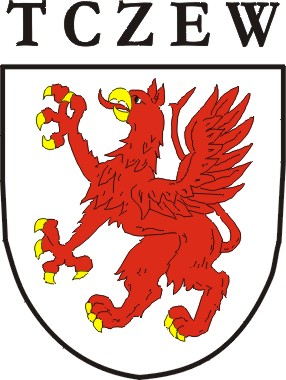 